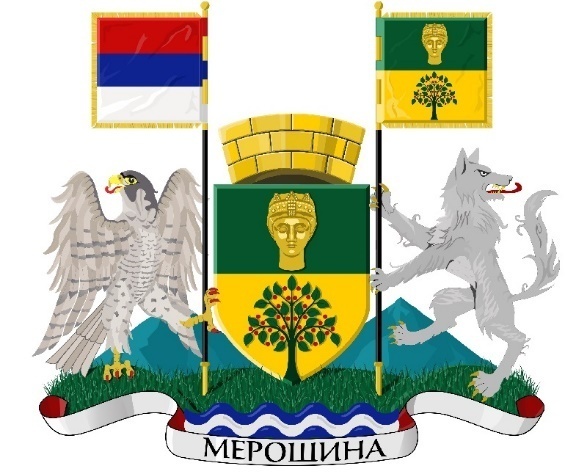 ЛОКАЛНИ АНТИКОРУПЦИЈСКИ ПЛАН (ЛАП) ОПШТИНЕ МЕРОШИНАФебруар 2021.годинеУводЛокални антикорупцијски план општине Мерошина, као основа за успостављање и јачање кључних антикорупцијских механизама у локалној самоуправи,усвојен је у јануару 2018. године.ЛАПје заснован на идентификовању нормативних, институционалних, организационих и практичних ризика за настанак корупције у општини, на утврђивању мера за њихово отклањање као и на дефинисању рокова за спровођење тих мера.Сврха овог документа, односно његовог усвајања, ефикасне примене, конзистентног праћења и мерења ефеката јесте да Општину Мерошина учини отпорнијом и осетљивијом на коруптивне ризике, односно да у перспективи утиче на смањење корупције.Значајније активности на спровођењу ЛАП-а су започеле у новембру 2019. године, када је у општини Мерошина почео да се спроводи пројекат „Унапређење доброг управљања на локалном нивоу“ који реализује Стална конференција градова и општина а финансирају UNOPS i SwissPRO.У првој фази реализације пројекта, консултанти су са доносиоцима одлука у општини Мерошина разматрали садржину важећег ЛАП-а, као и разлоге евидентног кашњења у његовом спровођењу. Уз недостатке стручних и техничких капацитета у општинској управи, недовољан број запослених у јавним службама и комуналном предузећу, неразвијене организације цивилног друштва у општини и непостојање тела за праћење спровођења ЛАП-а као један од важних, ако не и пресудних, разлога за кашњење у спровођењу ЛАП-а истакнута је претерана сложеност и амбициозност самог документа. Наиме, ЛАП усвојен 2018. године није могао да буде спроведен јер ни садржина активности, а ни рокови,нису довољно прилагођениспецифичностима локалне самоуправе, њеној величини и демографској структури, социо-економској развијености, организационој структури управе, саставу и броју организација цивилног друштва, као и другим специфичностима које суштински утичу на успешност реализације успостављених циљева.И Агенција за спречавање корупције је, у свом моделу ЛАП-а, посебно нагласила да је приликом израде имала у виду његову комплексност, као и да је свесна различитог степена изложености сваке појединачне ЈЛС ризицима који су описани у Моделу, као и различитих потреба, ресурса и капацитета ЈЛС да спроведу мере које су предвиђене Моделом. Због тога је Агенција и позвала све ЈЛС да адекватно процене степен своје изложености описаним ризицима од корупције, потом да адекватно процене своје потребе, капацитете и ресурсе за спровођење мера из ЛАП-а, као и да дају свој максимум и да из постојећег Модела усвоје све оно што може решити постојеће проблеме, све оно што може послужити за превенцију потенцијалних, будућих проблема у овој области, али и оно што се може и што је потребно спровести. Како би општина Мерошина добила ЛАП који највећим делом или у целини уважава специфичности локалног окружења и ствара услове за одрживу реализацију, у периоду мај-децембар 2020. године је у сарадњи са Сталном конференцијом градова и општина извршена ревизија постојећег документа, а циљеви и резултати прилагођени капацитетима јединице локалне самоуправе и измењеном правном оквиру.Нови предлог ЛАП-а у целини одражава карактер, специфичности, потребе и одлике Општине Мерошина.Уз наведено, у новом ЛАП-у су уважене и интегрисане измене правног оквира општине Мерошина којима су,уз пројектну подршку СКГО, реализоване неке од активности из претходног ЛАП-а (на пример, усвојени су Одлука о јавним расправама, Правилник о управљању сукобом интереса запослених у општинској управи Мерошина и Правилник о поступку унутрашњег узбуњивања). Ревидирани предлог ЛАП-а је у том смислу,између осталог,усмерен и на праћење спровођења новоусвојених прописа и општих аката у области антикорупције.Радна група за израду ревидиране верзије ЛАП - аРадна група која је разматрала предложену ревизију ЛАП-а је формирана решењем Општинског већа Мерошина на седници одржаној ______________. Приликом формирања Радне групе поштоване су у целини препоруке Агенције за спречавање корупције. Састав Радне групе је следећи:_______________Задатак Радне групе је био да анализира предложене измене ЛАП-а, установи најбоље начине за реализацију постављених циљева и реалистичност предложених рокова, утврди неопходне ресурсе (техничке, финансијске, стручне, организационе) за спровођење ЛАП-а као и да развије остале елементе који су неопходни за спровођење ЛАП-а пре достављања Скупштини општине Мерошина на разматрање и усвајање.Пре усвајања ревидованог ЛАП-а, у општини је организована јавна расправа о нацрту документа. Јавна расправа је организована од _________ до ___________Јавна расправа је организована на следећи начин:________________________Област 1: Усвајање прописа у органима Општине МерошинаОпис области: Скупштина општине Мерошина је највиши орган који врши основне функције локалне власти и који, према Закону о локалној самоуправи (“Службени гласник РС”, бр. 129/07, 83/14 - др. закон 101/16 - др. Закон, 47/18), доноси прописе и друге опште акте. Овим актима, чијим усвајањима њихова примена постаје обавезна на територији Општине Мерошина, локална представничка тела уређују питања од значаја за функционисање локалне заједнице, што је веома важна функција која мора бити посебно третирана и са антикорупцијског аспекта.Процес усвајања прописа, у било ком типу представничког органа, садржи одређене ризике по остваривање и заштиту јавног интереса, који потичу како од саме процедуре усвајања, тако и од њихове садржине и начина на који ће прописи регулисати одређене односе.Циљ 1.1: Повећана транспарентност у процесу усвајања прописаЦиљ 1.1: Повећана транспарентност у процесу усвајања прописаЦиљ 1.1: Повећана транспарентност у процесу усвајања прописаЦиљ 1.1: Повећана транспарентност у процесу усвајања прописаЦиљ 1.1: Повећана транспарентност у процесу усвајања прописаЦиљ 1.1: Повећана транспарентност у процесу усвајања прописаЦиљ 1.1: Повећана транспарентност у процесу усвајања прописаЦиљ 1.1: Повећана транспарентност у процесу усвајања прописаЦиљ 1.1: Повећана транспарентност у процесу усвајања прописаЦиљ 1.1: Повећана транспарентност у процесу усвајања прописаИндикатори циљаИндикатори циљаИндикатори циљаИндикатори циљаБазна вредност индикатораБазна вредност индикатораЦиљана (пројектована) вредност индикатораЦиљана (пројектована) вредност индикатораЦиљана (пројектована) вредност индикатораЦиљана (пројектована) вредност индикатораПривремени орган општине Мерошина донео је 15. маја 2020. године Одлуку о јавним расправама која ближе уређује појам јавне расправе, начин организовања, дужину трајања и обавезе општинских органа према учесницима јавне расправе пре, током и након одржане јавне расправе. Одлука је сачињена у складу са Моделом одлуке о јавним расправама Сталне конференције градова и општина. Према усвојеној одлуци, јавна расправа подразумева одржавање најмање једног отвореног састанка представника општине са грађанима, њиховим удружењима и представницима медија. Јавна расправа траје најкраће 20 дана. О спроведеној јавној расправи сачињава се извештај који садржи податке оместу и времену одржане јавне расправе,активностима које су спроведене током јавне расправе (округли столови, трибине, презентације и слично),овлашћеним представницима органа Општине који су учествовали на јавној расправи,броју и структури учесника у јавној расправи,броју и структури достављених предлога, сугестија, коментара,предлозима који су прихваћени и предлозима који нису, са образложењем разлога због којих нису прихваћени.Орган надлежан за утврђивање предлога акта о којем је спроведена јавна расправа, дужан је да приликом утврђивања предлога акта води рачуна о сугестијама и предлозима датим у јавној расправи.Привремени орган општине Мерошина донео је 15. маја 2020. године Одлуку о јавним расправама која ближе уређује појам јавне расправе, начин организовања, дужину трајања и обавезе општинских органа према учесницима јавне расправе пре, током и након одржане јавне расправе. Одлука је сачињена у складу са Моделом одлуке о јавним расправама Сталне конференције градова и општина. Према усвојеној одлуци, јавна расправа подразумева одржавање најмање једног отвореног састанка представника општине са грађанима, њиховим удружењима и представницима медија. Јавна расправа траје најкраће 20 дана. О спроведеној јавној расправи сачињава се извештај који садржи податке оместу и времену одржане јавне расправе,активностима које су спроведене током јавне расправе (округли столови, трибине, презентације и слично),овлашћеним представницима органа Општине који су учествовали на јавној расправи,броју и структури учесника у јавној расправи,броју и структури достављених предлога, сугестија, коментара,предлозима који су прихваћени и предлозима који нису, са образложењем разлога због којих нису прихваћени.Орган надлежан за утврђивање предлога акта о којем је спроведена јавна расправа, дужан је да приликом утврђивања предлога акта води рачуна о сугестијама и предлозима датим у јавној расправи.Привремени орган општине Мерошина донео је 15. маја 2020. године Одлуку о јавним расправама која ближе уређује појам јавне расправе, начин организовања, дужину трајања и обавезе општинских органа према учесницима јавне расправе пре, током и након одржане јавне расправе. Одлука је сачињена у складу са Моделом одлуке о јавним расправама Сталне конференције градова и општина. Према усвојеној одлуци, јавна расправа подразумева одржавање најмање једног отвореног састанка представника општине са грађанима, њиховим удружењима и представницима медија. Јавна расправа траје најкраће 20 дана. О спроведеној јавној расправи сачињава се извештај који садржи податке оместу и времену одржане јавне расправе,активностима које су спроведене током јавне расправе (округли столови, трибине, презентације и слично),овлашћеним представницима органа Општине који су учествовали на јавној расправи,броју и структури учесника у јавној расправи,броју и структури достављених предлога, сугестија, коментара,предлозима који су прихваћени и предлозима који нису, са образложењем разлога због којих нису прихваћени.Орган надлежан за утврђивање предлога акта о којем је спроведена јавна расправа, дужан је да приликом утврђивања предлога акта води рачуна о сугестијама и предлозима датим у јавној расправи.Привремени орган општине Мерошина донео је 15. маја 2020. године Одлуку о јавним расправама која ближе уређује појам јавне расправе, начин организовања, дужину трајања и обавезе општинских органа према учесницима јавне расправе пре, током и након одржане јавне расправе. Одлука је сачињена у складу са Моделом одлуке о јавним расправама Сталне конференције градова и општина. Према усвојеној одлуци, јавна расправа подразумева одржавање најмање једног отвореног састанка представника општине са грађанима, њиховим удружењима и представницима медија. Јавна расправа траје најкраће 20 дана. О спроведеној јавној расправи сачињава се извештај који садржи податке оместу и времену одржане јавне расправе,активностима које су спроведене током јавне расправе (округли столови, трибине, презентације и слично),овлашћеним представницима органа Општине који су учествовали на јавној расправи,броју и структури учесника у јавној расправи,броју и структури достављених предлога, сугестија, коментара,предлозима који су прихваћени и предлозима који нису, са образложењем разлога због којих нису прихваћени.Орган надлежан за утврђивање предлога акта о којем је спроведена јавна расправа, дужан је да приликом утврђивања предлога акта води рачуна о сугестијама и предлозима датим у јавној расправи.Транспарентност усвајања прописа је уређена Одлуком о јавним расправама, која је усвојена 15. маја 2020. године Транспарентност усвајања прописа је уређена Одлуком о јавним расправама, која је усвојена 15. маја 2020. године Сви будући општи акти за које је обавезност јавне расправе установљена законом или општинском одлуком се организују у складу са правилима о одржавању јавне расправе из ове одлуке. У општини се као стандард прихвата правило да се приликом доношења свих општих аката од интереса за грађане и привреду, њихов статус и остваривање њихових права, организује јавна расправа уз што шире укључење опште и стручне јавности и медија. До краја 2021. године одржана јавна расправа о најмање једном општем акту за који је обавезност установљена законом или општинском одлуком и о једном акту за који обавезност јавне расправе није установљена.Сви будући општи акти за које је обавезност јавне расправе установљена законом или општинском одлуком се организују у складу са правилима о одржавању јавне расправе из ове одлуке. У општини се као стандард прихвата правило да се приликом доношења свих општих аката од интереса за грађане и привреду, њихов статус и остваривање њихових права, организује јавна расправа уз што шире укључење опште и стручне јавности и медија. До краја 2021. године одржана јавна расправа о најмање једном општем акту за који је обавезност установљена законом или општинском одлуком и о једном акту за који обавезност јавне расправе није установљена.Сви будући општи акти за које је обавезност јавне расправе установљена законом или општинском одлуком се организују у складу са правилима о одржавању јавне расправе из ове одлуке. У општини се као стандард прихвата правило да се приликом доношења свих општих аката од интереса за грађане и привреду, њихов статус и остваривање њихових права, организује јавна расправа уз што шире укључење опште и стручне јавности и медија. До краја 2021. године одржана јавна расправа о најмање једном општем акту за који је обавезност установљена законом или општинском одлуком и о једном акту за који обавезност јавне расправе није установљена.Сви будући општи акти за које је обавезност јавне расправе установљена законом или општинском одлуком се организују у складу са правилима о одржавању јавне расправе из ове одлуке. У општини се као стандард прихвата правило да се приликом доношења свих општих аката од интереса за грађане и привреду, њихов статус и остваривање њихових права, организује јавна расправа уз што шире укључење опште и стручне јавности и медија. До краја 2021. године одржана јавна расправа о најмање једном општем акту за који је обавезност установљена законом или општинском одлуком и о једном акту за који обавезност јавне расправе није установљена.Р. бр. мереНазив мереИндикатор испуњености (квалитета) мереАктивностиИндикатори активностиОдговорни субјектРокПотребни ресурсиНапомене1.1.1.Службеници у Општинској управи упознати са начином спровођења јавних расправа у складу са општинском одлукомСви службеници у Општинској управи упознати са начином спровођења јавних расправа у складу са општинском одлуком и са врстама општих аката у чијем је усвајању јавна расправа обавезна Одржана најмање једна интерна обука за запослене у општинској управи о спровођењу јавних расправа у складу са Одлуком о јавним расправамаУ року од шест месеци од усвајања Одлуке одржана најмање једна обука за запослене о начину спровођења јавних расправаНачелник Општинске управе30. 06. 2021.Обука се изводи у оквиру пројекта „Унапређење доброг управљања на локалном нивоу“ који реализује СКГО а финансирају UNOPS и SwissPROЈавна расправа приликом доношења прописа спроводи се у свим областима дефинисаних Законом1.1.2.Објављивати опште акте на интернет презентацији Општине МерошинаСви општи акти које доносе органи Општине Мерошина доступни на интернет презентацији Општине Мерошина; интернет презентација у овом делу се редовно ажурира, односно сви нови прописи и измене/допуне постојећих се благовремено ( у року од 30 дана од усвајања) постављају на интернет презентацијуНачелник донео упутство о објављивању усвојених општих аката на веб презентацији ОпштинеНа веб презентацију Општине Мерошина се у року од 30 дана постављају сви усвојени општи актиНачелник Општинске управе30. 06. 2021. За спровођење ове активности нису потребни додатни ресурсиЈавна расправа приликом доношења прописа спроводи се у свим областима дефинисаних ЗакономЈавна расправа приликом доношења прописа спроводи се у свим областима дефинисаних ЗакономЦиљ 1.2. Отклоњени ризици од корупције кроз увођење механизама којима се спречава усвајање „прописа са опредељеним циљем“, односно „прописа са одредиштем“Циљ 1.2. Отклоњени ризици од корупције кроз увођење механизама којима се спречава усвајање „прописа са опредељеним циљем“, односно „прописа са одредиштем“Циљ 1.2. Отклоњени ризици од корупције кроз увођење механизама којима се спречава усвајање „прописа са опредељеним циљем“, односно „прописа са одредиштем“Циљ 1.2. Отклоњени ризици од корупције кроз увођење механизама којима се спречава усвајање „прописа са опредељеним циљем“, односно „прописа са одредиштем“Циљ 1.2. Отклоњени ризици од корупције кроз увођење механизама којима се спречава усвајање „прописа са опредељеним циљем“, односно „прописа са одредиштем“Циљ 1.2. Отклоњени ризици од корупције кроз увођење механизама којима се спречава усвајање „прописа са опредељеним циљем“, односно „прописа са одредиштем“Циљ 1.2. Отклоњени ризици од корупције кроз увођење механизама којима се спречава усвајање „прописа са опредељеним циљем“, односно „прописа са одредиштем“Циљ 1.2. Отклоњени ризици од корупције кроз увођење механизама којима се спречава усвајање „прописа са опредељеним циљем“, односно „прописа са одредиштем“Циљ 1.2. Отклоњени ризици од корупције кроз увођење механизама којима се спречава усвајање „прописа са опредељеним циљем“, односно „прописа са одредиштем“Циљ 1.2. Отклоњени ризици од корупције кроз увођење механизама којима се спречава усвајање „прописа са опредељеним циљем“, односно „прописа са одредиштем“Циљ 1.2. Отклоњени ризици од корупције кроз увођење механизама којима се спречава усвајање „прописа са опредељеним циљем“, односно „прописа са одредиштем“Циљ 1.2. Отклоњени ризици од корупције кроз увођење механизама којима се спречава усвајање „прописа са опредељеним циљем“, односно „прописа са одредиштем“Циљ 1.2. Отклоњени ризици од корупције кроз увођење механизама којима се спречава усвајање „прописа са опредељеним циљем“, односно „прописа са одредиштем“Индикатори циљаИндикатори циљаИндикатори циљаИндикатори циљаИндикатори циљаИндикатори циљаБазна вредност индикатораБазна вредност индикатораБазна вредност индикатораЦиљана (пројектована) вредност индикатораЦиљана (пројектована) вредност индикатораЦиљана (пројектована) вредност индикатораЦиљана (пројектована) вредност индикатораУсвојени механизми за спречавање усвајања „прописа са опредељеним циљем“, тј. прописа на чије су доношење односно на чију су садржину утицали приватни интереси јавних функционера и са њима повезаних лица. Усвојени механизми за спречавање усвајања „прописа са опредељеним циљем“, тј. прописа на чије су доношење односно на чију су садржину утицали приватни интереси јавних функционера и са њима повезаних лица. Усвојени механизми за спречавање усвајања „прописа са опредељеним циљем“, тј. прописа на чије су доношење односно на чију су садржину утицали приватни интереси јавних функционера и са њима повезаних лица. Усвојени механизми за спречавање усвајања „прописа са опредељеним циљем“, тј. прописа на чије су доношење односно на чију су садржину утицали приватни интереси јавних функционера и са њима повезаних лица. Усвојени механизми за спречавање усвајања „прописа са опредељеним циљем“, тј. прописа на чије су доношење односно на чију су садржину утицали приватни интереси јавних функционера и са њима повезаних лица. Усвојени механизми за спречавање усвајања „прописа са опредељеним циљем“, тј. прописа на чије су доношење односно на чију су садржину утицали приватни интереси јавних функционера и са њима повезаних лица. Општина Мерошина нема усвојене механизме заштите од ризика усвајања и касније примене прописа на чије су доношење утицали приватни интереси јавних функционера или са њима повезаних лицаОпштина Мерошина нема усвојене механизме заштите од ризика усвајања и касније примене прописа на чије су доношење утицали приватни интереси јавних функционера или са њима повезаних лицаОпштина Мерошина нема усвојене механизме заштите од ризика усвајања и касније примене прописа на чије су доношење утицали приватни интереси јавних функционера или са њима повезаних лицаНеопходно је усвојити Одлуку о пријављивању и управљању приватним интересима јавних функционера у поступку доношења општих аката. Модел ове одлуке је део пакета подршке СКГО.Неопходно је усвојити Одлуку о пријављивању и управљању приватним интересима јавних функционера у поступку доношења општих аката. Модел ове одлуке је део пакета подршке СКГО.Неопходно је усвојити Одлуку о пријављивању и управљању приватним интересима јавних функционера у поступку доношења општих аката. Модел ове одлуке је део пакета подршке СКГО.Неопходно је усвојити Одлуку о пријављивању и управљању приватним интересима јавних функционера у поступку доношења општих аката. Модел ове одлуке је део пакета подршке СКГО.Р. бр. мереНазив мереНазив мереНазив мереИндикатор испуњености (квалитета) мереАктивностиИндикатори активностиИндикатори активностиОдговорни субјектРокРокПотребни ресурсиНапомене1.2.1Успоставити обавезу пријављивања приватних интереса јавних функционера за усвајање општих аката. Успоставити обавезу пријављивања приватних интереса јавних функционера за усвајање општих аката. Успоставити обавезу пријављивања приватних интереса јавних функционера за усвајање општих аката. Јавни функционери Општине Мерошина  (председник општине, одборници/чланови Општинског већа Општине Мерошина) су обавезни да приликом учествовања у усвајању општих аката известе скупштину/општинско веће Општине Мерошина и јавност о томе да у области на коју се акт односи он/она или са њим/њом повезана лица (у смислу Закона о Агенцији о спречавању корупције) имају приватни интерес или корист Успостављен јавно доступан регистар ових пријава Доношење Одлуке о пријављивању и управљању приватним интересима јавних функционера у поступку доношења општих акатаДонета Одлука опријављивању и управљању приватним интересима јавних функционера у поступку доношења општих акатаДонета Одлука опријављивању и управљању приватним интересима јавних функционера у поступку доношења општих акатаСкупштина општине30.06.2021.30.06.2021.Подршка је обезбеђена у оквиру пројекта „Унапређење доброг управљања на локалном нивоу“ који реализује Стална конференција градова и општина а финансирају UNOPS и SwissPROЦиљ 1.3. Отклоњени ризици од корупције кроз увођење механизама за спречавање усвајања прописа који садрже ризике од корупцијеЦиљ 1.3. Отклоњени ризици од корупције кроз увођење механизама за спречавање усвајања прописа који садрже ризике од корупцијеЦиљ 1.3. Отклоњени ризици од корупције кроз увођење механизама за спречавање усвајања прописа који садрже ризике од корупцијеЦиљ 1.3. Отклоњени ризици од корупције кроз увођење механизама за спречавање усвајања прописа који садрже ризике од корупцијеЦиљ 1.3. Отклоњени ризици од корупције кроз увођење механизама за спречавање усвајања прописа који садрже ризике од корупцијеЦиљ 1.3. Отклоњени ризици од корупције кроз увођење механизама за спречавање усвајања прописа који садрже ризике од корупцијеЦиљ 1.3. Отклоњени ризици од корупције кроз увођење механизама за спречавање усвајања прописа који садрже ризике од корупцијеЦиљ 1.3. Отклоњени ризици од корупције кроз увођење механизама за спречавање усвајања прописа који садрже ризике од корупцијеЦиљ 1.3. Отклоњени ризици од корупције кроз увођење механизама за спречавање усвајања прописа који садрже ризике од корупцијеЦиљ 1.3. Отклоњени ризици од корупције кроз увођење механизама за спречавање усвајања прописа који садрже ризике од корупцијеЦиљ 1.3. Отклоњени ризици од корупције кроз увођење механизама за спречавање усвајања прописа који садрже ризике од корупцијеЦиљ 1.3. Отклоњени ризици од корупције кроз увођење механизама за спречавање усвајања прописа који садрже ризике од корупцијеЦиљ 1.3. Отклоњени ризици од корупције кроз увођење механизама за спречавање усвајања прописа који садрже ризике од корупцијеИндикатори циљаИндикатори циљаИндикатори циљаИндикатори циљаИндикатори циљаИндикатори циљаБазна вредност индикатораБазна вредност индикатораБазна вредност индикатораБазна вредност индикатораЦиљана (пројектована) вредност индикатораЦиљана (пројектована) вредност индикатораЦиљана (пројектована) вредност индикатораУсвојене јавне политике на нивоу Општине Мерошина којима се уводе механизми за спречавање усвајања прописа који садрже ризике од корупције.Усвојене јавне политике на нивоу Општине Мерошина којима се уводе механизми за спречавање усвајања прописа који садрже ризике од корупције.Усвојене јавне политике на нивоу Општине Мерошина којима се уводе механизми за спречавање усвајања прописа који садрже ризике од корупције.Усвојене јавне политике на нивоу Општине Мерошина којима се уводе механизми за спречавање усвајања прописа који садрже ризике од корупције.Усвојене јавне политике на нивоу Општине Мерошина којима се уводе механизми за спречавање усвајања прописа који садрже ризике од корупције.Усвојене јавне политике на нивоу Општине Мерошина којима се уводе механизми за спречавање усвајања прописа који садрже ризике од корупције.У тренутку израде ЛАП-а нема усвојених јавних политика на нивоу Општине Мерошина којима су уведени механизми за спречавање усвајања прописа који садрже ризике од корупције.У тренутку израде ЛАП-а нема усвојених јавних политика на нивоу Општине Мерошина којима су уведени механизми за спречавање усвајања прописа који садрже ризике од корупције.У тренутку израде ЛАП-а нема усвојених јавних политика на нивоу Општине Мерошина којима су уведени механизми за спречавање усвајања прописа који садрже ризике од корупције.У тренутку израде ЛАП-а нема усвојених јавних политика на нивоу Општине Мерошина којима су уведени механизми за спречавање усвајања прописа који садрже ризике од корупције.У периоду спровођења ЛАП-а потребно је донети Решење о именовању лица надлежног за анализу ризика и дефинисана обавеза да се анализа ризика од корупције доставља заједно са нацртом прописа приликом усвајања.У периоду спровођења ЛАП-а потребно је донети Решење о именовању лица надлежног за анализу ризика и дефинисана обавеза да се анализа ризика од корупције доставља заједно са нацртом прописа приликом усвајања.У периоду спровођења ЛАП-а потребно је донети Решење о именовању лица надлежног за анализу ризика и дефинисана обавеза да се анализа ризика од корупције доставља заједно са нацртом прописа приликом усвајања.Р. бр. мереР. бр. мереНазив мереИндикатор испуњености (квалитета) мереИндикатор испуњености (квалитета) мереАктивностиИндикатори активностиОдговорни субјектОдговорни субјектОдговорни субјектРокПотребни ресурсиНапомене1.3.11.3.1Успоставити капацитет ЈЛС за спречавање усвајања прописа са уграђеним ризицима од корупцијеСтворене организационе претпоставке за бављење овом надлежношћу / надлежна лица за израду локалних прописа обучена за анализу ризика од корупције у локалним прописима; обезбеђена обука за лица која ће се бавити овом надлежношћу; успостављена обавеза да се анализа ризика од корупције доставља заједно са нацртом прописа приликом усвајања; успостављена обавеза извештавања, односно упознавања јавности са анализама ризика од корупције у прописима.Створене организационе претпоставке за бављење овом надлежношћу / надлежна лица за израду локалних прописа обучена за анализу ризика од корупције у локалним прописима; обезбеђена обука за лица која ће се бавити овом надлежношћу; успостављена обавеза да се анализа ризика од корупције доставља заједно са нацртом прописа приликом усвајања; успостављена обавеза извештавања, односно упознавања јавности са анализама ризика од корупције у прописима.Обука лица надлежних за израду локалних прописа за анализу ризика од корупције у локалним прописима.Успостављена обавеза да се анализа ризика од корупције доставља заједно са нацртом прописа приликом усвајања.Завршена обукаОпштинско веће;Начелник Општинске управеОпштинско веће;Начелник Општинске управеОпштинско веће;Начелник Општинске управе30.06.2021.Обука се изводи у оквиру пројекта „Унапређење доброг управљања на локалном нивоу“ који реализује Стална конференција градова и општина а финансирају UNOPS и SwissPROOбласт 2: Управљање сукобом интереса на нивоу Општине МерошинаOбласт 2: Управљање сукобом интереса на нивоу Општине МерошинаOбласт 2: Управљање сукобом интереса на нивоу Општине МерошинаOбласт 2: Управљање сукобом интереса на нивоу Општине МерошинаOбласт 2: Управљање сукобом интереса на нивоу Општине МерошинаOбласт 2: Управљање сукобом интереса на нивоу Општине МерошинаOбласт 2: Управљање сукобом интереса на нивоу Општине МерошинаOбласт 2: Управљање сукобом интереса на нивоу Општине МерошинаOбласт 2: Управљање сукобом интереса на нивоу Општине МерошинаOбласт 2: Управљање сукобом интереса на нивоу Општине МерошинаOбласт 2: Управљање сукобом интереса на нивоу Општине МерошинаOбласт 2: Управљање сукобом интереса на нивоу Општине МерошинаOбласт 2: Управљање сукобом интереса на нивоу Општине МерошинаOбласт 2: Управљање сукобом интереса на нивоу Општине МерошинаОпис области:На локалном нивоу власти присутан је велики број функционера који имају значајан утицај на процес доношења одлука, односно у могућности су да одлучују о јавном интересу и да доношењем одлука (општих и појединачних) подреде јавни интерес приватном, што је једна од најопштијих дефиниција сукоба интереса.Сви ови фактори утичу на то да су појавни облици и различите врсте сукоба интереса на локалном нивоу присутни и да нужно морају бити предмет регулисања локалног антикорупцијског плана. Осим функционера, посебну пажњу у овој области потребно је посветити и службеницима, односно запосленима у органима Општине Мерошина. Случајеви сукоба интереса на нивоу Општине Мерошинаморају бити препознати и у општим актима, донетим од стране надлежних органа Општине Мерошина.Општина Мерошинамора бити први ниво који ће такве моделе понашања препознавати, спречавати и упућивати на за то предвиђено поступање.Опис области:На локалном нивоу власти присутан је велики број функционера који имају значајан утицај на процес доношења одлука, односно у могућности су да одлучују о јавном интересу и да доношењем одлука (општих и појединачних) подреде јавни интерес приватном, што је једна од најопштијих дефиниција сукоба интереса.Сви ови фактори утичу на то да су појавни облици и различите врсте сукоба интереса на локалном нивоу присутни и да нужно морају бити предмет регулисања локалног антикорупцијског плана. Осим функционера, посебну пажњу у овој области потребно је посветити и службеницима, односно запосленима у органима Општине Мерошина. Случајеви сукоба интереса на нивоу Општине Мерошинаморају бити препознати и у општим актима, донетим од стране надлежних органа Општине Мерошина.Општина Мерошинамора бити први ниво који ће такве моделе понашања препознавати, спречавати и упућивати на за то предвиђено поступање.Опис области:На локалном нивоу власти присутан је велики број функционера који имају значајан утицај на процес доношења одлука, односно у могућности су да одлучују о јавном интересу и да доношењем одлука (општих и појединачних) подреде јавни интерес приватном, што је једна од најопштијих дефиниција сукоба интереса.Сви ови фактори утичу на то да су појавни облици и различите врсте сукоба интереса на локалном нивоу присутни и да нужно морају бити предмет регулисања локалног антикорупцијског плана. Осим функционера, посебну пажњу у овој области потребно је посветити и службеницима, односно запосленима у органима Општине Мерошина. Случајеви сукоба интереса на нивоу Општине Мерошинаморају бити препознати и у општим актима, донетим од стране надлежних органа Општине Мерошина.Општина Мерошинамора бити први ниво који ће такве моделе понашања препознавати, спречавати и упућивати на за то предвиђено поступање.Опис области:На локалном нивоу власти присутан је велики број функционера који имају значајан утицај на процес доношења одлука, односно у могућности су да одлучују о јавном интересу и да доношењем одлука (општих и појединачних) подреде јавни интерес приватном, што је једна од најопштијих дефиниција сукоба интереса.Сви ови фактори утичу на то да су појавни облици и различите врсте сукоба интереса на локалном нивоу присутни и да нужно морају бити предмет регулисања локалног антикорупцијског плана. Осим функционера, посебну пажњу у овој области потребно је посветити и службеницима, односно запосленима у органима Општине Мерошина. Случајеви сукоба интереса на нивоу Општине Мерошинаморају бити препознати и у општим актима, донетим од стране надлежних органа Општине Мерошина.Општина Мерошинамора бити први ниво који ће такве моделе понашања препознавати, спречавати и упућивати на за то предвиђено поступање.Опис области:На локалном нивоу власти присутан је велики број функционера који имају значајан утицај на процес доношења одлука, односно у могућности су да одлучују о јавном интересу и да доношењем одлука (општих и појединачних) подреде јавни интерес приватном, што је једна од најопштијих дефиниција сукоба интереса.Сви ови фактори утичу на то да су појавни облици и различите врсте сукоба интереса на локалном нивоу присутни и да нужно морају бити предмет регулисања локалног антикорупцијског плана. Осим функционера, посебну пажњу у овој области потребно је посветити и службеницима, односно запосленима у органима Општине Мерошина. Случајеви сукоба интереса на нивоу Општине Мерошинаморају бити препознати и у општим актима, донетим од стране надлежних органа Општине Мерошина.Општина Мерошинамора бити први ниво који ће такве моделе понашања препознавати, спречавати и упућивати на за то предвиђено поступање.Опис области:На локалном нивоу власти присутан је велики број функционера који имају значајан утицај на процес доношења одлука, односно у могућности су да одлучују о јавном интересу и да доношењем одлука (општих и појединачних) подреде јавни интерес приватном, што је једна од најопштијих дефиниција сукоба интереса.Сви ови фактори утичу на то да су појавни облици и различите врсте сукоба интереса на локалном нивоу присутни и да нужно морају бити предмет регулисања локалног антикорупцијског плана. Осим функционера, посебну пажњу у овој области потребно је посветити и службеницима, односно запосленима у органима Општине Мерошина. Случајеви сукоба интереса на нивоу Општине Мерошинаморају бити препознати и у општим актима, донетим од стране надлежних органа Општине Мерошина.Општина Мерошинамора бити први ниво који ће такве моделе понашања препознавати, спречавати и упућивати на за то предвиђено поступање.Опис области:На локалном нивоу власти присутан је велики број функционера који имају значајан утицај на процес доношења одлука, односно у могућности су да одлучују о јавном интересу и да доношењем одлука (општих и појединачних) подреде јавни интерес приватном, што је једна од најопштијих дефиниција сукоба интереса.Сви ови фактори утичу на то да су појавни облици и различите врсте сукоба интереса на локалном нивоу присутни и да нужно морају бити предмет регулисања локалног антикорупцијског плана. Осим функционера, посебну пажњу у овој области потребно је посветити и службеницима, односно запосленима у органима Општине Мерошина. Случајеви сукоба интереса на нивоу Општине Мерошинаморају бити препознати и у општим актима, донетим од стране надлежних органа Општине Мерошина.Општина Мерошинамора бити први ниво који ће такве моделе понашања препознавати, спречавати и упућивати на за то предвиђено поступање.Опис области:На локалном нивоу власти присутан је велики број функционера који имају значајан утицај на процес доношења одлука, односно у могућности су да одлучују о јавном интересу и да доношењем одлука (општих и појединачних) подреде јавни интерес приватном, што је једна од најопштијих дефиниција сукоба интереса.Сви ови фактори утичу на то да су појавни облици и различите врсте сукоба интереса на локалном нивоу присутни и да нужно морају бити предмет регулисања локалног антикорупцијског плана. Осим функционера, посебну пажњу у овој области потребно је посветити и службеницима, односно запосленима у органима Општине Мерошина. Случајеви сукоба интереса на нивоу Општине Мерошинаморају бити препознати и у општим актима, донетим од стране надлежних органа Општине Мерошина.Општина Мерошинамора бити први ниво који ће такве моделе понашања препознавати, спречавати и упућивати на за то предвиђено поступање.Опис области:На локалном нивоу власти присутан је велики број функционера који имају значајан утицај на процес доношења одлука, односно у могућности су да одлучују о јавном интересу и да доношењем одлука (општих и појединачних) подреде јавни интерес приватном, што је једна од најопштијих дефиниција сукоба интереса.Сви ови фактори утичу на то да су појавни облици и различите врсте сукоба интереса на локалном нивоу присутни и да нужно морају бити предмет регулисања локалног антикорупцијског плана. Осим функционера, посебну пажњу у овој области потребно је посветити и службеницима, односно запосленима у органима Општине Мерошина. Случајеви сукоба интереса на нивоу Општине Мерошинаморају бити препознати и у општим актима, донетим од стране надлежних органа Општине Мерошина.Општина Мерошинамора бити први ниво који ће такве моделе понашања препознавати, спречавати и упућивати на за то предвиђено поступање.Опис области:На локалном нивоу власти присутан је велики број функционера који имају значајан утицај на процес доношења одлука, односно у могућности су да одлучују о јавном интересу и да доношењем одлука (општих и појединачних) подреде јавни интерес приватном, што је једна од најопштијих дефиниција сукоба интереса.Сви ови фактори утичу на то да су појавни облици и различите врсте сукоба интереса на локалном нивоу присутни и да нужно морају бити предмет регулисања локалног антикорупцијског плана. Осим функционера, посебну пажњу у овој области потребно је посветити и службеницима, односно запосленима у органима Општине Мерошина. Случајеви сукоба интереса на нивоу Општине Мерошинаморају бити препознати и у општим актима, донетим од стране надлежних органа Општине Мерошина.Општина Мерошинамора бити први ниво који ће такве моделе понашања препознавати, спречавати и упућивати на за то предвиђено поступање.Опис области:На локалном нивоу власти присутан је велики број функционера који имају значајан утицај на процес доношења одлука, односно у могућности су да одлучују о јавном интересу и да доношењем одлука (општих и појединачних) подреде јавни интерес приватном, што је једна од најопштијих дефиниција сукоба интереса.Сви ови фактори утичу на то да су појавни облици и различите врсте сукоба интереса на локалном нивоу присутни и да нужно морају бити предмет регулисања локалног антикорупцијског плана. Осим функционера, посебну пажњу у овој области потребно је посветити и службеницима, односно запосленима у органима Општине Мерошина. Случајеви сукоба интереса на нивоу Општине Мерошинаморају бити препознати и у општим актима, донетим од стране надлежних органа Општине Мерошина.Општина Мерошинамора бити први ниво који ће такве моделе понашања препознавати, спречавати и упућивати на за то предвиђено поступање.Опис области:На локалном нивоу власти присутан је велики број функционера који имају значајан утицај на процес доношења одлука, односно у могућности су да одлучују о јавном интересу и да доношењем одлука (општих и појединачних) подреде јавни интерес приватном, што је једна од најопштијих дефиниција сукоба интереса.Сви ови фактори утичу на то да су појавни облици и различите врсте сукоба интереса на локалном нивоу присутни и да нужно морају бити предмет регулисања локалног антикорупцијског плана. Осим функционера, посебну пажњу у овој области потребно је посветити и службеницима, односно запосленима у органима Општине Мерошина. Случајеви сукоба интереса на нивоу Општине Мерошинаморају бити препознати и у општим актима, донетим од стране надлежних органа Општине Мерошина.Општина Мерошинамора бити први ниво који ће такве моделе понашања препознавати, спречавати и упућивати на за то предвиђено поступање.Опис области:На локалном нивоу власти присутан је велики број функционера који имају значајан утицај на процес доношења одлука, односно у могућности су да одлучују о јавном интересу и да доношењем одлука (општих и појединачних) подреде јавни интерес приватном, што је једна од најопштијих дефиниција сукоба интереса.Сви ови фактори утичу на то да су појавни облици и различите врсте сукоба интереса на локалном нивоу присутни и да нужно морају бити предмет регулисања локалног антикорупцијског плана. Осим функционера, посебну пажњу у овој области потребно је посветити и службеницима, односно запосленима у органима Општине Мерошина. Случајеви сукоба интереса на нивоу Општине Мерошинаморају бити препознати и у општим актима, донетим од стране надлежних органа Општине Мерошина.Општина Мерошинамора бити први ниво који ће такве моделе понашања препознавати, спречавати и упућивати на за то предвиђено поступање.Опис области:На локалном нивоу власти присутан је велики број функционера који имају значајан утицај на процес доношења одлука, односно у могућности су да одлучују о јавном интересу и да доношењем одлука (општих и појединачних) подреде јавни интерес приватном, што је једна од најопштијих дефиниција сукоба интереса.Сви ови фактори утичу на то да су појавни облици и различите врсте сукоба интереса на локалном нивоу присутни и да нужно морају бити предмет регулисања локалног антикорупцијског плана. Осим функционера, посебну пажњу у овој области потребно је посветити и службеницима, односно запосленима у органима Општине Мерошина. Случајеви сукоба интереса на нивоу Општине Мерошинаморају бити препознати и у општим актима, донетим од стране надлежних органа Општине Мерошина.Општина Мерошинамора бити први ниво који ће такве моделе понашања препознавати, спречавати и упућивати на за то предвиђено поступање.Циљ 2.1. Управљање сукобом интереса запослених у органима Општине МерошинаЦиљ 2.1. Управљање сукобом интереса запослених у органима Општине МерошинаЦиљ 2.1. Управљање сукобом интереса запослених у органима Општине МерошинаЦиљ 2.1. Управљање сукобом интереса запослених у органима Општине МерошинаЦиљ 2.1. Управљање сукобом интереса запослених у органима Општине МерошинаЦиљ 2.1. Управљање сукобом интереса запослених у органима Општине МерошинаЦиљ 2.1. Управљање сукобом интереса запослених у органима Општине МерошинаЦиљ 2.1. Управљање сукобом интереса запослених у органима Општине МерошинаЦиљ 2.1. Управљање сукобом интереса запослених у органима Општине МерошинаЦиљ 2.1. Управљање сукобом интереса запослених у органима Општине МерошинаИндикатори циљаИндикатори циљаИндикатори циљаИндикатори циљаБазна вредност индикатораБазна вредност индикатораЦиљана (пројектована) вредност индикатораЦиљана (пројектована) вредност индикатораЦиљана (пројектована) вредност индикатораЦиљана (пројектована) вредност индикатораУспостављени делотворни механизми за управљање сукобом интереса запослених у органима Општине Мерошина. На седници Привременог органа општине Мерошина 15. маја 2020. године усвојен је Правилник о управљању сукобом интереса запослених у општинској управи Мерошина. Правилником је предвиђено да начелник решењем одређује најмање два лица која су овлашћена да врше надзор над применом овог правилника, примају обавештења о примљеним поклонима и дају смернице и упутства запосленима и начелнику о примени одредаба Правилника. Два лица су одређена решењем начелника општинске управе и неопходно је ојачати њихове капацитете да би се на адекватан начин бавила надзором над правилима о управљању сукобом интереса.Успостављени делотворни механизми за управљање сукобом интереса запослених у органима Општине Мерошина. На седници Привременог органа општине Мерошина 15. маја 2020. године усвојен је Правилник о управљању сукобом интереса запослених у општинској управи Мерошина. Правилником је предвиђено да начелник решењем одређује најмање два лица која су овлашћена да врше надзор над применом овог правилника, примају обавештења о примљеним поклонима и дају смернице и упутства запосленима и начелнику о примени одредаба Правилника. Два лица су одређена решењем начелника општинске управе и неопходно је ојачати њихове капацитете да би се на адекватан начин бавила надзором над правилима о управљању сукобом интереса.Успостављени делотворни механизми за управљање сукобом интереса запослених у органима Општине Мерошина. На седници Привременог органа општине Мерошина 15. маја 2020. године усвојен је Правилник о управљању сукобом интереса запослених у општинској управи Мерошина. Правилником је предвиђено да начелник решењем одређује најмање два лица која су овлашћена да врше надзор над применом овог правилника, примају обавештења о примљеним поклонима и дају смернице и упутства запосленима и начелнику о примени одредаба Правилника. Два лица су одређена решењем начелника општинске управе и неопходно је ојачати њихове капацитете да би се на адекватан начин бавила надзором над правилима о управљању сукобом интереса.Успостављени делотворни механизми за управљање сукобом интереса запослених у органима Општине Мерошина. На седници Привременог органа општине Мерошина 15. маја 2020. године усвојен је Правилник о управљању сукобом интереса запослених у општинској управи Мерошина. Правилником је предвиђено да начелник решењем одређује најмање два лица која су овлашћена да врше надзор над применом овог правилника, примају обавештења о примљеним поклонима и дају смернице и упутства запосленима и начелнику о примени одредаба Правилника. Два лица су одређена решењем начелника општинске управе и неопходно је ојачати њихове капацитете да би се на адекватан начин бавила надзором над правилима о управљању сукобом интереса.У тренутку израде ЛАП-а %окончаних поступака о сукобу интереса у односу на број случајева сумње о постојању сукоба интереса запослених је 0%. У тренутку израде ЛАП-а %окончаних поступака о сукобу интереса у односу на број случајева сумње о постојању сукоба интереса запослених је 0%. У периоду спровођења ЛАП-а планирано је да % окончаних поступака о сукобу интереса у односу на број случајева сумње о постојању сукоба интереса запослених износи 50%.У периоду спровођења ЛАП-а планирано је да % окончаних поступака о сукобу интереса у односу на број случајева сумње о постојању сукоба интереса запослених износи 50%.У периоду спровођења ЛАП-а планирано је да % окончаних поступака о сукобу интереса у односу на број случајева сумње о постојању сукоба интереса запослених износи 50%.У периоду спровођења ЛАП-а планирано је да % окончаних поступака о сукобу интереса у односу на број случајева сумње о постојању сукоба интереса запослених износи 50%.Ред. бр. МереНазив мереИндикатор испуњености (квалитета) мереАктивностиИндикатори активностиОдговорни субјектРокПотребни ресурсиНапомене2.1.1Успоставити капацитет службеника за примену правила о сукобу интереса запослених у органима Општине Мерошина.Обезбеђени кадровски и материјални услови за рад службеника који прате и спроводе правила о управљању сукобом интереса запослених у управи.Обезбеђивање обукеСпроведена обукаНачелник Општинске управе31.12.2021.Обука се изводи у оквиру пројекта „Унапређење доброг управљања на локалном нивоу“ који реализује Стална конференција градова и општина а финансирају UNOPS и SwissPROОбласт 3. Разоткривање корупције кроз заштиту узбуњивача и кроз управљање пријавама и представкама корисника услуга на рад службеника и органа Општине МерошинаОпис области: Пријавама сумње на корупцију која долази од стране запослених (узбуњивача) и/или корисника услуга органа Општине Мерошина омогућава се разоткривање и санкционисање потенцијалних случајева корупције до којих је дошло. У исто време, ови механизми имају и превентивну улогу, јер њихово постојање одвраћа потенцијалне актере коруптивних радњи. Због значаја који имају механизми за пријаву сумњи на корупцију или друге неправилности, па и на поступања службеника у случајевима који не морају увек имати везе са корупцијом, важно је ове механизме детаљније разрадити и омогућити њихово функционисање. Осим тога, заштита свих лица која пријављују сумњу на корупцију посебан је изазов у овој области на који је неопходно посебно додатно обратити пажњу.Када је реч о пријави сумње на корупцију и заштити лица која пријављују сумњу на корупцију, ова област је регулисана Законом о заштити узбуњивача. Према чл.16 Закона, сваки послодавац (а тиме и сваки орган јавне власти) који има више од десет запослених има обавезу да општим актом уреди поступак унутрашњег узбуњивања, као и да свој општи акт истакне на видном месту у институцији. Локалним планом за спречавање корупције потребно је ојачати механизам примене и праћења и Закона и интерног акта и то пре свега кроз обавештавање запослених о правима и обавезама које проистичу из правног оквира, кроз успостављање обавезујућег механизма извештавања о примени акта, као и кроз адекватну обуку лица која су надлежна за пријем пријава сумње на корупцију. Имајући напред наведено у виду, а у склопу активности на пројекту који спроводи СКГО, Привремени орган Општине Мерошина је 15. маја 2020. усвојио Правилник о поступку унутрашњег узбуњивања. Правилником је предвиђен поступак у случају подношења пријаве о случајевима потенцијалних незаконитости и неправилности. Овај правилник треба да омогући да општина Мерошина постепено успостави систем у коме ће потенцијални узбуњивачи желети да поделе информацију о уоченим неправилностима слободно и у што већем броју и у коме ће они бити схваћени као добродошли, жељени и заштићени корективни механизам за гарантовање квалитета рада и бољих услуга грађанима и привреди. Циљ 3.1. Постигнута пуна примена и праћење прописа у области заштите узбуњивачаЦиљ 3.1. Постигнута пуна примена и праћење прописа у области заштите узбуњивачаЦиљ 3.1. Постигнута пуна примена и праћење прописа у области заштите узбуњивачаЦиљ 3.1. Постигнута пуна примена и праћење прописа у области заштите узбуњивачаЦиљ 3.1. Постигнута пуна примена и праћење прописа у области заштите узбуњивачаЦиљ 3.1. Постигнута пуна примена и праћење прописа у области заштите узбуњивачаЦиљ 3.1. Постигнута пуна примена и праћење прописа у области заштите узбуњивачаЦиљ 3.1. Постигнута пуна примена и праћење прописа у области заштите узбуњивачаЦиљ 3.1. Постигнута пуна примена и праћење прописа у области заштите узбуњивачаЦиљ 3.1. Постигнута пуна примена и праћење прописа у области заштите узбуњивачаИндикатори циљаИндикатори циљаИндикатори циљаИндикатори циљаБазна вредност индикатораБазна вредност индикатораЦиљана (пројектована) вредност индикатораЦиљана (пројектована) вредност индикатораЦиљана (пројектована) вредност индикатораОбезбеђени адекватни механизми за примену и праћење примене Закона о заштити узбуњивача. Обезбеђени адекватни механизми за примену и праћење примене Закона о заштити узбуњивача. Обезбеђени адекватни механизми за примену и праћење примене Закона о заштити узбуњивача. Обезбеђени адекватни механизми за примену и праћење примене Закона о заштити узбуњивача. У тренутку израде ЛАП % поступања по пријавама сумње на корупцију у односу на укупан број пријава је 0%;У тренутку израде ЛАП % поступања по пријавама сумње на корупцију у односу на укупан број пријава је 0%;У периоду спровођења ЛАП-а очекује се да % поступања по пријавама сумње на корупцију у односу на укупан број пријава буде 80%.У периоду спровођења ЛАП-а очекује се да % поступања по пријавама сумње на корупцију у односу на укупан број пријава буде 80%.У периоду спровођења ЛАП-а очекује се да % поступања по пријавама сумње на корупцију у односу на укупан број пријава буде 80%.Р. бр. мереНазив мереИндикатор испуњености (квалитета) мереАктивностиИндикатори активностиОдговорни субјектРокПотребни ресурсиНапоменеНапоменеНапомене3.1.1Успоставити и ојачати капацитете лица задужених за пријем и поступање по пријавама узбуњивача.Успостављање и јачање капацитета лица задужених за пријем и поступање по пријавама узбуњивача подразумева најмање следеће:Организовање и/или упућивање лица на адекватне обуке из ове области;Организовање обука за запослене из ове области.Обезбезбеђивање обукаСпроведене обукеНачелник Општинске управеНајмање једном годишње почев од 01.03.2021.Обука се изводи у оквиру пројекта „Унапређење доброг управљања на локалном нивоу“ који реализује Стална конференција градова и општина а финансирају UNOPS и SwissPROЦиљ 3.2. Успостављена регистрација информација и кориговање организације у Општини Мерошина у складу са пријавама и представкама које добија из спољашњег окружења.Циљ 3.2. Успостављена регистрација информација и кориговање организације у Општини Мерошина у складу са пријавама и представкама које добија из спољашњег окружења.Циљ 3.2. Успостављена регистрација информација и кориговање организације у Општини Мерошина у складу са пријавама и представкама које добија из спољашњег окружења.Циљ 3.2. Успостављена регистрација информација и кориговање организације у Општини Мерошина у складу са пријавама и представкама које добија из спољашњег окружења.Циљ 3.2. Успостављена регистрација информација и кориговање организације у Општини Мерошина у складу са пријавама и представкама које добија из спољашњег окружења.Циљ 3.2. Успостављена регистрација информација и кориговање организације у Општини Мерошина у складу са пријавама и представкама које добија из спољашњег окружења.Циљ 3.2. Успостављена регистрација информација и кориговање организације у Општини Мерошина у складу са пријавама и представкама које добија из спољашњег окружења.Циљ 3.2. Успостављена регистрација информација и кориговање организације у Општини Мерошина у складу са пријавама и представкама које добија из спољашњег окружења.Циљ 3.2. Успостављена регистрација информација и кориговање организације у Општини Мерошина у складу са пријавама и представкама које добија из спољашњег окружења.Циљ 3.2. Успостављена регистрација информација и кориговање организације у Општини Мерошина у складу са пријавама и представкама које добија из спољашњег окружења.Индикатори циљаИндикатори циљаИндикатори циљаИндикатори циљаБазна вредност индикатораБазна вредност индикатораЦиљана (пројектована) вредност индикатораЦиљана (пројектована) вредност индикатораЦиљана (пројектована) вредност индикатораЦиљана (пројектована) вредност индикатораУспостављен механизам подношења и поступања по пријавама и представкама странака у вези са радом органа Општине Мерошина.Успостављен механизам подношења и поступања по пријавама и представкама странака у вези са радом органа Општине Мерошина.Успостављен механизам подношења и поступања по пријавама и представкама странака у вези са радом органа Општине Мерошина.Успостављен механизам подношења и поступања по пријавама и представкама странака у вези са радом органа Општине Мерошина.У тренутку израдеЛАП-а % поступања по пријавама и представкама у односу на укупан број примљених представки и пријава је 0%У тренутку израдеЛАП-а % поступања по пријавама и представкама у односу на укупан број примљених представки и пријава је 0%У периоду спровођења ЛАПочекује се да % поступања по пријавама и представкама у односу на укупан број примљених представки и пријава буде 80%У периоду спровођења ЛАПочекује се да % поступања по пријавама и представкама у односу на укупан број примљених представки и пријава буде 80%У периоду спровођења ЛАПочекује се да % поступања по пријавама и представкама у односу на укупан број примљених представки и пријава буде 80%У периоду спровођења ЛАПочекује се да % поступања по пријавама и представкама у односу на укупан број примљених представки и пријава буде 80%Р. бр. мереНазив мереИндикатор испуњености (квалитета) мереАктивностиИндикатори активностиОдговорни субјектРокПотребни ресурсиНапоменеНапоменеНапомене3.2.1Обезбедити функционалност механизма подношења и поступања по пријавама и представкама странака у вези са радом органа Општине Мерошина.Регулисана процедура за жалбе на рад запослених у Општини; Процедура за жалбе на рад запослених у Општини Мерошина објављена на интернет презентацији Општине и у просторијама Општине Мерошина на месту видљивом странкама;Успостављена обавеза израде периодичне анализе делотворности поступања органа Општине Мерошина по поднетим представкама странака; Периодичне анализе објављене на интернет презентацији Општине.Доношење Правилника о поступању са представкама грађана на рад општинске управеДонет Правилник о поступању са представкама грађанаНачелник Општинске управе01.06.2021За спровођење ове активности нису потребни додатни ресурси Област 4: Однос између Општине Мерошина и јавних служби, јавних предузећа и других организација које Општина Мерошина оснива и делом или у потпуности финансира и контролишеОбласт 4: Однос између Општине Мерошина и јавних служби, јавних предузећа и других организација које Општина Мерошина оснива и делом или у потпуности финансира и контролишеОбласт 4: Однос између Општине Мерошина и јавних служби, јавних предузећа и других организација које Општина Мерошина оснива и делом или у потпуности финансира и контролишеОбласт 4: Однос између Општине Мерошина и јавних служби, јавних предузећа и других организација које Општина Мерошина оснива и делом или у потпуности финансира и контролишеОбласт 4: Однос између Општине Мерошина и јавних служби, јавних предузећа и других организација које Општина Мерошина оснива и делом или у потпуности финансира и контролишеОбласт 4: Однос између Општине Мерошина и јавних служби, јавних предузећа и других организација које Општина Мерошина оснива и делом или у потпуности финансира и контролишеОбласт 4: Однос између Општине Мерошина и јавних служби, јавних предузећа и других организација које Општина Мерошина оснива и делом или у потпуности финансира и контролишеОбласт 4: Однос између Општине Мерошина и јавних служби, јавних предузећа и других организација које Општина Мерошина оснива и делом или у потпуности финансира и контролишеОбласт 4: Однос између Општине Мерошина и јавних служби, јавних предузећа и других организација које Општина Мерошина оснива и делом или у потпуности финансира и контролишеОпис области: Општина Мерошина оснива, финансира и врши надзор над радом установа, служби, организација и јавних предузећа, којима поверава вршење надлежности од јавног и општег интереса за локално становништво. Због тога, локални антикорупцијски план треба да садржи и мере за регулисање односа између Општине Мерошинаи оних органа за чије је функционисање она одговорна.Опис области: Општина Мерошина оснива, финансира и врши надзор над радом установа, служби, организација и јавних предузећа, којима поверава вршење надлежности од јавног и општег интереса за локално становништво. Због тога, локални антикорупцијски план треба да садржи и мере за регулисање односа између Општине Мерошинаи оних органа за чије је функционисање она одговорна.Опис области: Општина Мерошина оснива, финансира и врши надзор над радом установа, служби, организација и јавних предузећа, којима поверава вршење надлежности од јавног и општег интереса за локално становништво. Због тога, локални антикорупцијски план треба да садржи и мере за регулисање односа између Општине Мерошинаи оних органа за чије је функционисање она одговорна.Опис области: Општина Мерошина оснива, финансира и врши надзор над радом установа, служби, организација и јавних предузећа, којима поверава вршење надлежности од јавног и општег интереса за локално становништво. Због тога, локални антикорупцијски план треба да садржи и мере за регулисање односа између Општине Мерошинаи оних органа за чије је функционисање она одговорна.Опис области: Општина Мерошина оснива, финансира и врши надзор над радом установа, служби, организација и јавних предузећа, којима поверава вршење надлежности од јавног и општег интереса за локално становништво. Због тога, локални антикорупцијски план треба да садржи и мере за регулисање односа између Општине Мерошинаи оних органа за чије је функционисање она одговорна.Опис области: Општина Мерошина оснива, финансира и врши надзор над радом установа, служби, организација и јавних предузећа, којима поверава вршење надлежности од јавног и општег интереса за локално становништво. Због тога, локални антикорупцијски план треба да садржи и мере за регулисање односа између Општине Мерошинаи оних органа за чије је функционисање она одговорна.Опис области: Општина Мерошина оснива, финансира и врши надзор над радом установа, служби, организација и јавних предузећа, којима поверава вршење надлежности од јавног и општег интереса за локално становништво. Због тога, локални антикорупцијски план треба да садржи и мере за регулисање односа између Општине Мерошинаи оних органа за чије је функционисање она одговорна.Опис области: Општина Мерошина оснива, финансира и врши надзор над радом установа, служби, организација и јавних предузећа, којима поверава вршење надлежности од јавног и општег интереса за локално становништво. Због тога, локални антикорупцијски план треба да садржи и мере за регулисање односа између Општине Мерошинаи оних органа за чије је функционисање она одговорна.Опис области: Општина Мерошина оснива, финансира и врши надзор над радом установа, служби, организација и јавних предузећа, којима поверава вршење надлежности од јавног и општег интереса за локално становништво. Због тога, локални антикорупцијски план треба да садржи и мере за регулисање односа између Општине Мерошинаи оних органа за чије је функционисање она одговорна.Циљ 4.1. Отклоњени ризици од корупције у постојећем систему управљања јавним предузећима на локалном нивоу.Циљ 4.1. Отклоњени ризици од корупције у постојећем систему управљања јавним предузећима на локалном нивоу.Циљ 4.1. Отклоњени ризици од корупције у постојећем систему управљања јавним предузећима на локалном нивоу.Циљ 4.1. Отклоњени ризици од корупције у постојећем систему управљања јавним предузећима на локалном нивоу.Циљ 4.1. Отклоњени ризици од корупције у постојећем систему управљања јавним предузећима на локалном нивоу.Циљ 4.1. Отклоњени ризици од корупције у постојећем систему управљања јавним предузећима на локалном нивоу.Циљ 4.1. Отклоњени ризици од корупције у постојећем систему управљања јавним предузећима на локалном нивоу.Циљ 4.1. Отклоњени ризици од корупције у постојећем систему управљања јавним предузећима на локалном нивоу.Циљ 4.1. Отклоњени ризици од корупције у постојећем систему управљања јавним предузећима на локалном нивоу.Индикатори циљаИндикатори циљаИндикатори циљаИндикатори циљаБазна вредност индикатораБазна вредност индикатораЦиљана (пројектована) вредност индикатораЦиљана (пројектована) вредност индикатораЦиљана (пројектована) вредност индикатораУсвојене јавне политике на нивоу Општине Мерошинакоје смањују постојећа дискрециона овлашћења, успостављају критеријуме за доношење одлука, јачају систем контроле и повећавају транспарентност у управљању јавним предузећима на локалном нивоу.	Усвојене јавне политике на нивоу Општине Мерошинакоје смањују постојећа дискрециона овлашћења, успостављају критеријуме за доношење одлука, јачају систем контроле и повећавају транспарентност у управљању јавним предузећима на локалном нивоу.	Усвојене јавне политике на нивоу Општине Мерошинакоје смањују постојећа дискрециона овлашћења, успостављају критеријуме за доношење одлука, јачају систем контроле и повећавају транспарентност у управљању јавним предузећима на локалном нивоу.	Усвојене јавне политике на нивоу Општине Мерошинакоје смањују постојећа дискрециона овлашћења, успостављају критеријуме за доношење одлука, јачају систем контроле и повећавају транспарентност у управљању јавним предузећима на локалном нивоу.	У тренутку израде ЛАП-ау овој областипостоје укупно четири акта: две Одлуке о оснивању ЈП идва Статута. У тренутку израде ЛАП-ау овој областипостоје укупно четири акта: две Одлуке о оснивању ЈП идва Статута. У периоду спровођења ЛАП-а потребно је усвојити Одлуку о поступку предлагања кандидата за чланове надзорног одбора јавног предузећа чији је оснивач Општина Мерошина.У периоду спровођења ЛАП-а потребно је усвојити Одлуку о поступку предлагања кандидата за чланове надзорног одбора јавног предузећа чији је оснивач Општина Мерошина.У периоду спровођења ЛАП-а потребно је усвојити Одлуку о поступку предлагања кандидата за чланове надзорног одбора јавног предузећа чији је оснивач Општина Мерошина.Р. бр. мереНазив мереИндикатор испуњености (квалитета) мереАктивностиИндикатори активностиОдговорни субјектРокПотребни ресурсиНапомене4.1.1Прописати начин и поступак предлагања кандидата за чланове надзорног одбора јавног предузећа (НО ЈП) чији је оснивач општина Мерошина, као и поступак и критеријуми (мерила) за утврђивање кандидатаза чланове НО ЈПСкупштина општине усвојила Одлуку о поступку предлагања кандидата за чланове надзорног одбора јавног предузећа чији је оснивач Општина МерошинаДоношењењeОдлуке о поступку предлагања кандидата за чланове надзорног одбора јавног предузећа чији је оснивач Општина Мерошинакоја садржи елементе наведене у индикатору испуњености (квалитета) мереДонета Одлука о поступку предлагања кандидата за чланове надзорног одбора јавног предузећа чији је оснивач Општина МерошинаСкупштина општине Мерошина01.06.2021.Подршка обезбеђена у оквиру пројекта „Унапређење доброг управљања на локалном нивоу“ који реализује Стална конференција градова и општина а финансирају UNOPS и SwissPRO4.1.2.Прописати услове и критеријуме за именовање чланова Комисије за спровођење конкурса за избор директора јавних предузећа Усвојен акт којим се прописују услови и критеријуми за именовање чланова Комисије за спровођење конкурса за избор директора јавних предузећаДоношење Одлуке о условима и критеријумима за именовање чланова Комисије за спровођење конкурса за избор директора ЈПДонета Одлукао условима и критеријумима за именовање чланова Комисије за спровођење конкурса за избор директораЈПСкупштна општине31.12.2022.За спровођење ове активности нису потребни додатни ресурсиЦиљ 4.2. Обезбеђена начела доброг управљања у односу између Општине Мерошина и других органа јавне власти (установа, служби, органа и организација) које оснива Општина МерошинаЦиљ 4.2. Обезбеђена начела доброг управљања у односу између Општине Мерошина и других органа јавне власти (установа, служби, органа и организација) које оснива Општина МерошинаЦиљ 4.2. Обезбеђена начела доброг управљања у односу између Општине Мерошина и других органа јавне власти (установа, служби, органа и организација) које оснива Општина МерошинаЦиљ 4.2. Обезбеђена начела доброг управљања у односу између Општине Мерошина и других органа јавне власти (установа, служби, органа и организација) које оснива Општина МерошинаЦиљ 4.2. Обезбеђена начела доброг управљања у односу између Општине Мерошина и других органа јавне власти (установа, служби, органа и организација) које оснива Општина МерошинаЦиљ 4.2. Обезбеђена начела доброг управљања у односу између Општине Мерошина и других органа јавне власти (установа, служби, органа и организација) које оснива Општина МерошинаЦиљ 4.2. Обезбеђена начела доброг управљања у односу између Општине Мерошина и других органа јавне власти (установа, служби, органа и организација) које оснива Општина МерошинаЦиљ 4.2. Обезбеђена начела доброг управљања у односу између Општине Мерошина и других органа јавне власти (установа, служби, органа и организација) које оснива Општина МерошинаЦиљ 4.2. Обезбеђена начела доброг управљања у односу између Општине Мерошина и других органа јавне власти (установа, служби, органа и организација) које оснива Општина МерошинаИндикатори циљаИндикатори циљаИндикатори циљаИндикатори циљаБазна вредност индикатораБазна вредност индикатораЦиљана (пројектована) вредност индикатораЦиљана (пројектована) вредност индикатораЦиљана (пројектована) вредност индикатораР. бр. мереНазив мереИндикатор испуњености (квалитета) мереАктивностиИндикатори активностиОдговорни субјектРокПотребни ресурсиНапомене4.1.1.Обезбедити потпуну доступност информација о свим органима јавне власти које Општина Мерошинаоснива и делом или у потпуности финансира или контролишеНа интернет презентацији општине Мерошина се редовно врши провера тачности и потпуности података објављених у Информатору и најкасније до краја сваког календарског месеца уносе се све промене настале током месецаРедовно ажурирање већ постојећег Информатора о раду Општине Мерошина на званичном сајту ОпштинеИнформатор о раду општине Мерошина се редовно ажурира сваког месеца – најкасније до краја календарског месецаНачелник Општинске управеНајмање једном месечно почев од дана усвајања ЛАП-а За спровођење ове активности нису потребни додатни ресурсиЧлан 17. Упутства за израду и објављивање информатора о рад државних органа („Сл. гл. РС бр 68/10)4.1.2Успоставити обавезу спровођења јавног конкурса за избор руководилаца свих јавних служби, јавних предузећа и других организација за које је надлежна Општина Мерошина.  Усвојен интерни акт којим се регулише поступак јавног конкурса за избор руководилаца свих јавних служби, јавних предузећа и других организацијаза које је надлежна Општина Мерошина, са свим елементима рада комисије за спровођење конкурса. Донешење Одлука о измени и допуни Одлука о оснивању и Одлука о измени и допуни Статута предузећа и установатако да садрже елементе наведене у индикатору испуњености (квалитета)мереДонете Одлуке о измени и допуни Одлука о оснивању и Одлука о измени и допуни Статута предузећа и установаСкупштина општине31.12.2023.За спровођење ове активности нису потребни додатни ресурси4.1.3Успоставити обавезу да се сви конкурси за избор органа управљања и чланова надзорних тела код којих Општина Мерошина о томе одлучује спроводе уз примену јасних и прецизних услова и критеријума. Усвојен интерни акт којим се дефинишу јасни и прецизни услови критеријуми и процедура за избор. Донешење Одлука о измени и допуни Одлука о оснивању и Одлука о измени и допуни Статута предузећа и установатако да садрже елементе наведене у индикатору испуњености (квалитета)мереДонете Одлуке о измени и допуни Одлука о оснивању и Одлука о измени и допуни Статута предузећа и установаСкупштина општине31.12.2023.За спровођење ове активности нису потребни додатни ресурсиОбласт 5: Јавно-приватна партнерства и концесијеОпис области: Јавно-приватно партнерство (ЈПП) представља дугорочну сарадњу између јавног и приватног сектора, односно партнера из јавног и приватног сектора, ради обезбеђења финансирања, изградње, реконструкције, управљања или одржавања инфраструктурних и других објеката од јавног значаја и пружања услуга од јавног значаја. Јавно-приватна партнерства се углавном успостављају у реализацији пројеката или ради пружања услуга које традиционално обезбеђује јавни сектор, али који из различитих разлога, потреба и оправданости у реализацију тих пројеката укључују приватни сектор, уз адекватну поделу улагања, ризика, одговорности и добити међу партнерима. Концесија, пак, представља врсту ЈПП, односно врсту уговорне сарадње између јавног и приватног партнера, којом је уређено комерцијално коришћење природног богатства, односно добра у општој употреби која су у јавној својини или обављање делатности од општег интереса. Концесијом надлежно јавно тело уступа домаћем или страном субјекту природна богатства или добра у јавној својини на одређено време, под посебно прописаним условима, уз плаћање концесионе накнаде, при чему приватни партнер сам сноси ризик везан за комерцијално коришћење предмета концесије. Имајући у виду чињеницу да Општина Мерошина као јавно тело може бити партнер у ЈПП, неопходно је успоставити адекватне интерне и институционалне механизме којима би се на локалном нивоу отклонили ризици у примени нормативног оквира у овој области. Закон и подзаконска акта предвиђају различите системе контроле, као и значајну улогу Комисије за ЈПП – без обзира на то, сваки јавни партнер, односно Општина Мерошина у овом случају, има значајна овлашћења у иницирању, процени и одобравању пројеката, као и у процесу контроле уговора за ЈПП, па је кроз ЛАП потребно увести одређене мере за отклањање ризика у овој области.Циљ 5.1: Успостављени интерни механизми којима се отклањају ризици од корупције у примени прописа у области јавно приватних партнерставаЦиљ 5.1: Успостављени интерни механизми којима се отклањају ризици од корупције у примени прописа у области јавно приватних партнерставаЦиљ 5.1: Успостављени интерни механизми којима се отклањају ризици од корупције у примени прописа у области јавно приватних партнерставаЦиљ 5.1: Успостављени интерни механизми којима се отклањају ризици од корупције у примени прописа у области јавно приватних партнерставаЦиљ 5.1: Успостављени интерни механизми којима се отклањају ризици од корупције у примени прописа у области јавно приватних партнерставаЦиљ 5.1: Успостављени интерни механизми којима се отклањају ризици од корупције у примени прописа у области јавно приватних партнерставаЦиљ 5.1: Успостављени интерни механизми којима се отклањају ризици од корупције у примени прописа у области јавно приватних партнерставаЦиљ 5.1: Успостављени интерни механизми којима се отклањају ризици од корупције у примени прописа у области јавно приватних партнерставаЦиљ 5.1: Успостављени интерни механизми којима се отклањају ризици од корупције у примени прописа у области јавно приватних партнерставаИндикатори циљаИндикатори циљаИндикатори циљаИндикатори циљаБазна вредност индикатораБазна вредност индикатораЦиљана (пројектована) вредност индикатораЦиљана (пројектована) вредност индикатораЦиљана (пројектована) вредност индикатораУсвојене јавне политике на нивоу Општине Мерошинакоје обезбеђују отклањање ризика од корупције у примени прописа у области јавно приватних партнерставаУсвојене јавне политике на нивоу Општине Мерошинакоје обезбеђују отклањање ризика од корупције у примени прописа у области јавно приватних партнерставаУсвојене јавне политике на нивоу Општине Мерошинакоје обезбеђују отклањање ризика од корупције у примени прописа у области јавно приватних партнерставаУсвојене јавне политике на нивоу Општине Мерошинакоје обезбеђују отклањање ризика од корупције у примени прописа у области јавно приватних партнерставаУ тренутку израде ЛАП-а не постоје акти који обезбеђују отклањање ризика од корупције у примени прописа у овој области. У тренутку израде ЛАП-а не постоје акти који обезбеђују отклањање ризика од корупције у примени прописа у овој области. У периоду спровођења ЛАП-а потребно је израдити акте који обезбеђују отклањање ризика од корупције у примени прописа у овој области. У периоду спровођења ЛАП-а потребно је израдити акте који обезбеђују отклањање ризика од корупције у примени прописа у овој области. У периоду спровођења ЛАП-а потребно је израдити акте који обезбеђују отклањање ризика од корупције у примени прописа у овој области. Р. бр. мереНазив мереИндикатор испуњености (квалитета) мереАктивностиИндикатори активностиОдговорни субјектРокПотребни ресурсиНапомене5.1.1Дефинисати локално специфичне области које могу бити предмет концесијеУсвојен интерни акт којим се дефинишу локално специфичне области које могу бити предмет концесије, а у складу са природним ресурсима и другим јавним добрима који постоје на територији Општине Мерошина, као и у складу са потребама локалног становништва.Доношење појединачних Одлука о поверавању обављања  делатности путем концесије за поједине областиДонета Одлукао поверавању обављања  делатности путем концесијеСкупштина општине 31.12.2021.За спровођење ове активности нису потребни додатни ресурси5.1.2Прописати интерну организациону процедуру спровођења надзора над реализацијом јавних уговора. Усвојен интерни акт којим се прописује интерна организациона процедура спровођења надзора над реализацијом јавних уговора.Доношење Одлуке о спровођењу надзора над реализацијом јавних уговора за обављање делатности путем концесије и о ЈПП без елемената концесијеДонета Одлука о спровођењу надзора над реализацијом јавних уговора путем концесије и о ЈПП без елемената концесијеСкупштина општине31.12.2021.За спровођење ове активности нису потребни додатни ресурсиОбласт 6: Управљање јавном својином Општине МерошинаОбласт 6: Управљање јавном својином Општине МерошинаОбласт 6: Управљање јавном својином Општине МерошинаОбласт 6: Управљање јавном својином Општине МерошинаОбласт 6: Управљање јавном својином Општине МерошинаОбласт 6: Управљање јавном својином Општине МерошинаОбласт 6: Управљање јавном својином Општине МерошинаОбласт 6: Управљање јавном својином Општине МерошинаОбласт 6: Управљање јавном својином Општине МерошинаОпис области: Према Закону о јавној својини Општина је један од титулара јавне својине у Републици Србији. Овом нивоу власти је дата могућност стицања, коришћења, управљања, преноса и надзора над јавном својином, што представља сложену и одговорну надлежност, чије вршење садржи различите ризике од корупције. Уколико процес управљања јавном својином није добро регулисан, то може створити услове да се јавна својина користи за остваривање приватних интереса оних који њом управљају, директно или индиректно. Опис области: Према Закону о јавној својини Општина је један од титулара јавне својине у Републици Србији. Овом нивоу власти је дата могућност стицања, коришћења, управљања, преноса и надзора над јавном својином, што представља сложену и одговорну надлежност, чије вршење садржи различите ризике од корупције. Уколико процес управљања јавном својином није добро регулисан, то може створити услове да се јавна својина користи за остваривање приватних интереса оних који њом управљају, директно или индиректно. Опис области: Према Закону о јавној својини Општина је један од титулара јавне својине у Републици Србији. Овом нивоу власти је дата могућност стицања, коришћења, управљања, преноса и надзора над јавном својином, што представља сложену и одговорну надлежност, чије вршење садржи различите ризике од корупције. Уколико процес управљања јавном својином није добро регулисан, то може створити услове да се јавна својина користи за остваривање приватних интереса оних који њом управљају, директно или индиректно. Опис области: Према Закону о јавној својини Општина је један од титулара јавне својине у Републици Србији. Овом нивоу власти је дата могућност стицања, коришћења, управљања, преноса и надзора над јавном својином, што представља сложену и одговорну надлежност, чије вршење садржи различите ризике од корупције. Уколико процес управљања јавном својином није добро регулисан, то може створити услове да се јавна својина користи за остваривање приватних интереса оних који њом управљају, директно или индиректно. Опис области: Према Закону о јавној својини Општина је један од титулара јавне својине у Републици Србији. Овом нивоу власти је дата могућност стицања, коришћења, управљања, преноса и надзора над јавном својином, што представља сложену и одговорну надлежност, чије вршење садржи различите ризике од корупције. Уколико процес управљања јавном својином није добро регулисан, то може створити услове да се јавна својина користи за остваривање приватних интереса оних који њом управљају, директно или индиректно. Опис области: Према Закону о јавној својини Општина је један од титулара јавне својине у Републици Србији. Овом нивоу власти је дата могућност стицања, коришћења, управљања, преноса и надзора над јавном својином, што представља сложену и одговорну надлежност, чије вршење садржи различите ризике од корупције. Уколико процес управљања јавном својином није добро регулисан, то може створити услове да се јавна својина користи за остваривање приватних интереса оних који њом управљају, директно или индиректно. Опис области: Према Закону о јавној својини Општина је један од титулара јавне својине у Републици Србији. Овом нивоу власти је дата могућност стицања, коришћења, управљања, преноса и надзора над јавном својином, што представља сложену и одговорну надлежност, чије вршење садржи различите ризике од корупције. Уколико процес управљања јавном својином није добро регулисан, то може створити услове да се јавна својина користи за остваривање приватних интереса оних који њом управљају, директно или индиректно. Опис области: Према Закону о јавној својини Општина је један од титулара јавне својине у Републици Србији. Овом нивоу власти је дата могућност стицања, коришћења, управљања, преноса и надзора над јавном својином, што представља сложену и одговорну надлежност, чије вршење садржи различите ризике од корупције. Уколико процес управљања јавном својином није добро регулисан, то може створити услове да се јавна својина користи за остваривање приватних интереса оних који њом управљају, директно или индиректно. Опис области: Према Закону о јавној својини Општина је један од титулара јавне својине у Републици Србији. Овом нивоу власти је дата могућност стицања, коришћења, управљања, преноса и надзора над јавном својином, што представља сложену и одговорну надлежност, чије вршење садржи различите ризике од корупције. Уколико процес управљања јавном својином није добро регулисан, то може створити услове да се јавна својина користи за остваривање приватних интереса оних који њом управљају, директно или индиректно. Циљ 6.1. Успостављени механизми за управљање имовином у својини ЈЛСЦиљ 6.1. Успостављени механизми за управљање имовином у својини ЈЛСЦиљ 6.1. Успостављени механизми за управљање имовином у својини ЈЛСЦиљ 6.1. Успостављени механизми за управљање имовином у својини ЈЛСЦиљ 6.1. Успостављени механизми за управљање имовином у својини ЈЛСЦиљ 6.1. Успостављени механизми за управљање имовином у својини ЈЛСЦиљ 6.1. Успостављени механизми за управљање имовином у својини ЈЛСЦиљ 6.1. Успостављени механизми за управљање имовином у својини ЈЛСЦиљ 6.1. Успостављени механизми за управљање имовином у својини ЈЛСЦиљ 6.1. Успостављени механизми за управљање имовином у својини ЈЛСИндикатори циљаИндикатори циљаИндикатори циљаИндикатори циљаБазна вредност индикатораБазна вредност индикатораЦиљана (пројектована) вредност индикатораЦиљана (пројектована) вредност индикатораЦиљана (пројектована) вредност индикатораУсвојене јавне политике на нивоу општине Мерошинакоје обезбеђују одговорно управљање јавном својином општинеУсвојене јавне политике на нивоу општине Мерошинакоје обезбеђују одговорно управљање јавном својином општинеУсвојене јавне политике на нивоу општине Мерошинакоје обезбеђују одговорно управљање јавном својином општинеУсвојене јавне политике на нивоу општине Мерошинакоје обезбеђују одговорно управљање јавном својином општинеУ тренутку израде ЛАП-а постоје акти којима је уређен сегментутврђивања јавне својине, усклађивања фактичког са књиговодственим стањем својине, као и аката којима се врше процеси стицања, отуђивања, располагања.  и то:  Одлука о прибављању коришћењу, управљању и располагању стварима у својини Општине Мерошина Одлуке о давању у закуп пословног простора у јавној својини Општине Мерошина  и евиденција непокретности у својини Општине која се доставља и уноси у Регистар Републичке дирекције за имовину.У тренутку израде ЛАП-а постоје акти којима је уређен сегментутврђивања јавне својине, усклађивања фактичког са књиговодственим стањем својине, као и аката којима се врше процеси стицања, отуђивања, располагања.  и то:  Одлука о прибављању коришћењу, управљању и располагању стварима у својини Општине Мерошина Одлуке о давању у закуп пословног простора у јавној својини Општине Мерошина  и евиденција непокретности у својини Општине која се доставља и уноси у Регистар Републичке дирекције за имовину.У периоду спровођења ЛАП-а потребно је донети Одлуку о измени и допуни Одлуке о прибављању коришћењу, управљању и располагању стварима у својини Општине Мерошина у делу прописивања санкција за кршење одредаба из ове Одлуке; успоставити Регистар јавне својине Општине Мерошина проширењем постојеће базе података из евиденције непокретности са подацима о имовини у својини Општине Мерошина која је дата на располагање другим лицима и исти јавно објавити и редовно ажурирати, тако да ће ова област бити уређена са укупно четири акта.У периоду спровођења ЛАП-а потребно је донети Одлуку о измени и допуни Одлуке о прибављању коришћењу, управљању и располагању стварима у својини Општине Мерошина у делу прописивања санкција за кршење одредаба из ове Одлуке; успоставити Регистар јавне својине Општине Мерошина проширењем постојеће базе података из евиденције непокретности са подацима о имовини у својини Општине Мерошина која је дата на располагање другим лицима и исти јавно објавити и редовно ажурирати, тако да ће ова област бити уређена са укупно четири акта.У периоду спровођења ЛАП-а потребно је донети Одлуку о измени и допуни Одлуке о прибављању коришћењу, управљању и располагању стварима у својини Општине Мерошина у делу прописивања санкција за кршење одредаба из ове Одлуке; успоставити Регистар јавне својине Општине Мерошина проширењем постојеће базе података из евиденције непокретности са подацима о имовини у својини Општине Мерошина која је дата на располагање другим лицима и исти јавно објавити и редовно ажурирати, тако да ће ова област бити уређена са укупно четири акта.У периоду спровођења ЛАП-а потребно је донети Одлуку о измени и допуни Одлуке о прибављању коришћењу, управљању и располагању стварима у својини Општине Мерошина у делу прописивања санкција за кршење одредаба из ове Одлуке; успоставити Регистар јавне својине Општине Мерошина проширењем постојеће базе података из евиденције непокретности са подацима о имовини у својини Општине Мерошина која је дата на располагање другим лицима и исти јавно објавити и редовно ажурирати, тако да ће ова област бити уређена са укупно четири акта.Р. бр. мереНазив мереИндикатор испуњености (квалитета) мереАктивностиИндикатори активностиОдговорни субјектРокПотребни ресурсиНапоменеНапоменеНапомене6.1.1Успоставити регистар јавне својине Општине Мерошина и обезбедити институционалне и организационе услове за његово редовно ажурирањеОсим регистра јавне својине, потребно је одредити тело/службу или лице које је одговорно за вођење регистра јавне својине, процедуру вођења регистра, као и обавезу његовог редовног ажурирањаУспостављање Регистра јавне својинеОпштине Мерошина који садржи елементе наведене у индикатору испуњености (квалитета)мереУспостављен Регистарјавне својине Општине Мерошина, измене Правилника о систематизацији којим ће се обавезати надлежни службеник за ажурирање регистра Начелник Општинске управе31.12.2022.За спровођење ове активности потребни су додатни технички ресурси и финансијска средства6.1.2Обезбедити јавност регистра јавне својине Општине МерошинаОбјављен регистар јавне својине Општине Мерошина на интернет презентацији; Регистар треба да садржи и информације о јавној својини датој на располагање другим лицима, корисницима имовине дате у закуп/коришћење, податке о субјектима којима је због злоупотреба одузето право закупа/коришћења итд. Објављивање и ажурирање Регистра на званичној интернет страници Општинекоји садржи елементе наведене у индикатору испуњености (квалитета) мереОбјављен и ажуриран Регистарјавне својине Општине МерошинаРуководилац ОЈ за имовинско правне послове31.12.2022.За спровођење ове активности потребни су додатни технички ресурси Област 7: Управљање донацијама које прима Општина МерошинаОпис области: Законом о донацијама и хуманитарној помоћи (“Службени лист СРЈ”, бр. 53/01, 61/01 - испр. и 36/02 и “Службени гласник РС”, бр. 101/05 - др. закон) прописано је да органи јавне власти – државни органи, јединице локалне самоуправе, јавна предузећа и јавне установе могу примати донацијe у роби (осим дувана и дуванских прерађевина, алкохолних пића и путничких аутомобила), услугама, новцу, хартијама од вредности, имовинским и другим правима. Општине могу својим интерним актима да предвиде отклањање појединих ризика у овој области и да на тај начин ојачају своју отпорност на потенцијалне коруптивне утицаје кроз давање, односно кроз пријем донација. У том смислу речи, могуће је интерним актима предвидети успостављање контролних механизима за испитивање оправданости и исплативости донација Општини Мерошина, као и механизама за праћење наменског коришћења средстава донација. Циљ ове контроле би требало, измеђуосталог, да буде испитивање да ли у сваком конкретном случају донација Општини Мерошина носи са собом неке прикривене трошкове, који превазилазевредност саме донације, као и да ли се средства из донација наменски користе. Даље, неопходно је предвидети да је Општина Мерошина као прималац донације дужна да након реализације, у одређеном року, сачини и на својој интернет презентацији објави извештај о реализацији донације. На крају, потребно је предвидети формирање јединственог јавног регистра, као електронске базе, који би садржао податке о свим донацијама Општини Мерошина и њиховом коришћењу, чиме би се значајно унапредила транспарентност овог процеса, која је до сада била на веома ниском нивоу.Циљ 7.1 Отклоњене околности и могућност утицаја на рад органа ЈЛС кроз давање донацијаЦиљ 7.1 Отклоњене околности и могућност утицаја на рад органа ЈЛС кроз давање донацијаЦиљ 7.1 Отклоњене околности и могућност утицаја на рад органа ЈЛС кроз давање донацијаЦиљ 7.1 Отклоњене околности и могућност утицаја на рад органа ЈЛС кроз давање донацијаЦиљ 7.1 Отклоњене околности и могућност утицаја на рад органа ЈЛС кроз давање донацијаЦиљ 7.1 Отклоњене околности и могућност утицаја на рад органа ЈЛС кроз давање донацијаЦиљ 7.1 Отклоњене околности и могућност утицаја на рад органа ЈЛС кроз давање донацијаЦиљ 7.1 Отклоњене околности и могућност утицаја на рад органа ЈЛС кроз давање донацијаЦиљ 7.1 Отклоњене околности и могућност утицаја на рад органа ЈЛС кроз давање донацијаИндикатори циљаИндикатори циљаИндикатори циљаИндикатори циљаБазна вредност индикатораБазна вредност индикатораЦиљана (пројектована) вредност индикатораЦиљана (пројектована) вредност индикатораЦиљана (пројектована) вредност индикатораУсвојене јавне политике на нивоу Општине Мерошинакојима се уводе механизми за отклањање околности и могућности утицаја на рад органа општине кроз давање донацијаУсвојене јавне политике на нивоу Општине Мерошинакојима се уводе механизми за отклањање околности и могућности утицаја на рад органа општине кроз давање донацијаУсвојене јавне политике на нивоу Општине Мерошинакојима се уводе механизми за отклањање околности и могућности утицаја на рад органа општине кроз давање донацијаУсвојене јавне политике на нивоу Општине Мерошинакојима се уводе механизми за отклањање околности и могућности утицаја на рад органа општине кроз давање донацијаУ општини Мерошина је у оквиру пројекта „Унапређење доброг управљања на локалном нивоу“ који реализује Стална конференција градова и општина а финансирају UNOPS i SwissPRO усвојен Правилник о донацијама које прима Општина Мерошина којим је предвиђено успостављање контролних механизима за испитивање оправданости и исплативости донација. У општини Мерошина је у оквиру пројекта „Унапређење доброг управљања на локалном нивоу“ који реализује Стална конференција градова и општина а финансирају UNOPS i SwissPRO усвојен Правилник о донацијама које прима Општина Мерошина којим је предвиђено успостављање контролних механизима за испитивање оправданости и исплативости донација. Обезбеђена функционалност успостављених механизама за праћење наменског коришћења средстава донација и формирања и ажурирања јединственог јавног регистра примљених донација. Потребно је обезбедити да се Правилник примењује пре пријема било које законски дозвољене донације.Обезбеђена функционалност успостављених механизама за праћење наменског коришћења средстава донација и формирања и ажурирања јединственог јавног регистра примљених донација. Потребно је обезбедити да се Правилник примењује пре пријема било које законски дозвољене донације.Обезбеђена функционалност успостављених механизама за праћење наменског коришћења средстава донација и формирања и ажурирања јединственог јавног регистра примљених донација. Потребно је обезбедити да се Правилник примењује пре пријема било које законски дозвољене донације.Р. бр. мереНазив мереИндикатор испуњености (квалитета) мереАктивностиИндикатори активностиОдговорни субјектРокПотребни ресурсиНапоменеНапомене7.1.1Успостављен јединствени регистар који садржи податке о свим донацијама Општине Мерошинаи њиховом коришћењу.Јединствени јавни регистар донација Општине Мерошина садржи податке о свим донацијама општине и њиховом коришћењу;Јединствени јавни регистар донација се редовно ажурира на интернет презентацији Општине. Успостављен јединствени регистар донација Општини МерошинаЈединствени регистар донација доступан на Интернет презентацији Општине МерошинаОпштинско веће01.06.2021.За спровођење ове активности нису потребни додатни ресурсиОбласт 8: Регулација административних процедура и унапређење контроле процедура за остваривање права и регулисање обавеза корисника услуга Општине МерошинаОпис области: На нивоу општина спроводи се велики број поступака у којима грађани остварују своја права пред службама локалне управе у којима постоји „двострана комуникација“ на релацији подносилац захтева – службеник. Реч је о поступцима у којима се одлучује о правима и обавезама грађана и у којима странка подноси захтев са одређеном документацијом, а на основу које службеник доноси одређени акт. Потенцијални проблеми и коруптивни ризици код овакве врсте процедура могу се пронаћи на више нивоа. Најпре, поједине процедуре, рокови, критеријуми и услови поступака који се воде пред органима општине нису довољно прецизни, што оставља дискрециона овлашћења службеницима да решавају о предметима у различитим роковима, уз тражење различитих и неуједначених врста доказа и документације, па и са различитим исходима, уз плаћање различитих надокнада или такси. То отвара простор за корупцију у смислу да се у овако нерегулисаним процедурама остварује потенцијални и стварни утицај странака на службенике да убрзају/успоре процедуре или одлуче са/без потребних услова. Најважнији проблем са овом врстом процедура је и у томе што не постоји прецизна и свеобухватна листа о којим процедурама на нивоу јединица локалне самоуправе је заправо реч. Због тога, задатак Општине Мерошина треба да буде израда упутства/плана пописа ових процедура, потом њихов попис и објављивање да би се, након тога, за поједине од тих процедура одлучивање (тамо где је то, наравно, могуће и што је у надлежности општине) спровела мера отклањања ризика од корупције у смислу смањења дискреције службеника, односно прецизирања постојећих или успостављања додатних критеријума за одлучивање, прецизирања рокова, израде додатних упутстава и образаца и слично.Циљ 8.1. Повећана транспарентност административних процедура за остваривање права и регулисање обавеза корисника услуга ЈЛСЦиљ 8.1. Повећана транспарентност административних процедура за остваривање права и регулисање обавеза корисника услуга ЈЛСЦиљ 8.1. Повећана транспарентност административних процедура за остваривање права и регулисање обавеза корисника услуга ЈЛСЦиљ 8.1. Повећана транспарентност административних процедура за остваривање права и регулисање обавеза корисника услуга ЈЛСЦиљ 8.1. Повећана транспарентност административних процедура за остваривање права и регулисање обавеза корисника услуга ЈЛСЦиљ 8.1. Повећана транспарентност административних процедура за остваривање права и регулисање обавеза корисника услуга ЈЛСЦиљ 8.1. Повећана транспарентност административних процедура за остваривање права и регулисање обавеза корисника услуга ЈЛСЦиљ 8.1. Повећана транспарентност административних процедура за остваривање права и регулисање обавеза корисника услуга ЈЛСЦиљ 8.1. Повећана транспарентност административних процедура за остваривање права и регулисање обавеза корисника услуга ЈЛСИндикатори циљаИндикатори циљаИндикатори циљаИндикатори циљаБазна вредност индикатораБазна вредност индикатораЦиљана (пројектована) вредност индикатораЦиљана (пројектована) вредност индикатораЦиљана (пројектована) вредност индикатораУспостављен јавно доступан регистар свих административних процедура за остваривање права и обавеза корисника услуга Општине МерошинаУспостављен јавно доступан регистар свих административних процедура за остваривање права и обавеза корисника услуга Општине МерошинаУспостављен јавно доступан регистар свих административних процедура за остваривање права и обавеза корисника услуга Општине МерошинаУспостављен јавно доступан регистар свих административних процедура за остваривање права и обавеза корисника услуга Општине МерошинаНа интернет презентацији Општине Мерошина не постоје подаци о административним процедурама за остваривање права и регулисање обавеза корисника услуга Општине Мерошина и исти није јавно доступан грађанима.На интернет презентацији Општине Мерошина не постоје подаци о административним процедурама за остваривање права и регулисање обавеза корисника услуга Општине Мерошина и исти није јавно доступан грађанима.На веб презентацији општине Мерошина успостављена листа свих административних поступака и процедура које организационе јединице ОУ примењују, уз навођење законског рока за сваки административни поступак, као и евентуалног краћег препорученог рока за окончање поступка, броја рачуна на који се уплаћују таксе и висине таксе, прецизне листе прилога уз захтев за покретање поступка, као и обрасциНа веб презентацији општине Мерошина успостављена листа свих административних поступака и процедура које организационе јединице ОУ примењују, уз навођење законског рока за сваки административни поступак, као и евентуалног краћег препорученог рока за окончање поступка, броја рачуна на који се уплаћују таксе и висине таксе, прецизне листе прилога уз захтев за покретање поступка, као и обрасциНа веб презентацији општине Мерошина успостављена листа свих административних поступака и процедура које организационе јединице ОУ примењују, уз навођење законског рока за сваки административни поступак, као и евентуалног краћег препорученог рока за окончање поступка, броја рачуна на који се уплаћују таксе и висине таксе, прецизне листе прилога уз захтев за покретање поступка, као и обрасциР. бр. мереНазив мереИндикатор испуњености (квалитета) мереАктивностиИндикатори активностиОдговорни субјектРокПотребни ресурсиНапоменеНапомене8.1.1Обезбедити потпуну доступност информација о свим административним процедурама за остваривање права и регулисање обавеза корисника услуга Општине МерошинаСачињен и на интернет презентацији Општине Мерошинаобјављен регистар свих административних процедура за остваривање права и обавеза корисника услуга општине Мерошина (из изворних и поверених надлежности); Регистар садржи опис, правни основ, фазе и рокове за одлучивање, као и обрасце захтева којима се корисник услуге обраћа органу/служби Општине Мерошина, са пописом потребне пратеће документације;Одређена служба/лице надлежно за вођење регистра;Успостављена обавеза редовног ажурирања регистра. Успостављање посебног дела интернет презентације општине Мерошина на којој ће се наћи регистар свих административних процедура из изворног и повереног делокруга које промењују организационе јединице Општинске управепримењују и са контактима поступајућег службеникаНа интернет презентацији општине Мерошина је доступан регистар свих админастритативних процедура које примењује ОУ – из регистра грађани могу да се на једноставан начин упознају са поступцима и роковима, као и да одштампају образац захтева за покретање поступкаНачелник Општинске управе31.12.2021.За спровођење ове активности нису потребни додатни ресурсиЦиљ 8.2.Унапређен систем контроле спровођења административних процедура за остваривање права и обавеза корисника услуга Општине МерошинаЦиљ 8.2.Унапређен систем контроле спровођења административних процедура за остваривање права и обавеза корисника услуга Општине МерошинаЦиљ 8.2.Унапређен систем контроле спровођења административних процедура за остваривање права и обавеза корисника услуга Општине МерошинаЦиљ 8.2.Унапређен систем контроле спровођења административних процедура за остваривање права и обавеза корисника услуга Општине МерошинаЦиљ 8.2.Унапређен систем контроле спровођења административних процедура за остваривање права и обавеза корисника услуга Општине МерошинаЦиљ 8.2.Унапређен систем контроле спровођења административних процедура за остваривање права и обавеза корисника услуга Општине МерошинаЦиљ 8.2.Унапређен систем контроле спровођења административних процедура за остваривање права и обавеза корисника услуга Општине МерошинаЦиљ 8.2.Унапређен систем контроле спровођења административних процедура за остваривање права и обавеза корисника услуга Општине МерошинаЦиљ 8.2.Унапређен систем контроле спровођења административних процедура за остваривање права и обавеза корисника услуга Општине МерошинаИндикатори циљаИндикатори циљаИндикатори циљаИндикатори циљаБазна вредност индикатораБазна вредност индикатораЦиљана (пројектована) вредност индикатораЦиљана (пројектована) вредност индикатораЦиљана (пројектована) вредност индикатораУсвојене интерне процедуре којима се регулише систем контроле спровођења административних процедура за остваривање права и обавеза корисника услуга Општине МерошинаУсвојене интерне процедуре којима се регулише систем контроле спровођења административних процедура за остваривање права и обавеза корисника услуга Општине МерошинаУсвојене интерне процедуре којима се регулише систем контроле спровођења административних процедура за остваривање права и обавеза корисника услуга Општине МерошинаУсвојене интерне процедуре којима се регулише систем контроле спровођења административних процедура за остваривање права и обавеза корисника услуга Општине МерошинаУ тренутку израде ЛАП-а  % административних процедура које подлежу контроли према интерној процедури је 10% и спроводи се за процедуре плаћања из буџета по Упутству о раду трезора.У тренутку израде ЛАП-а  % административних процедура које подлежу контроли према интерној процедури је 10% и спроводи се за процедуре плаћања из буџета по Упутству о раду трезора.У периоду спровођења ЛАП-а  % административних процедура које подлежу контоли према интерној процедури пројектује се на 30% од укупног броја административних процедура.У периоду спровођења ЛАП-а  % административних процедура које подлежу контоли према интерној процедури пројектује се на 30% од укупног броја административних процедура.У периоду спровођења ЛАП-а  % административних процедура које подлежу контоли према интерној процедури пројектује се на 30% од укупног броја административних процедура.Р. бр. мереНазив мереИндикатор испуњености (квалитета) мереАктивностиИндикатори активностиОдговорни субјектРокПотребни ресурсиНапоменеНапомене8.2.1.Усвојити интерни акт којим се регулишу процедуре контроле спровођења административних процедура за остваривање права и обавеза корисника услуга ОпштинеМерошинакроз контролу предмета.Акт треба да садржи следеће елементе; методологију одабира броја/врсте/типа предмета који ће бити контролисан, у складу са њиховим бројем, бројем службеника који их обрађују, расположивим капацитетима контроле и слично;Методологија треба да осигура редовност, периодичност и насумичност у одабиру предмета за контролу, како би се избегле злоупотребе у самом спровођењу контроле. Правилник о унутрашњој контроли спровођења административних процедурау Општини Мерошинакоја садржи елементе наведене у индикатору испуњености (квалитета) мереПравилник о унутрашњој контроли спровођења административних процедура у Општини МерошинаНачелник Општинске управе31.12.2021.За спровођење ове активности нису потребни додатни ресурси8.2.2У складу са интерним актом, усвојити годишњи план и програм контроле предмета. Усвојен план и програм контроле.Усвајање Плана  и програма интерне контролеУсвојен Плани програм  интерне контролеНачелник Општинске управе31.12.2021.За спровођење ове активности нису потребни додатни ресурси8.2.3У складу са интерним актом, израдити и објавити извештај о спроведеној контроли. Извештај о спроведеној контроли треба да буде доступан у органима Општине Мерошина, као и јавности, у складу са прописима који обезбеђују заштиту података о личности. У случајевима утврђених неправилности и злоупотреба, резултат контроле треба да буде и даље поступање у конкретним појединачним случајевима (покретање дисциплинске, прекршајне, кривичне и друге одговорности). Објављивање Извештаја о унутрашњој контроли административних процедура у Општини Мерошинакоји садржи елементе наведене у индикатору испуњености (квалитета) мереОбјављен Извештајо унутрашњој контроли административних процедура у Општини МерошинаНачелник Општинске управе30.06.2022.За спровођење ове активности нису потребни додатни ресурсиОбласт 9: Развој програма помоћи и солидарности за остваривање потреба особа са инвалидитетом и за заштиту права осетљивих групаОпис области: ЛАП треба да предвиди механизам у оквиру кога Општина Мерошина треба да идентификује и регулише ове процесе на начин да се усвоје/измене они прописи који регулишу процес доделе средстава помоћи, односно остваривање солидарности и то тако да се обезбеди потпуна транспарентност програма, успостављање јасних критеријума доделе помоћи и контрола процеса, као и усклађеност овог процеса са стратешким документима развоја Општине Мерошина, чиме се смањује дискрециона моћ у доношењу одлуке за које групе и када ће битиорганизовани конкурси за доделу помоћи. Осим тога, с обзиром на то да остварење ове надлежности има за циљне групе различите врсте маргинализованих друштвених група, које углавном имају своја удружења и друге моделе организовања, локални антикорупцијски план би требало да ојача сарадњу између Општине Мерошина и ових субјеката (на пример, кроз укључивање представника ових организација и удружења у рад комисија, у дефинисање критеријума, контролу процеса и трошења додељених средстава и тако даље). Иако се ЛАП углавном односи на органе и службе Општине Мерошина, један од циљева овог документа треба да буде и повезивање и боља координација локалних актера на остваривању заједничког интереса локалног становништва.Након идентификовања конкретних активности Општине Мерошина у оквиру ове надлежности, потребно је анализирати да ли постоји и какав је постојећи правни оквир на нивоу Општине Мерошинакоји регулише те процесе (на пример, да ли постоје одговарајући правилници, одлуке, упутства) и каква је пракса у овој области са становишта ризика од корупције. Осим тога, потребно је успоставити или унапредити процедуре расподеле средстава на начин да за то буду одговорне комисије које ће имати своје правилнике о раду, чији ће чланови бити подвргнути механизмима за спречавање сукоба интереса, које ће јавно објављивати документе о свом раду и на чије ће одлуке постојати право одговарајуће жалбе, односно вишестепеност у доношењу коначне одлуке. Циљ 9.1. Смањење дискреционих овлашћења надлежних служби и органа Општине Мерошина у процесу доношења одлуке о избору програма и/или циљних група за које се спроводи додела помоћи Циљ 9.1. Смањење дискреционих овлашћења надлежних служби и органа Општине Мерошина у процесу доношења одлуке о избору програма и/или циљних група за које се спроводи додела помоћи Циљ 9.1. Смањење дискреционих овлашћења надлежних служби и органа Општине Мерошина у процесу доношења одлуке о избору програма и/или циљних група за које се спроводи додела помоћи Циљ 9.1. Смањење дискреционих овлашћења надлежних служби и органа Општине Мерошина у процесу доношења одлуке о избору програма и/или циљних група за које се спроводи додела помоћи Циљ 9.1. Смањење дискреционих овлашћења надлежних служби и органа Општине Мерошина у процесу доношења одлуке о избору програма и/или циљних група за које се спроводи додела помоћи Циљ 9.1. Смањење дискреционих овлашћења надлежних служби и органа Општине Мерошина у процесу доношења одлуке о избору програма и/или циљних група за које се спроводи додела помоћи Циљ 9.1. Смањење дискреционих овлашћења надлежних служби и органа Општине Мерошина у процесу доношења одлуке о избору програма и/или циљних група за које се спроводи додела помоћи Циљ 9.1. Смањење дискреционих овлашћења надлежних служби и органа Општине Мерошина у процесу доношења одлуке о избору програма и/или циљних група за које се спроводи додела помоћи Циљ 9.1. Смањење дискреционих овлашћења надлежних служби и органа Општине Мерошина у процесу доношења одлуке о избору програма и/или циљних група за које се спроводи додела помоћиИндикатори циљаИндикатори циљаИндикатори циљаИндикатори циљаБазна вредност индикатораБазна вредност индикатораЦиљана (пројектована) вредност индикатораЦиљана (пројектована) вредност индикатораЦиљана (пројектована) вредност индикатораСве одлуке о програмима и/или циљним групама за које се организује додела помоћи усаглашене су са стратешким и развојним документима Општине Мерошина или са другим документима који јединици локалне самоуправе прописују обавезе да спроводе овакве врсте поступакаСве одлуке о програмима и/или циљним групама за које се организује додела помоћи усаглашене су са стратешким и развојним документима Општине Мерошина или са другим документима који јединици локалне самоуправе прописују обавезе да спроводе овакве врсте поступакаСве одлуке о програмима и/или циљним групама за које се организује додела помоћи усаглашене су са стратешким и развојним документима Општине Мерошина или са другим документима који јединици локалне самоуправе прописују обавезе да спроводе овакве врсте поступакаСве одлуке о програмима и/или циљним групама за које се организује додела помоћи усаглашене су са стратешким и развојним документима Општине Мерошина или са другим документима који јединици локалне самоуправе прописују обавезе да спроводе овакве врсте поступакаУ тренутку израде ЛАП-а постоје три циљне групе за које се организује додела помоћи по програмима који су усаглашени са стратешким документима Општине Мерошина-помоћ интерно расељеним лицима у складу са ЛАП-ом, помоћ пензионерима и помоћ социјално угроженим категоријама у складу са Одлуком о правима и услугама социјалне заштите у Општини Мерошина.У тренутку израде ЛАП-а постоје три циљне групе за које се организује додела помоћи по програмима који су усаглашени са стратешким документима Општине Мерошина-помоћ интерно расељеним лицима у складу са ЛАП-ом, помоћ пензионерима и помоћ социјално угроженим категоријама у складу са Одлуком о правима и услугама социјалне заштите у Општини Мерошина.У периоду спровођења ЛАП-а потребно је ревидирати Одлуку о правима и услугама у области социјалне заштите Општине Мерошина како би за најмање још једну циљну групу -особе са инвалидитетом, помоћ била спровођена кроз програме који су усаглашени са стратешким документима Општине Мерошина у овој области.У периоду спровођења ЛАП-а потребно је ревидирати Одлуку о правима и услугама у области социјалне заштите Општине Мерошина како би за најмање још једну циљну групу -особе са инвалидитетом, помоћ била спровођена кроз програме који су усаглашени са стратешким документима Општине Мерошина у овој области.У периоду спровођења ЛАП-а потребно је ревидирати Одлуку о правима и услугама у области социјалне заштите Општине Мерошина како би за најмање још једну циљну групу -особе са инвалидитетом, помоћ била спровођена кроз програме који су усаглашени са стратешким документима Општине Мерошина у овој области.Р. бр. мереНазив мереИндикатор испуњености (квалитета) мереАктивностиИндикатори активностиОдговорни субјектРокПотребни ресурсиНапомене9.1.1Измењена Одлука о правима и услугама у области социјалне заштите Општине  Мерошина  како би за најмање још једну циљну групу -особе са инвалидитетом била обезбеђена заштита у складу са утврђеним потребама на територији општинеИзмењена Одлука о правима и услугама у области социјалне заштите Општине  МерошинаИзмењена Одлука о правима и услугама у области социјалне заштите Општине  МерошинаУсаглашена Одлука о правима и услугама социјалне заштите  Општине Мерошина како би за најмање још једну циљну групу -особе са инвалидитетом била обезбеђена заштита у складу са утврђеним потребама на територији ОпштинеНачелник  Општинске управе31.12.2021.За спровођење ове активности нису потребни додатни ресурсиЦиљ 9.2. Општина Мерошина на редовној основи сарађује са организацијама цивилног друштва (ОЦД)другим локалним актерима у правцу боље координације у процесу доделе помоћиЦиљ 9.2. Општина Мерошина на редовној основи сарађује са организацијама цивилног друштва (ОЦД)другим локалним актерима у правцу боље координације у процесу доделе помоћиЦиљ 9.2. Општина Мерошина на редовној основи сарађује са организацијама цивилног друштва (ОЦД)другим локалним актерима у правцу боље координације у процесу доделе помоћиЦиљ 9.2. Општина Мерошина на редовној основи сарађује са организацијама цивилног друштва (ОЦД)другим локалним актерима у правцу боље координације у процесу доделе помоћиЦиљ 9.2. Општина Мерошина на редовној основи сарађује са организацијама цивилног друштва (ОЦД)другим локалним актерима у правцу боље координације у процесу доделе помоћиЦиљ 9.2. Општина Мерошина на редовној основи сарађује са организацијама цивилног друштва (ОЦД)другим локалним актерима у правцу боље координације у процесу доделе помоћиЦиљ 9.2. Општина Мерошина на редовној основи сарађује са организацијама цивилног друштва (ОЦД)другим локалним актерима у правцу боље координације у процесу доделе помоћиЦиљ 9.2. Општина Мерошина на редовној основи сарађује са организацијама цивилног друштва (ОЦД)другим локалним актерима у правцу боље координације у процесу доделе помоћиЦиљ 9.2. Општина Мерошина на редовној основи сарађује са организацијама цивилног друштва (ОЦД)другим локалним актерима у правцу боље координације у процесу доделе помоћиЦиљ 9.2. Општина Мерошина на редовној основи сарађује са организацијама цивилног друштва (ОЦД)другим локалним актерима у правцу боље координације у процесу доделе помоћиЦиљ 9.2. Општина Мерошина на редовној основи сарађује са организацијама цивилног друштва (ОЦД)другим локалним актерима у правцу боље координације у процесу доделе помоћиЦиљ 9.2. Општина Мерошина на редовној основи сарађује са организацијама цивилног друштва (ОЦД)другим локалним актерима у правцу боље координације у процесу доделе помоћиЦиљ 9.2. Општина Мерошина на редовној основи сарађује са организацијама цивилног друштва (ОЦД)другим локалним актерима у правцу боље координације у процесу доделе помоћиЦиљ 9.2. Општина Мерошина на редовној основи сарађује са организацијама цивилног друштва (ОЦД)другим локалним актерима у правцу боље координације у процесу доделе помоћиЦиљ 9.2. Општина Мерошина на редовној основи сарађује са организацијама цивилног друштва (ОЦД)другим локалним актерима у правцу боље координације у процесу доделе помоћиЦиљ 9.2. Општина Мерошина на редовној основи сарађује са организацијама цивилног друштва (ОЦД)другим локалним актерима у правцу боље координације у процесу доделе помоћиЦиљ 9.2. Општина Мерошина на редовној основи сарађује са организацијама цивилног друштва (ОЦД)другим локалним актерима у правцу боље координације у процесу доделе помоћиЦиљ 9.2. Општина Мерошина на редовној основи сарађује са организацијама цивилног друштва (ОЦД)другим локалним актерима у правцу боље координације у процесу доделе помоћиЦиљ 9.2. Општина Мерошина на редовној основи сарађује са организацијама цивилног друштва (ОЦД)другим локалним актерима у правцу боље координације у процесу доделе помоћиЦиљ 9.2. Општина Мерошина на редовној основи сарађује са организацијама цивилног друштва (ОЦД)другим локалним актерима у правцу боље координације у процесу доделе помоћиЦиљ 9.2. Општина Мерошина на редовној основи сарађује са организацијама цивилног друштва (ОЦД)другим локалним актерима у правцу боље координације у процесу доделе помоћиЦиљ 9.2. Општина Мерошина на редовној основи сарађује са организацијама цивилног друштва (ОЦД)другим локалним актерима у правцу боље координације у процесу доделе помоћиЦиљ 9.2. Општина Мерошина на редовној основи сарађује са организацијама цивилног друштва (ОЦД)другим локалним актерима у правцу боље координације у процесу доделе помоћиЦиљ 9.2. Општина Мерошина на редовној основи сарађује са организацијама цивилног друштва (ОЦД)другим локалним актерима у правцу боље координације у процесу доделе помоћиЦиљ 9.2. Општина Мерошина на редовној основи сарађује са организацијама цивилног друштва (ОЦД)другим локалним актерима у правцу боље координације у процесу доделе помоћиЦиљ 9.2. Општина Мерошина на редовној основи сарађује са организацијама цивилног друштва (ОЦД)другим локалним актерима у правцу боље координације у процесу доделе помоћиЦиљ 9.2. Општина Мерошина на редовној основи сарађује са организацијама цивилног друштва (ОЦД)другим локалним актерима у правцу боље координације у процесу доделе помоћиЦиљ 9.2. Општина Мерошина на редовној основи сарађује са организацијама цивилног друштва (ОЦД)другим локалним актерима у правцу боље координације у процесу доделе помоћиИндикатори циљаИндикатори циљаИндикатори циљаИндикатори циљаИндикатори циљаИндикатори циљаИндикатори циљаИндикатори циљаИндикатори циљаИндикатори циљаИндикатори циљаИндикатори циљаИндикатори циљаИндикатори циљаБазна вредност индикатораБазна вредност индикатораБазна вредност индикатораБазна вредност индикатораБазна вредност индикатораБазна вредност индикатораЦиљана (пројектована) вредност индикатораЦиљана (пројектована) вредност индикатораЦиљана (пројектована) вредност индикатораЦиљана (пројектована) вредност индикатораЦиљана (пројектована) вредност индикатораЦиљана (пројектована) вредност индикатораЦиљана (пројектована) вредност индикатораЦиљана (пројектована) вредност индикатораУспостављена и формализована сарадња са организацијама цивилног друштва (ОЦД)/другим локалним актерима у правцу боље координације у процесу доделе помоћи.Успостављена и формализована сарадња са организацијама цивилног друштва (ОЦД)/другим локалним актерима у правцу боље координације у процесу доделе помоћи.Успостављена и формализована сарадња са организацијама цивилног друштва (ОЦД)/другим локалним актерима у правцу боље координације у процесу доделе помоћи.Успостављена и формализована сарадња са организацијама цивилног друштва (ОЦД)/другим локалним актерима у правцу боље координације у процесу доделе помоћи.Успостављена и формализована сарадња са организацијама цивилног друштва (ОЦД)/другим локалним актерима у правцу боље координације у процесу доделе помоћи.Успостављена и формализована сарадња са организацијама цивилног друштва (ОЦД)/другим локалним актерима у правцу боље координације у процесу доделе помоћи.Успостављена и формализована сарадња са организацијама цивилног друштва (ОЦД)/другим локалним актерима у правцу боље координације у процесу доделе помоћи.Успостављена и формализована сарадња са организацијама цивилног друштва (ОЦД)/другим локалним актерима у правцу боље координације у процесу доделе помоћи.Успостављена и формализована сарадња са организацијама цивилног друштва (ОЦД)/другим локалним актерима у правцу боље координације у процесу доделе помоћи.Успостављена и формализована сарадња са организацијама цивилног друштва (ОЦД)/другим локалним актерима у правцу боље координације у процесу доделе помоћи.Успостављена и формализована сарадња са организацијама цивилног друштва (ОЦД)/другим локалним актерима у правцу боље координације у процесу доделе помоћи.Успостављена и формализована сарадња са организацијама цивилног друштва (ОЦД)/другим локалним актерима у правцу боље координације у процесу доделе помоћи.Успостављена и формализована сарадња са организацијама цивилног друштва (ОЦД)/другим локалним актерима у правцу боље координације у процесу доделе помоћи.Успостављена и формализована сарадња са организацијама цивилног друштва (ОЦД)/другим локалним актерима у правцу боље координације у процесу доделе помоћи.У тренутку израде ЛАП-а постоји успостављена сарадња са организацијама цивилног друштваУ тренутку израде ЛАП-а постоји успостављена сарадња са организацијама цивилног друштваУ тренутку израде ЛАП-а постоји успостављена сарадња са организацијама цивилног друштваУ тренутку израде ЛАП-а постоји успостављена сарадња са организацијама цивилног друштваУ тренутку израде ЛАП-а постоји успостављена сарадња са организацијама цивилног друштваУ тренутку израде ЛАП-а постоји успостављена сарадња са организацијама цивилног друштваУ периоду споровођења ЛАП очекује се успостављање сарадње која укључује потписивање меморандума/споразума са вишеорганизације цивилног друштва и других актера у процесу доделе помоћи Општини Мерошина.У периоду споровођења ЛАП очекује се успостављање сарадње која укључује потписивање меморандума/споразума са вишеорганизације цивилног друштва и других актера у процесу доделе помоћи Општини Мерошина.У периоду споровођења ЛАП очекује се успостављање сарадње која укључује потписивање меморандума/споразума са вишеорганизације цивилног друштва и других актера у процесу доделе помоћи Општини Мерошина.У периоду споровођења ЛАП очекује се успостављање сарадње која укључује потписивање меморандума/споразума са вишеорганизације цивилног друштва и других актера у процесу доделе помоћи Општини Мерошина.У периоду споровођења ЛАП очекује се успостављање сарадње која укључује потписивање меморандума/споразума са вишеорганизације цивилног друштва и других актера у процесу доделе помоћи Општини Мерошина.У периоду споровођења ЛАП очекује се успостављање сарадње која укључује потписивање меморандума/споразума са вишеорганизације цивилног друштва и других актера у процесу доделе помоћи Општини Мерошина.У периоду споровођења ЛАП очекује се успостављање сарадње која укључује потписивање меморандума/споразума са вишеорганизације цивилног друштва и других актера у процесу доделе помоћи Општини Мерошина.У периоду споровођења ЛАП очекује се успостављање сарадње која укључује потписивање меморандума/споразума са вишеорганизације цивилног друштва и других актера у процесу доделе помоћи Општини Мерошина.Р. бр. мереР. бр. мереНазив мереНазив мереНазив мереИндикатор испуњености (квалитета) мереИндикатор испуњености (квалитета) мереИндикатор испуњености (квалитета) мереИндикатор испуњености (квалитета) мереИндикатор испуњености (квалитета) мереИндикатор испуњености (квалитета) мереАктивностиАктивностиАктивностиИндикатори активностиИндикатори активностиИндикатори активностиОдговорни субјектОдговорни субјектОдговорни субјектРокРокРокРокПотребни ресурсиПотребни ресурсиПотребни ресурсиНапомене9.2.19.2.1Прописати обавезу укључивања организација цивилног друштва (ОЦД)/других актера у процес припреме, спровођења и контроле програма за доделу помоћиПрописати обавезу укључивања организација цивилног друштва (ОЦД)/других актера у процес припреме, спровођења и контроле програма за доделу помоћиПрописати обавезу укључивања организација цивилног друштва (ОЦД)/других актера у процес припреме, спровођења и контроле програма за доделу помоћиУсвојена одлука којом су дефинисане јасне и транспарентне процедуре расписивања јавног позива и критеријуми за избор ОЦД /других актера који ће бити укључени у процес припреме, спровођење и контроле програма за доделу помоћиУсвојена одлука којом су дефинисане јасне и транспарентне процедуре расписивања јавног позива и критеријуми за избор ОЦД /других актера који ће бити укључени у процес припреме, спровођење и контроле програма за доделу помоћиУсвојена одлука којом су дефинисане јасне и транспарентне процедуре расписивања јавног позива и критеријуми за избор ОЦД /других актера који ће бити укључени у процес припреме, спровођење и контроле програма за доделу помоћиУсвојена одлука којом су дефинисане јасне и транспарентне процедуре расписивања јавног позива и критеријуми за избор ОЦД /других актера који ће бити укључени у процес припреме, спровођење и контроле програма за доделу помоћиУсвојена одлука којом су дефинисане јасне и транспарентне процедуре расписивања јавног позива и критеријуми за избор ОЦД /других актера који ће бити укључени у процес припреме, спровођење и контроле програма за доделу помоћиУсвојена одлука којом су дефинисане јасне и транспарентне процедуре расписивања јавног позива и критеријуми за избор ОЦД /других актера који ће бити укључени у процес припреме, спровођење и контроле програма за доделу помоћиПрипремљена одлука која садржи јасне и транспарентне процедуре за расписивање јавног позива и критеријуме за избор ОЦД/других актера Припремљена одлука која садржи јасне и транспарентне процедуре за расписивање јавног позива и критеријуме за избор ОЦД/других актера Припремљена одлука која садржи јасне и транспарентне процедуре за расписивање јавног позива и критеријуме за избор ОЦД/других актера Усвојена одлука Усвојена одлука Усвојена одлука Скупштина општине и општинско већеСкупштина општине и општинско већеСкупштина општине и општинско веће31.12.2021.31.12.2021.31.12.2021.31.12.2021.За спровођење ове активности нису потребни додатни ресурсиЗа спровођење ове активности нису потребни додатни ресурсиЗа спровођење ове активности нису потребни додатни ресурси9.2.2.9.2.2.Операционализовати сарадњу са ОЦД )/другим актерима у процесу припреме, спровођења и контроле програма за доделу помоћиОперационализовати сарадњу са ОЦД )/другим актерима у процесу припреме, спровођења и контроле програма за доделу помоћиОперационализовати сарадњу са ОЦД )/другим актерима у процесу припреме, спровођења и контроле програма за доделу помоћиИдентификоване организације цивилног друштва (ОЦД)/други актери који су релевантни и потписани споразуми/меморандуми за одређене програме доделе помоћи, односно за одређене циљне групеИдентификоване организације цивилног друштва (ОЦД)/други актери који су релевантни и потписани споразуми/меморандуми за одређене програме доделе помоћи, односно за одређене циљне групеИдентификоване организације цивилног друштва (ОЦД)/други актери који су релевантни и потписани споразуми/меморандуми за одређене програме доделе помоћи, односно за одређене циљне групеИдентификоване организације цивилног друштва (ОЦД)/други актери који су релевантни и потписани споразуми/меморандуми за одређене програме доделе помоћи, односно за одређене циљне групеИдентификоване организације цивилног друштва (ОЦД)/други актери који су релевантни и потписани споразуми/меморандуми за одређене програме доделе помоћи, односно за одређене циљне групеИдентификоване организације цивилног друштва (ОЦД)/други актери који су релевантни и потписани споразуми/меморандуми за одређене програме доделе помоћи, односно за одређене циљне групеИдентификоване организације цивилног друштва (ОЦД)/други актери који су релевантни и потписани споразуми/меморандуми за одређене програме доделе помоћи, односно за одређене циљне групеИдентификоване организације цивилног друштва (ОЦД)/други актери који су релевантни и потписани споразуми/меморандуми за одређене програме доделе помоћи, односно за одређене циљне групеИдентификоване организације цивилног друштва (ОЦД)/други актери који су релевантни и потписани споразуми/меморандуми за одређене програме доделе помоћи, односно за одређене циљне групеПотписани спроразуми/меморандумиПотписани спроразуми/меморандумиПотписани спроразуми/меморандумиОпштинско већеОпштинско већеОпштинско веће31.12.2022.31.12.2022.31.12.2022.31.12.2022.За спровођење ове активности нису потребни додатни ресурсиЗа спровођење ове активности нису потребни додатни ресурсиЗа спровођење ове активности нису потребни додатни ресурсиОбласт  10: Додела средстава из буџета Општине Мерошине за остваривање јавних интереса локалне заједницеОбласт  10: Додела средстава из буџета Општине Мерошине за остваривање јавних интереса локалне заједницеОбласт  10: Додела средстава из буџета Општине Мерошине за остваривање јавних интереса локалне заједницеОбласт  10: Додела средстава из буџета Општине Мерошине за остваривање јавних интереса локалне заједницеОбласт  10: Додела средстава из буџета Општине Мерошине за остваривање јавних интереса локалне заједницеОбласт  10: Додела средстава из буџета Општине Мерошине за остваривање јавних интереса локалне заједницеОбласт  10: Додела средстава из буџета Општине Мерошине за остваривање јавних интереса локалне заједницеОбласт  10: Додела средстава из буџета Општине Мерошине за остваривање јавних интереса локалне заједницеОбласт  10: Додела средстава из буџета Општине Мерошине за остваривање јавних интереса локалне заједницеОбласт  10: Додела средстава из буџета Општине Мерошине за остваривање јавних интереса локалне заједницеОбласт  10: Додела средстава из буџета Општине Мерошине за остваривање јавних интереса локалне заједницеОбласт  10: Додела средстава из буџета Општине Мерошине за остваривање јавних интереса локалне заједницеОбласт  10: Додела средстава из буџета Општине Мерошине за остваривање јавних интереса локалне заједницеОбласт  10: Додела средстава из буџета Општине Мерошине за остваривање јавних интереса локалне заједницеОбласт  10: Додела средстава из буџета Општине Мерошине за остваривање јавних интереса локалне заједницеОбласт  10: Додела средстава из буџета Општине Мерошине за остваривање јавних интереса локалне заједницеОбласт  10: Додела средстава из буџета Општине Мерошине за остваривање јавних интереса локалне заједницеОбласт  10: Додела средстава из буџета Општине Мерошине за остваривање јавних интереса локалне заједницеОбласт  10: Додела средстава из буџета Општине Мерошине за остваривање јавних интереса локалне заједницеОбласт  10: Додела средстава из буџета Општине Мерошине за остваривање јавних интереса локалне заједницеОбласт  10: Додела средстава из буџета Општине Мерошине за остваривање јавних интереса локалне заједницеОбласт  10: Додела средстава из буџета Општине Мерошине за остваривање јавних интереса локалне заједницеОбласт  10: Додела средстава из буџета Општине Мерошине за остваривање јавних интереса локалне заједницеОбласт  10: Додела средстава из буџета Општине Мерошине за остваривање јавних интереса локалне заједницеОбласт  10: Додела средстава из буџета Општине Мерошине за остваривање јавних интереса локалне заједницеОбласт  10: Додела средстава из буџета Општине Мерошине за остваривање јавних интереса локалне заједницеОбласт  10: Додела средстава из буџета Општине Мерошине за остваривање јавних интереса локалне заједницеОбласт  10: Додела средстава из буџета Општине Мерошине за остваривање јавних интереса локалне заједницеОбласт  10: Додела средстава из буџета Општине Мерошине за остваривање јавних интереса локалне заједницеОбласт  10: Додела средстава из буџета Општине Мерошине за остваривање јавних интереса локалне заједницеОпис области: Осим претходно описане области која има за циљ јачање солидарности и друштвене кохезије кроз институционалну помоћ и подршку лицима која због личних или друштвених својстава захтевају посебне програме помоћи, општина из јавних извора, односно из свогбуџета, по разним основама, врши и ре-алокацију средстава за различите пројекте и програме који за циљ имају промоцију, остваривање или заштиту јавних интереса локалне заједнице. С обзиром на то да је свако давање, односно расподела средстава из јавних извора по својој природи област која садржи велики број ризика за настанак корупције и других неправилности и злоупотреба, ова област захтева додатну пажњу Општине Мерошина.Према Закону о удружењима (“Службени гласник РС”, бр. 51/09) и Уредби о средствима за подстицање програма или недостајућег дела средстава за финансирање програмa од јавног интереса које реализују удружења (“Службени гласник РС”, бр. 8/12), као и према бројним законима у различитим секторима, областима, односно ресорима, општине су органи јавне власти који финансирају активности и пројекте удружења грађана, односно организација цивилног друштва. Иако се у овој области у претходним годинама доста учинило у правцу повећања транспарентности, јачања система контроле и смањења дискреционих овлашћења свих органа јавне власти, изазови који постоје у финансирању удружења захтевају увек и изнова нове антикорупцијске активности које прате еволуцију „иновативних“ форми којима се средства из јавних извора намењена удружењима грађана не користе за остваривање јавног, већ различитих приватних интереса, на обе стране овог процеса (представника удружења и представника органа који располажу средствима). Превенција корупције се у овој области може остварити, пре свега, даљим јачањем транспаретности целокупног процеса, као и јачањем интерних „одбрамбених механизама“ Општине Мерошина који могу и треба да спрече настанак различитих неправилности, злоупотреба и корупције.Други веома важан јавни интерес који би општина требало да штити и подстиче кроз своја буџетска давања тиче се остваривања јавног интереса кроз суфинансирање пројеката у области јавног информисања, на начин како је то прописано Законом о јавном информисању и медијима (“Службени гласник РС”, бр. 83/14, 58/15 i 12/16 - аутентично тумачење) и Правилником о суфинансирању пројеката за остваривање јавног интереса у области јавног информисања (“Службени гласник РС”, бр. 16/16). Због велике важности и утицаја које имају медији, као и због снажних коруптивних ризика у овој области, Општина Мерошина би требало посебну пажњу да посвети овој  области.Опис области: Осим претходно описане области која има за циљ јачање солидарности и друштвене кохезије кроз институционалну помоћ и подршку лицима која због личних или друштвених својстава захтевају посебне програме помоћи, општина из јавних извора, односно из свогбуџета, по разним основама, врши и ре-алокацију средстава за различите пројекте и програме који за циљ имају промоцију, остваривање или заштиту јавних интереса локалне заједнице. С обзиром на то да је свако давање, односно расподела средстава из јавних извора по својој природи област која садржи велики број ризика за настанак корупције и других неправилности и злоупотреба, ова област захтева додатну пажњу Општине Мерошина.Према Закону о удружењима (“Службени гласник РС”, бр. 51/09) и Уредби о средствима за подстицање програма или недостајућег дела средстава за финансирање програмa од јавног интереса које реализују удружења (“Службени гласник РС”, бр. 8/12), као и према бројним законима у различитим секторима, областима, односно ресорима, општине су органи јавне власти који финансирају активности и пројекте удружења грађана, односно организација цивилног друштва. Иако се у овој области у претходним годинама доста учинило у правцу повећања транспарентности, јачања система контроле и смањења дискреционих овлашћења свих органа јавне власти, изазови који постоје у финансирању удружења захтевају увек и изнова нове антикорупцијске активности које прате еволуцију „иновативних“ форми којима се средства из јавних извора намењена удружењима грађана не користе за остваривање јавног, већ различитих приватних интереса, на обе стране овог процеса (представника удружења и представника органа који располажу средствима). Превенција корупције се у овој области може остварити, пре свега, даљим јачањем транспаретности целокупног процеса, као и јачањем интерних „одбрамбених механизама“ Општине Мерошина који могу и треба да спрече настанак различитих неправилности, злоупотреба и корупције.Други веома важан јавни интерес који би општина требало да штити и подстиче кроз своја буџетска давања тиче се остваривања јавног интереса кроз суфинансирање пројеката у области јавног информисања, на начин како је то прописано Законом о јавном информисању и медијима (“Службени гласник РС”, бр. 83/14, 58/15 i 12/16 - аутентично тумачење) и Правилником о суфинансирању пројеката за остваривање јавног интереса у области јавног информисања (“Службени гласник РС”, бр. 16/16). Због велике важности и утицаја које имају медији, као и због снажних коруптивних ризика у овој области, Општина Мерошина би требало посебну пажњу да посвети овој  области.Опис области: Осим претходно описане области која има за циљ јачање солидарности и друштвене кохезије кроз институционалну помоћ и подршку лицима која због личних или друштвених својстава захтевају посебне програме помоћи, општина из јавних извора, односно из свогбуџета, по разним основама, врши и ре-алокацију средстава за различите пројекте и програме који за циљ имају промоцију, остваривање или заштиту јавних интереса локалне заједнице. С обзиром на то да је свако давање, односно расподела средстава из јавних извора по својој природи област која садржи велики број ризика за настанак корупције и других неправилности и злоупотреба, ова област захтева додатну пажњу Општине Мерошина.Према Закону о удружењима (“Службени гласник РС”, бр. 51/09) и Уредби о средствима за подстицање програма или недостајућег дела средстава за финансирање програмa од јавног интереса које реализују удружења (“Службени гласник РС”, бр. 8/12), као и према бројним законима у различитим секторима, областима, односно ресорима, општине су органи јавне власти који финансирају активности и пројекте удружења грађана, односно организација цивилног друштва. Иако се у овој области у претходним годинама доста учинило у правцу повећања транспарентности, јачања система контроле и смањења дискреционих овлашћења свих органа јавне власти, изазови који постоје у финансирању удружења захтевају увек и изнова нове антикорупцијске активности које прате еволуцију „иновативних“ форми којима се средства из јавних извора намењена удружењима грађана не користе за остваривање јавног, већ различитих приватних интереса, на обе стране овог процеса (представника удружења и представника органа који располажу средствима). Превенција корупције се у овој области може остварити, пре свега, даљим јачањем транспаретности целокупног процеса, као и јачањем интерних „одбрамбених механизама“ Општине Мерошина који могу и треба да спрече настанак различитих неправилности, злоупотреба и корупције.Други веома важан јавни интерес који би општина требало да штити и подстиче кроз своја буџетска давања тиче се остваривања јавног интереса кроз суфинансирање пројеката у области јавног информисања, на начин како је то прописано Законом о јавном информисању и медијима (“Службени гласник РС”, бр. 83/14, 58/15 i 12/16 - аутентично тумачење) и Правилником о суфинансирању пројеката за остваривање јавног интереса у области јавног информисања (“Службени гласник РС”, бр. 16/16). Због велике важности и утицаја које имају медији, као и због снажних коруптивних ризика у овој области, Општина Мерошина би требало посебну пажњу да посвети овој  области.Опис области: Осим претходно описане области која има за циљ јачање солидарности и друштвене кохезије кроз институционалну помоћ и подршку лицима која због личних или друштвених својстава захтевају посебне програме помоћи, општина из јавних извора, односно из свогбуџета, по разним основама, врши и ре-алокацију средстава за различите пројекте и програме који за циљ имају промоцију, остваривање или заштиту јавних интереса локалне заједнице. С обзиром на то да је свако давање, односно расподела средстава из јавних извора по својој природи област која садржи велики број ризика за настанак корупције и других неправилности и злоупотреба, ова област захтева додатну пажњу Општине Мерошина.Према Закону о удружењима (“Службени гласник РС”, бр. 51/09) и Уредби о средствима за подстицање програма или недостајућег дела средстава за финансирање програмa од јавног интереса које реализују удружења (“Службени гласник РС”, бр. 8/12), као и према бројним законима у различитим секторима, областима, односно ресорима, општине су органи јавне власти који финансирају активности и пројекте удружења грађана, односно организација цивилног друштва. Иако се у овој области у претходним годинама доста учинило у правцу повећања транспарентности, јачања система контроле и смањења дискреционих овлашћења свих органа јавне власти, изазови који постоје у финансирању удружења захтевају увек и изнова нове антикорупцијске активности које прате еволуцију „иновативних“ форми којима се средства из јавних извора намењена удружењима грађана не користе за остваривање јавног, већ различитих приватних интереса, на обе стране овог процеса (представника удружења и представника органа који располажу средствима). Превенција корупције се у овој области може остварити, пре свега, даљим јачањем транспаретности целокупног процеса, као и јачањем интерних „одбрамбених механизама“ Општине Мерошина који могу и треба да спрече настанак различитих неправилности, злоупотреба и корупције.Други веома важан јавни интерес који би општина требало да штити и подстиче кроз своја буџетска давања тиче се остваривања јавног интереса кроз суфинансирање пројеката у области јавног информисања, на начин како је то прописано Законом о јавном информисању и медијима (“Службени гласник РС”, бр. 83/14, 58/15 i 12/16 - аутентично тумачење) и Правилником о суфинансирању пројеката за остваривање јавног интереса у области јавног информисања (“Службени гласник РС”, бр. 16/16). Због велике важности и утицаја које имају медији, као и због снажних коруптивних ризика у овој области, Општина Мерошина би требало посебну пажњу да посвети овој  области.Опис области: Осим претходно описане области која има за циљ јачање солидарности и друштвене кохезије кроз институционалну помоћ и подршку лицима која због личних или друштвених својстава захтевају посебне програме помоћи, општина из јавних извора, односно из свогбуџета, по разним основама, врши и ре-алокацију средстава за различите пројекте и програме који за циљ имају промоцију, остваривање или заштиту јавних интереса локалне заједнице. С обзиром на то да је свако давање, односно расподела средстава из јавних извора по својој природи област која садржи велики број ризика за настанак корупције и других неправилности и злоупотреба, ова област захтева додатну пажњу Општине Мерошина.Према Закону о удружењима (“Службени гласник РС”, бр. 51/09) и Уредби о средствима за подстицање програма или недостајућег дела средстава за финансирање програмa од јавног интереса које реализују удружења (“Службени гласник РС”, бр. 8/12), као и према бројним законима у различитим секторима, областима, односно ресорима, општине су органи јавне власти који финансирају активности и пројекте удружења грађана, односно организација цивилног друштва. Иако се у овој области у претходним годинама доста учинило у правцу повећања транспарентности, јачања система контроле и смањења дискреционих овлашћења свих органа јавне власти, изазови који постоје у финансирању удружења захтевају увек и изнова нове антикорупцијске активности које прате еволуцију „иновативних“ форми којима се средства из јавних извора намењена удружењима грађана не користе за остваривање јавног, већ различитих приватних интереса, на обе стране овог процеса (представника удружења и представника органа који располажу средствима). Превенција корупције се у овој области може остварити, пре свега, даљим јачањем транспаретности целокупног процеса, као и јачањем интерних „одбрамбених механизама“ Општине Мерошина који могу и треба да спрече настанак различитих неправилности, злоупотреба и корупције.Други веома важан јавни интерес који би општина требало да штити и подстиче кроз своја буџетска давања тиче се остваривања јавног интереса кроз суфинансирање пројеката у области јавног информисања, на начин како је то прописано Законом о јавном информисању и медијима (“Службени гласник РС”, бр. 83/14, 58/15 i 12/16 - аутентично тумачење) и Правилником о суфинансирању пројеката за остваривање јавног интереса у области јавног информисања (“Службени гласник РС”, бр. 16/16). Због велике важности и утицаја које имају медији, као и због снажних коруптивних ризика у овој области, Општина Мерошина би требало посебну пажњу да посвети овој  области.Опис области: Осим претходно описане области која има за циљ јачање солидарности и друштвене кохезије кроз институционалну помоћ и подршку лицима која због личних или друштвених својстава захтевају посебне програме помоћи, општина из јавних извора, односно из свогбуџета, по разним основама, врши и ре-алокацију средстава за различите пројекте и програме који за циљ имају промоцију, остваривање или заштиту јавних интереса локалне заједнице. С обзиром на то да је свако давање, односно расподела средстава из јавних извора по својој природи област која садржи велики број ризика за настанак корупције и других неправилности и злоупотреба, ова област захтева додатну пажњу Општине Мерошина.Према Закону о удружењима (“Службени гласник РС”, бр. 51/09) и Уредби о средствима за подстицање програма или недостајућег дела средстава за финансирање програмa од јавног интереса које реализују удружења (“Службени гласник РС”, бр. 8/12), као и према бројним законима у различитим секторима, областима, односно ресорима, општине су органи јавне власти који финансирају активности и пројекте удружења грађана, односно организација цивилног друштва. Иако се у овој области у претходним годинама доста учинило у правцу повећања транспарентности, јачања система контроле и смањења дискреционих овлашћења свих органа јавне власти, изазови који постоје у финансирању удружења захтевају увек и изнова нове антикорупцијске активности које прате еволуцију „иновативних“ форми којима се средства из јавних извора намењена удружењима грађана не користе за остваривање јавног, већ различитих приватних интереса, на обе стране овог процеса (представника удружења и представника органа који располажу средствима). Превенција корупције се у овој области може остварити, пре свега, даљим јачањем транспаретности целокупног процеса, као и јачањем интерних „одбрамбених механизама“ Општине Мерошина који могу и треба да спрече настанак различитих неправилности, злоупотреба и корупције.Други веома важан јавни интерес који би општина требало да штити и подстиче кроз своја буџетска давања тиче се остваривања јавног интереса кроз суфинансирање пројеката у области јавног информисања, на начин како је то прописано Законом о јавном информисању и медијима (“Службени гласник РС”, бр. 83/14, 58/15 i 12/16 - аутентично тумачење) и Правилником о суфинансирању пројеката за остваривање јавног интереса у области јавног информисања (“Службени гласник РС”, бр. 16/16). Због велике важности и утицаја које имају медији, као и због снажних коруптивних ризика у овој области, Општина Мерошина би требало посебну пажњу да посвети овој  области.Опис области: Осим претходно описане области која има за циљ јачање солидарности и друштвене кохезије кроз институционалну помоћ и подршку лицима која због личних или друштвених својстава захтевају посебне програме помоћи, општина из јавних извора, односно из свогбуџета, по разним основама, врши и ре-алокацију средстава за различите пројекте и програме који за циљ имају промоцију, остваривање или заштиту јавних интереса локалне заједнице. С обзиром на то да је свако давање, односно расподела средстава из јавних извора по својој природи област која садржи велики број ризика за настанак корупције и других неправилности и злоупотреба, ова област захтева додатну пажњу Општине Мерошина.Према Закону о удружењима (“Службени гласник РС”, бр. 51/09) и Уредби о средствима за подстицање програма или недостајућег дела средстава за финансирање програмa од јавног интереса које реализују удружења (“Службени гласник РС”, бр. 8/12), као и према бројним законима у различитим секторима, областима, односно ресорима, општине су органи јавне власти који финансирају активности и пројекте удружења грађана, односно организација цивилног друштва. Иако се у овој области у претходним годинама доста учинило у правцу повећања транспарентности, јачања система контроле и смањења дискреционих овлашћења свих органа јавне власти, изазови који постоје у финансирању удружења захтевају увек и изнова нове антикорупцијске активности које прате еволуцију „иновативних“ форми којима се средства из јавних извора намењена удружењима грађана не користе за остваривање јавног, већ различитих приватних интереса, на обе стране овог процеса (представника удружења и представника органа који располажу средствима). Превенција корупције се у овој области може остварити, пре свега, даљим јачањем транспаретности целокупног процеса, као и јачањем интерних „одбрамбених механизама“ Општине Мерошина који могу и треба да спрече настанак различитих неправилности, злоупотреба и корупције.Други веома важан јавни интерес који би општина требало да штити и подстиче кроз своја буџетска давања тиче се остваривања јавног интереса кроз суфинансирање пројеката у области јавног информисања, на начин како је то прописано Законом о јавном информисању и медијима (“Службени гласник РС”, бр. 83/14, 58/15 i 12/16 - аутентично тумачење) и Правилником о суфинансирању пројеката за остваривање јавног интереса у области јавног информисања (“Службени гласник РС”, бр. 16/16). Због велике важности и утицаја које имају медији, као и због снажних коруптивних ризика у овој области, Општина Мерошина би требало посебну пажњу да посвети овој  области.Опис области: Осим претходно описане области која има за циљ јачање солидарности и друштвене кохезије кроз институционалну помоћ и подршку лицима која због личних или друштвених својстава захтевају посебне програме помоћи, општина из јавних извора, односно из свогбуџета, по разним основама, врши и ре-алокацију средстава за различите пројекте и програме који за циљ имају промоцију, остваривање или заштиту јавних интереса локалне заједнице. С обзиром на то да је свако давање, односно расподела средстава из јавних извора по својој природи област која садржи велики број ризика за настанак корупције и других неправилности и злоупотреба, ова област захтева додатну пажњу Општине Мерошина.Према Закону о удружењима (“Службени гласник РС”, бр. 51/09) и Уредби о средствима за подстицање програма или недостајућег дела средстава за финансирање програмa од јавног интереса које реализују удружења (“Службени гласник РС”, бр. 8/12), као и према бројним законима у различитим секторима, областима, односно ресорима, општине су органи јавне власти који финансирају активности и пројекте удружења грађана, односно организација цивилног друштва. Иако се у овој области у претходним годинама доста учинило у правцу повећања транспарентности, јачања система контроле и смањења дискреционих овлашћења свих органа јавне власти, изазови који постоје у финансирању удружења захтевају увек и изнова нове антикорупцијске активности које прате еволуцију „иновативних“ форми којима се средства из јавних извора намењена удружењима грађана не користе за остваривање јавног, већ различитих приватних интереса, на обе стране овог процеса (представника удружења и представника органа који располажу средствима). Превенција корупције се у овој области може остварити, пре свега, даљим јачањем транспаретности целокупног процеса, као и јачањем интерних „одбрамбених механизама“ Општине Мерошина који могу и треба да спрече настанак различитих неправилности, злоупотреба и корупције.Други веома важан јавни интерес који би општина требало да штити и подстиче кроз своја буџетска давања тиче се остваривања јавног интереса кроз суфинансирање пројеката у области јавног информисања, на начин како је то прописано Законом о јавном информисању и медијима (“Службени гласник РС”, бр. 83/14, 58/15 i 12/16 - аутентично тумачење) и Правилником о суфинансирању пројеката за остваривање јавног интереса у области јавног информисања (“Службени гласник РС”, бр. 16/16). Због велике важности и утицаја које имају медији, као и због снажних коруптивних ризика у овој области, Општина Мерошина би требало посебну пажњу да посвети овој  области.Опис области: Осим претходно описане области која има за циљ јачање солидарности и друштвене кохезије кроз институционалну помоћ и подршку лицима која због личних или друштвених својстава захтевају посебне програме помоћи, општина из јавних извора, односно из свогбуџета, по разним основама, врши и ре-алокацију средстава за различите пројекте и програме који за циљ имају промоцију, остваривање или заштиту јавних интереса локалне заједнице. С обзиром на то да је свако давање, односно расподела средстава из јавних извора по својој природи област која садржи велики број ризика за настанак корупције и других неправилности и злоупотреба, ова област захтева додатну пажњу Општине Мерошина.Према Закону о удружењима (“Службени гласник РС”, бр. 51/09) и Уредби о средствима за подстицање програма или недостајућег дела средстава за финансирање програмa од јавног интереса које реализују удружења (“Службени гласник РС”, бр. 8/12), као и према бројним законима у различитим секторима, областима, односно ресорима, општине су органи јавне власти који финансирају активности и пројекте удружења грађана, односно организација цивилног друштва. Иако се у овој области у претходним годинама доста учинило у правцу повећања транспарентности, јачања система контроле и смањења дискреционих овлашћења свих органа јавне власти, изазови који постоје у финансирању удружења захтевају увек и изнова нове антикорупцијске активности које прате еволуцију „иновативних“ форми којима се средства из јавних извора намењена удружењима грађана не користе за остваривање јавног, већ различитих приватних интереса, на обе стране овог процеса (представника удружења и представника органа који располажу средствима). Превенција корупције се у овој области може остварити, пре свега, даљим јачањем транспаретности целокупног процеса, као и јачањем интерних „одбрамбених механизама“ Општине Мерошина који могу и треба да спрече настанак различитих неправилности, злоупотреба и корупције.Други веома важан јавни интерес који би општина требало да штити и подстиче кроз своја буџетска давања тиче се остваривања јавног интереса кроз суфинансирање пројеката у области јавног информисања, на начин како је то прописано Законом о јавном информисању и медијима (“Службени гласник РС”, бр. 83/14, 58/15 i 12/16 - аутентично тумачење) и Правилником о суфинансирању пројеката за остваривање јавног интереса у области јавног информисања (“Службени гласник РС”, бр. 16/16). Због велике важности и утицаја које имају медији, као и због снажних коруптивних ризика у овој области, Општина Мерошина би требало посебну пажњу да посвети овој  области.Опис области: Осим претходно описане области која има за циљ јачање солидарности и друштвене кохезије кроз институционалну помоћ и подршку лицима која због личних или друштвених својстава захтевају посебне програме помоћи, општина из јавних извора, односно из свогбуџета, по разним основама, врши и ре-алокацију средстава за различите пројекте и програме који за циљ имају промоцију, остваривање или заштиту јавних интереса локалне заједнице. С обзиром на то да је свако давање, односно расподела средстава из јавних извора по својој природи област која садржи велики број ризика за настанак корупције и других неправилности и злоупотреба, ова област захтева додатну пажњу Општине Мерошина.Према Закону о удружењима (“Службени гласник РС”, бр. 51/09) и Уредби о средствима за подстицање програма или недостајућег дела средстава за финансирање програмa од јавног интереса које реализују удружења (“Службени гласник РС”, бр. 8/12), као и према бројним законима у различитим секторима, областима, односно ресорима, општине су органи јавне власти који финансирају активности и пројекте удружења грађана, односно организација цивилног друштва. Иако се у овој области у претходним годинама доста учинило у правцу повећања транспарентности, јачања система контроле и смањења дискреционих овлашћења свих органа јавне власти, изазови који постоје у финансирању удружења захтевају увек и изнова нове антикорупцијске активности које прате еволуцију „иновативних“ форми којима се средства из јавних извора намењена удружењима грађана не користе за остваривање јавног, већ различитих приватних интереса, на обе стране овог процеса (представника удружења и представника органа који располажу средствима). Превенција корупције се у овој области може остварити, пре свега, даљим јачањем транспаретности целокупног процеса, као и јачањем интерних „одбрамбених механизама“ Општине Мерошина који могу и треба да спрече настанак различитих неправилности, злоупотреба и корупције.Други веома важан јавни интерес који би општина требало да штити и подстиче кроз своја буџетска давања тиче се остваривања јавног интереса кроз суфинансирање пројеката у области јавног информисања, на начин како је то прописано Законом о јавном информисању и медијима (“Службени гласник РС”, бр. 83/14, 58/15 i 12/16 - аутентично тумачење) и Правилником о суфинансирању пројеката за остваривање јавног интереса у области јавног информисања (“Службени гласник РС”, бр. 16/16). Због велике важности и утицаја које имају медији, као и због снажних коруптивних ризика у овој области, Општина Мерошина би требало посебну пажњу да посвети овој  области.Опис области: Осим претходно описане области која има за циљ јачање солидарности и друштвене кохезије кроз институционалну помоћ и подршку лицима која због личних или друштвених својстава захтевају посебне програме помоћи, општина из јавних извора, односно из свогбуџета, по разним основама, врши и ре-алокацију средстава за различите пројекте и програме који за циљ имају промоцију, остваривање или заштиту јавних интереса локалне заједнице. С обзиром на то да је свако давање, односно расподела средстава из јавних извора по својој природи област која садржи велики број ризика за настанак корупције и других неправилности и злоупотреба, ова област захтева додатну пажњу Општине Мерошина.Према Закону о удружењима (“Службени гласник РС”, бр. 51/09) и Уредби о средствима за подстицање програма или недостајућег дела средстава за финансирање програмa од јавног интереса које реализују удружења (“Службени гласник РС”, бр. 8/12), као и према бројним законима у различитим секторима, областима, односно ресорима, општине су органи јавне власти који финансирају активности и пројекте удружења грађана, односно организација цивилног друштва. Иако се у овој области у претходним годинама доста учинило у правцу повећања транспарентности, јачања система контроле и смањења дискреционих овлашћења свих органа јавне власти, изазови који постоје у финансирању удружења захтевају увек и изнова нове антикорупцијске активности које прате еволуцију „иновативних“ форми којима се средства из јавних извора намењена удружењима грађана не користе за остваривање јавног, већ различитих приватних интереса, на обе стране овог процеса (представника удружења и представника органа који располажу средствима). Превенција корупције се у овој области може остварити, пре свега, даљим јачањем транспаретности целокупног процеса, као и јачањем интерних „одбрамбених механизама“ Општине Мерошина који могу и треба да спрече настанак различитих неправилности, злоупотреба и корупције.Други веома важан јавни интерес који би општина требало да штити и подстиче кроз своја буџетска давања тиче се остваривања јавног интереса кроз суфинансирање пројеката у области јавног информисања, на начин како је то прописано Законом о јавном информисању и медијима (“Службени гласник РС”, бр. 83/14, 58/15 i 12/16 - аутентично тумачење) и Правилником о суфинансирању пројеката за остваривање јавног интереса у области јавног информисања (“Службени гласник РС”, бр. 16/16). Због велике важности и утицаја које имају медији, као и због снажних коруптивних ризика у овој области, Општина Мерошина би требало посебну пажњу да посвети овој  области.Опис области: Осим претходно описане области која има за циљ јачање солидарности и друштвене кохезије кроз институционалну помоћ и подршку лицима која због личних или друштвених својстава захтевају посебне програме помоћи, општина из јавних извора, односно из свогбуџета, по разним основама, врши и ре-алокацију средстава за различите пројекте и програме који за циљ имају промоцију, остваривање или заштиту јавних интереса локалне заједнице. С обзиром на то да је свако давање, односно расподела средстава из јавних извора по својој природи област која садржи велики број ризика за настанак корупције и других неправилности и злоупотреба, ова област захтева додатну пажњу Општине Мерошина.Према Закону о удружењима (“Службени гласник РС”, бр. 51/09) и Уредби о средствима за подстицање програма или недостајућег дела средстава за финансирање програмa од јавног интереса које реализују удружења (“Службени гласник РС”, бр. 8/12), као и према бројним законима у различитим секторима, областима, односно ресорима, општине су органи јавне власти који финансирају активности и пројекте удружења грађана, односно организација цивилног друштва. Иако се у овој области у претходним годинама доста учинило у правцу повећања транспарентности, јачања система контроле и смањења дискреционих овлашћења свих органа јавне власти, изазови који постоје у финансирању удружења захтевају увек и изнова нове антикорупцијске активности које прате еволуцију „иновативних“ форми којима се средства из јавних извора намењена удружењима грађана не користе за остваривање јавног, већ различитих приватних интереса, на обе стране овог процеса (представника удружења и представника органа који располажу средствима). Превенција корупције се у овој области може остварити, пре свега, даљим јачањем транспаретности целокупног процеса, као и јачањем интерних „одбрамбених механизама“ Општине Мерошина који могу и треба да спрече настанак различитих неправилности, злоупотреба и корупције.Други веома важан јавни интерес који би општина требало да штити и подстиче кроз своја буџетска давања тиче се остваривања јавног интереса кроз суфинансирање пројеката у области јавног информисања, на начин како је то прописано Законом о јавном информисању и медијима (“Службени гласник РС”, бр. 83/14, 58/15 i 12/16 - аутентично тумачење) и Правилником о суфинансирању пројеката за остваривање јавног интереса у области јавног информисања (“Службени гласник РС”, бр. 16/16). Због велике важности и утицаја које имају медији, као и због снажних коруптивних ризика у овој области, Општина Мерошина би требало посебну пажњу да посвети овој  области.Опис области: Осим претходно описане области која има за циљ јачање солидарности и друштвене кохезије кроз институционалну помоћ и подршку лицима која због личних или друштвених својстава захтевају посебне програме помоћи, општина из јавних извора, односно из свогбуџета, по разним основама, врши и ре-алокацију средстава за различите пројекте и програме који за циљ имају промоцију, остваривање или заштиту јавних интереса локалне заједнице. С обзиром на то да је свако давање, односно расподела средстава из јавних извора по својој природи област која садржи велики број ризика за настанак корупције и других неправилности и злоупотреба, ова област захтева додатну пажњу Општине Мерошина.Према Закону о удружењима (“Службени гласник РС”, бр. 51/09) и Уредби о средствима за подстицање програма или недостајућег дела средстава за финансирање програмa од јавног интереса које реализују удружења (“Службени гласник РС”, бр. 8/12), као и према бројним законима у различитим секторима, областима, односно ресорима, општине су органи јавне власти који финансирају активности и пројекте удружења грађана, односно организација цивилног друштва. Иако се у овој области у претходним годинама доста учинило у правцу повећања транспарентности, јачања система контроле и смањења дискреционих овлашћења свих органа јавне власти, изазови који постоје у финансирању удружења захтевају увек и изнова нове антикорупцијске активности које прате еволуцију „иновативних“ форми којима се средства из јавних извора намењена удружењима грађана не користе за остваривање јавног, већ различитих приватних интереса, на обе стране овог процеса (представника удружења и представника органа који располажу средствима). Превенција корупције се у овој области може остварити, пре свега, даљим јачањем транспаретности целокупног процеса, као и јачањем интерних „одбрамбених механизама“ Општине Мерошина који могу и треба да спрече настанак различитих неправилности, злоупотреба и корупције.Други веома важан јавни интерес који би општина требало да штити и подстиче кроз своја буџетска давања тиче се остваривања јавног интереса кроз суфинансирање пројеката у области јавног информисања, на начин како је то прописано Законом о јавном информисању и медијима (“Службени гласник РС”, бр. 83/14, 58/15 i 12/16 - аутентично тумачење) и Правилником о суфинансирању пројеката за остваривање јавног интереса у области јавног информисања (“Службени гласник РС”, бр. 16/16). Због велике важности и утицаја које имају медији, као и због снажних коруптивних ризика у овој области, Општина Мерошина би требало посебну пажњу да посвети овој  области.Опис области: Осим претходно описане области која има за циљ јачање солидарности и друштвене кохезије кроз институционалну помоћ и подршку лицима која због личних или друштвених својстава захтевају посебне програме помоћи, општина из јавних извора, односно из свогбуџета, по разним основама, врши и ре-алокацију средстава за различите пројекте и програме који за циљ имају промоцију, остваривање или заштиту јавних интереса локалне заједнице. С обзиром на то да је свако давање, односно расподела средстава из јавних извора по својој природи област која садржи велики број ризика за настанак корупције и других неправилности и злоупотреба, ова област захтева додатну пажњу Општине Мерошина.Према Закону о удружењима (“Службени гласник РС”, бр. 51/09) и Уредби о средствима за подстицање програма или недостајућег дела средстава за финансирање програмa од јавног интереса које реализују удружења (“Службени гласник РС”, бр. 8/12), као и према бројним законима у различитим секторима, областима, односно ресорима, општине су органи јавне власти који финансирају активности и пројекте удружења грађана, односно организација цивилног друштва. Иако се у овој области у претходним годинама доста учинило у правцу повећања транспарентности, јачања система контроле и смањења дискреционих овлашћења свих органа јавне власти, изазови који постоје у финансирању удружења захтевају увек и изнова нове антикорупцијске активности које прате еволуцију „иновативних“ форми којима се средства из јавних извора намењена удружењима грађана не користе за остваривање јавног, већ различитих приватних интереса, на обе стране овог процеса (представника удружења и представника органа који располажу средствима). Превенција корупције се у овој области може остварити, пре свега, даљим јачањем транспаретности целокупног процеса, као и јачањем интерних „одбрамбених механизама“ Општине Мерошина који могу и треба да спрече настанак различитих неправилности, злоупотреба и корупције.Други веома важан јавни интерес који би општина требало да штити и подстиче кроз своја буџетска давања тиче се остваривања јавног интереса кроз суфинансирање пројеката у области јавног информисања, на начин како је то прописано Законом о јавном информисању и медијима (“Службени гласник РС”, бр. 83/14, 58/15 i 12/16 - аутентично тумачење) и Правилником о суфинансирању пројеката за остваривање јавног интереса у области јавног информисања (“Службени гласник РС”, бр. 16/16). Због велике важности и утицаја које имају медији, као и због снажних коруптивних ризика у овој области, Општина Мерошина би требало посебну пажњу да посвети овој  области.Опис области: Осим претходно описане области која има за циљ јачање солидарности и друштвене кохезије кроз институционалну помоћ и подршку лицима која због личних или друштвених својстава захтевају посебне програме помоћи, општина из јавних извора, односно из свогбуџета, по разним основама, врши и ре-алокацију средстава за различите пројекте и програме који за циљ имају промоцију, остваривање или заштиту јавних интереса локалне заједнице. С обзиром на то да је свако давање, односно расподела средстава из јавних извора по својој природи област која садржи велики број ризика за настанак корупције и других неправилности и злоупотреба, ова област захтева додатну пажњу Општине Мерошина.Према Закону о удружењима (“Службени гласник РС”, бр. 51/09) и Уредби о средствима за подстицање програма или недостајућег дела средстава за финансирање програмa од јавног интереса које реализују удружења (“Службени гласник РС”, бр. 8/12), као и према бројним законима у различитим секторима, областима, односно ресорима, општине су органи јавне власти који финансирају активности и пројекте удружења грађана, односно организација цивилног друштва. Иако се у овој области у претходним годинама доста учинило у правцу повећања транспарентности, јачања система контроле и смањења дискреционих овлашћења свих органа јавне власти, изазови који постоје у финансирању удружења захтевају увек и изнова нове антикорупцијске активности које прате еволуцију „иновативних“ форми којима се средства из јавних извора намењена удружењима грађана не користе за остваривање јавног, већ различитих приватних интереса, на обе стране овог процеса (представника удружења и представника органа који располажу средствима). Превенција корупције се у овој области може остварити, пре свега, даљим јачањем транспаретности целокупног процеса, као и јачањем интерних „одбрамбених механизама“ Општине Мерошина који могу и треба да спрече настанак различитих неправилности, злоупотреба и корупције.Други веома важан јавни интерес који би општина требало да штити и подстиче кроз своја буџетска давања тиче се остваривања јавног интереса кроз суфинансирање пројеката у области јавног информисања, на начин како је то прописано Законом о јавном информисању и медијима (“Службени гласник РС”, бр. 83/14, 58/15 i 12/16 - аутентично тумачење) и Правилником о суфинансирању пројеката за остваривање јавног интереса у области јавног информисања (“Службени гласник РС”, бр. 16/16). Због велике важности и утицаја које имају медији, као и због снажних коруптивних ризика у овој области, Општина Мерошина би требало посебну пажњу да посвети овој  области.Опис области: Осим претходно описане области која има за циљ јачање солидарности и друштвене кохезије кроз институционалну помоћ и подршку лицима која због личних или друштвених својстава захтевају посебне програме помоћи, општина из јавних извора, односно из свогбуџета, по разним основама, врши и ре-алокацију средстава за различите пројекте и програме који за циљ имају промоцију, остваривање или заштиту јавних интереса локалне заједнице. С обзиром на то да је свако давање, односно расподела средстава из јавних извора по својој природи област која садржи велики број ризика за настанак корупције и других неправилности и злоупотреба, ова област захтева додатну пажњу Општине Мерошина.Према Закону о удружењима (“Службени гласник РС”, бр. 51/09) и Уредби о средствима за подстицање програма или недостајућег дела средстава за финансирање програмa од јавног интереса које реализују удружења (“Службени гласник РС”, бр. 8/12), као и према бројним законима у различитим секторима, областима, односно ресорима, општине су органи јавне власти који финансирају активности и пројекте удружења грађана, односно организација цивилног друштва. Иако се у овој области у претходним годинама доста учинило у правцу повећања транспарентности, јачања система контроле и смањења дискреционих овлашћења свих органа јавне власти, изазови који постоје у финансирању удружења захтевају увек и изнова нове антикорупцијске активности које прате еволуцију „иновативних“ форми којима се средства из јавних извора намењена удружењима грађана не користе за остваривање јавног, већ различитих приватних интереса, на обе стране овог процеса (представника удружења и представника органа који располажу средствима). Превенција корупције се у овој области може остварити, пре свега, даљим јачањем транспаретности целокупног процеса, као и јачањем интерних „одбрамбених механизама“ Општине Мерошина који могу и треба да спрече настанак различитих неправилности, злоупотреба и корупције.Други веома важан јавни интерес који би општина требало да штити и подстиче кроз своја буџетска давања тиче се остваривања јавног интереса кроз суфинансирање пројеката у области јавног информисања, на начин како је то прописано Законом о јавном информисању и медијима (“Службени гласник РС”, бр. 83/14, 58/15 i 12/16 - аутентично тумачење) и Правилником о суфинансирању пројеката за остваривање јавног интереса у области јавног информисања (“Службени гласник РС”, бр. 16/16). Због велике важности и утицаја које имају медији, као и због снажних коруптивних ризика у овој области, Општина Мерошина би требало посебну пажњу да посвети овој  области.Опис области: Осим претходно описане области која има за циљ јачање солидарности и друштвене кохезије кроз институционалну помоћ и подршку лицима која због личних или друштвених својстава захтевају посебне програме помоћи, општина из јавних извора, односно из свогбуџета, по разним основама, врши и ре-алокацију средстава за различите пројекте и програме који за циљ имају промоцију, остваривање или заштиту јавних интереса локалне заједнице. С обзиром на то да је свако давање, односно расподела средстава из јавних извора по својој природи област која садржи велики број ризика за настанак корупције и других неправилности и злоупотреба, ова област захтева додатну пажњу Општине Мерошина.Према Закону о удружењима (“Службени гласник РС”, бр. 51/09) и Уредби о средствима за подстицање програма или недостајућег дела средстава за финансирање програмa од јавног интереса које реализују удружења (“Службени гласник РС”, бр. 8/12), као и према бројним законима у различитим секторима, областима, односно ресорима, општине су органи јавне власти који финансирају активности и пројекте удружења грађана, односно организација цивилног друштва. Иако се у овој области у претходним годинама доста учинило у правцу повећања транспарентности, јачања система контроле и смањења дискреционих овлашћења свих органа јавне власти, изазови који постоје у финансирању удружења захтевају увек и изнова нове антикорупцијске активности које прате еволуцију „иновативних“ форми којима се средства из јавних извора намењена удружењима грађана не користе за остваривање јавног, већ различитих приватних интереса, на обе стране овог процеса (представника удружења и представника органа који располажу средствима). Превенција корупције се у овој области може остварити, пре свега, даљим јачањем транспаретности целокупног процеса, као и јачањем интерних „одбрамбених механизама“ Општине Мерошина који могу и треба да спрече настанак различитих неправилности, злоупотреба и корупције.Други веома важан јавни интерес који би општина требало да штити и подстиче кроз своја буџетска давања тиче се остваривања јавног интереса кроз суфинансирање пројеката у области јавног информисања, на начин како је то прописано Законом о јавном информисању и медијима (“Службени гласник РС”, бр. 83/14, 58/15 i 12/16 - аутентично тумачење) и Правилником о суфинансирању пројеката за остваривање јавног интереса у области јавног информисања (“Службени гласник РС”, бр. 16/16). Због велике важности и утицаја које имају медији, као и због снажних коруптивних ризика у овој области, Општина Мерошина би требало посебну пажњу да посвети овој  области.Опис области: Осим претходно описане области која има за циљ јачање солидарности и друштвене кохезије кроз институционалну помоћ и подршку лицима која због личних или друштвених својстава захтевају посебне програме помоћи, општина из јавних извора, односно из свогбуџета, по разним основама, врши и ре-алокацију средстава за различите пројекте и програме који за циљ имају промоцију, остваривање или заштиту јавних интереса локалне заједнице. С обзиром на то да је свако давање, односно расподела средстава из јавних извора по својој природи област која садржи велики број ризика за настанак корупције и других неправилности и злоупотреба, ова област захтева додатну пажњу Општине Мерошина.Према Закону о удружењима (“Службени гласник РС”, бр. 51/09) и Уредби о средствима за подстицање програма или недостајућег дела средстава за финансирање програмa од јавног интереса које реализују удружења (“Службени гласник РС”, бр. 8/12), као и према бројним законима у различитим секторима, областима, односно ресорима, општине су органи јавне власти који финансирају активности и пројекте удружења грађана, односно организација цивилног друштва. Иако се у овој области у претходним годинама доста учинило у правцу повећања транспарентности, јачања система контроле и смањења дискреционих овлашћења свих органа јавне власти, изазови који постоје у финансирању удружења захтевају увек и изнова нове антикорупцијске активности које прате еволуцију „иновативних“ форми којима се средства из јавних извора намењена удружењима грађана не користе за остваривање јавног, већ различитих приватних интереса, на обе стране овог процеса (представника удружења и представника органа који располажу средствима). Превенција корупције се у овој области може остварити, пре свега, даљим јачањем транспаретности целокупног процеса, као и јачањем интерних „одбрамбених механизама“ Општине Мерошина који могу и треба да спрече настанак различитих неправилности, злоупотреба и корупције.Други веома важан јавни интерес који би општина требало да штити и подстиче кроз своја буџетска давања тиче се остваривања јавног интереса кроз суфинансирање пројеката у области јавног информисања, на начин како је то прописано Законом о јавном информисању и медијима (“Службени гласник РС”, бр. 83/14, 58/15 i 12/16 - аутентично тумачење) и Правилником о суфинансирању пројеката за остваривање јавног интереса у области јавног информисања (“Службени гласник РС”, бр. 16/16). Због велике важности и утицаја које имају медији, као и због снажних коруптивних ризика у овој области, Општина Мерошина би требало посебну пажњу да посвети овој  области.Опис области: Осим претходно описане области која има за циљ јачање солидарности и друштвене кохезије кроз институционалну помоћ и подршку лицима која због личних или друштвених својстава захтевају посебне програме помоћи, општина из јавних извора, односно из свогбуџета, по разним основама, врши и ре-алокацију средстава за различите пројекте и програме који за циљ имају промоцију, остваривање или заштиту јавних интереса локалне заједнице. С обзиром на то да је свако давање, односно расподела средстава из јавних извора по својој природи област која садржи велики број ризика за настанак корупције и других неправилности и злоупотреба, ова област захтева додатну пажњу Општине Мерошина.Према Закону о удружењима (“Службени гласник РС”, бр. 51/09) и Уредби о средствима за подстицање програма или недостајућег дела средстава за финансирање програмa од јавног интереса које реализују удружења (“Службени гласник РС”, бр. 8/12), као и према бројним законима у различитим секторима, областима, односно ресорима, општине су органи јавне власти који финансирају активности и пројекте удружења грађана, односно организација цивилног друштва. Иако се у овој области у претходним годинама доста учинило у правцу повећања транспарентности, јачања система контроле и смањења дискреционих овлашћења свих органа јавне власти, изазови који постоје у финансирању удружења захтевају увек и изнова нове антикорупцијске активности које прате еволуцију „иновативних“ форми којима се средства из јавних извора намењена удружењима грађана не користе за остваривање јавног, већ различитих приватних интереса, на обе стране овог процеса (представника удружења и представника органа који располажу средствима). Превенција корупције се у овој области може остварити, пре свега, даљим јачањем транспаретности целокупног процеса, као и јачањем интерних „одбрамбених механизама“ Општине Мерошина који могу и треба да спрече настанак различитих неправилности, злоупотреба и корупције.Други веома важан јавни интерес који би општина требало да штити и подстиче кроз своја буџетска давања тиче се остваривања јавног интереса кроз суфинансирање пројеката у области јавног информисања, на начин како је то прописано Законом о јавном информисању и медијима (“Службени гласник РС”, бр. 83/14, 58/15 i 12/16 - аутентично тумачење) и Правилником о суфинансирању пројеката за остваривање јавног интереса у области јавног информисања (“Службени гласник РС”, бр. 16/16). Због велике важности и утицаја које имају медији, као и због снажних коруптивних ризика у овој области, Општина Мерошина би требало посебну пажњу да посвети овој  области.Опис области: Осим претходно описане области која има за циљ јачање солидарности и друштвене кохезије кроз институционалну помоћ и подршку лицима која због личних или друштвених својстава захтевају посебне програме помоћи, општина из јавних извора, односно из свогбуџета, по разним основама, врши и ре-алокацију средстава за различите пројекте и програме који за циљ имају промоцију, остваривање или заштиту јавних интереса локалне заједнице. С обзиром на то да је свако давање, односно расподела средстава из јавних извора по својој природи област која садржи велики број ризика за настанак корупције и других неправилности и злоупотреба, ова област захтева додатну пажњу Општине Мерошина.Према Закону о удружењима (“Службени гласник РС”, бр. 51/09) и Уредби о средствима за подстицање програма или недостајућег дела средстава за финансирање програмa од јавног интереса које реализују удружења (“Службени гласник РС”, бр. 8/12), као и према бројним законима у различитим секторима, областима, односно ресорима, општине су органи јавне власти који финансирају активности и пројекте удружења грађана, односно организација цивилног друштва. Иако се у овој области у претходним годинама доста учинило у правцу повећања транспарентности, јачања система контроле и смањења дискреционих овлашћења свих органа јавне власти, изазови који постоје у финансирању удружења захтевају увек и изнова нове антикорупцијске активности које прате еволуцију „иновативних“ форми којима се средства из јавних извора намењена удружењима грађана не користе за остваривање јавног, већ различитих приватних интереса, на обе стране овог процеса (представника удружења и представника органа који располажу средствима). Превенција корупције се у овој области може остварити, пре свега, даљим јачањем транспаретности целокупног процеса, као и јачањем интерних „одбрамбених механизама“ Општине Мерошина који могу и треба да спрече настанак различитих неправилности, злоупотреба и корупције.Други веома важан јавни интерес који би општина требало да штити и подстиче кроз своја буџетска давања тиче се остваривања јавног интереса кроз суфинансирање пројеката у области јавног информисања, на начин како је то прописано Законом о јавном информисању и медијима (“Службени гласник РС”, бр. 83/14, 58/15 i 12/16 - аутентично тумачење) и Правилником о суфинансирању пројеката за остваривање јавног интереса у области јавног информисања (“Службени гласник РС”, бр. 16/16). Због велике важности и утицаја које имају медији, као и због снажних коруптивних ризика у овој области, Општина Мерошина би требало посебну пажњу да посвети овој  области.Опис области: Осим претходно описане области која има за циљ јачање солидарности и друштвене кохезије кроз институционалну помоћ и подршку лицима која због личних или друштвених својстава захтевају посебне програме помоћи, општина из јавних извора, односно из свогбуџета, по разним основама, врши и ре-алокацију средстава за различите пројекте и програме који за циљ имају промоцију, остваривање или заштиту јавних интереса локалне заједнице. С обзиром на то да је свако давање, односно расподела средстава из јавних извора по својој природи област која садржи велики број ризика за настанак корупције и других неправилности и злоупотреба, ова област захтева додатну пажњу Општине Мерошина.Према Закону о удружењима (“Службени гласник РС”, бр. 51/09) и Уредби о средствима за подстицање програма или недостајућег дела средстава за финансирање програмa од јавног интереса које реализују удружења (“Службени гласник РС”, бр. 8/12), као и према бројним законима у различитим секторима, областима, односно ресорима, општине су органи јавне власти који финансирају активности и пројекте удружења грађана, односно организација цивилног друштва. Иако се у овој области у претходним годинама доста учинило у правцу повећања транспарентности, јачања система контроле и смањења дискреционих овлашћења свих органа јавне власти, изазови који постоје у финансирању удружења захтевају увек и изнова нове антикорупцијске активности које прате еволуцију „иновативних“ форми којима се средства из јавних извора намењена удружењима грађана не користе за остваривање јавног, већ различитих приватних интереса, на обе стране овог процеса (представника удружења и представника органа који располажу средствима). Превенција корупције се у овој области може остварити, пре свега, даљим јачањем транспаретности целокупног процеса, као и јачањем интерних „одбрамбених механизама“ Општине Мерошина који могу и треба да спрече настанак различитих неправилности, злоупотреба и корупције.Други веома важан јавни интерес који би општина требало да штити и подстиче кроз своја буџетска давања тиче се остваривања јавног интереса кроз суфинансирање пројеката у области јавног информисања, на начин како је то прописано Законом о јавном информисању и медијима (“Службени гласник РС”, бр. 83/14, 58/15 i 12/16 - аутентично тумачење) и Правилником о суфинансирању пројеката за остваривање јавног интереса у области јавног информисања (“Службени гласник РС”, бр. 16/16). Због велике важности и утицаја које имају медији, као и због снажних коруптивних ризика у овој области, Општина Мерошина би требало посебну пажњу да посвети овој  области.Опис области: Осим претходно описане области која има за циљ јачање солидарности и друштвене кохезије кроз институционалну помоћ и подршку лицима која због личних или друштвених својстава захтевају посебне програме помоћи, општина из јавних извора, односно из свогбуџета, по разним основама, врши и ре-алокацију средстава за различите пројекте и програме који за циљ имају промоцију, остваривање или заштиту јавних интереса локалне заједнице. С обзиром на то да је свако давање, односно расподела средстава из јавних извора по својој природи област која садржи велики број ризика за настанак корупције и других неправилности и злоупотреба, ова област захтева додатну пажњу Општине Мерошина.Према Закону о удружењима (“Службени гласник РС”, бр. 51/09) и Уредби о средствима за подстицање програма или недостајућег дела средстава за финансирање програмa од јавног интереса које реализују удружења (“Службени гласник РС”, бр. 8/12), као и према бројним законима у различитим секторима, областима, односно ресорима, општине су органи јавне власти који финансирају активности и пројекте удружења грађана, односно организација цивилног друштва. Иако се у овој области у претходним годинама доста учинило у правцу повећања транспарентности, јачања система контроле и смањења дискреционих овлашћења свих органа јавне власти, изазови који постоје у финансирању удружења захтевају увек и изнова нове антикорупцијске активности које прате еволуцију „иновативних“ форми којима се средства из јавних извора намењена удружењима грађана не користе за остваривање јавног, већ различитих приватних интереса, на обе стране овог процеса (представника удружења и представника органа који располажу средствима). Превенција корупције се у овој области може остварити, пре свега, даљим јачањем транспаретности целокупног процеса, као и јачањем интерних „одбрамбених механизама“ Општине Мерошина који могу и треба да спрече настанак различитих неправилности, злоупотреба и корупције.Други веома важан јавни интерес који би општина требало да штити и подстиче кроз своја буџетска давања тиче се остваривања јавног интереса кроз суфинансирање пројеката у области јавног информисања, на начин како је то прописано Законом о јавном информисању и медијима (“Службени гласник РС”, бр. 83/14, 58/15 i 12/16 - аутентично тумачење) и Правилником о суфинансирању пројеката за остваривање јавног интереса у области јавног информисања (“Службени гласник РС”, бр. 16/16). Због велике важности и утицаја које имају медији, као и због снажних коруптивних ризика у овој области, Општина Мерошина би требало посебну пажњу да посвети овој  области.Опис области: Осим претходно описане области која има за циљ јачање солидарности и друштвене кохезије кроз институционалну помоћ и подршку лицима која због личних или друштвених својстава захтевају посебне програме помоћи, општина из јавних извора, односно из свогбуџета, по разним основама, врши и ре-алокацију средстава за различите пројекте и програме који за циљ имају промоцију, остваривање или заштиту јавних интереса локалне заједнице. С обзиром на то да је свако давање, односно расподела средстава из јавних извора по својој природи област која садржи велики број ризика за настанак корупције и других неправилности и злоупотреба, ова област захтева додатну пажњу Општине Мерошина.Према Закону о удружењима (“Службени гласник РС”, бр. 51/09) и Уредби о средствима за подстицање програма или недостајућег дела средстава за финансирање програмa од јавног интереса које реализују удружења (“Службени гласник РС”, бр. 8/12), као и према бројним законима у различитим секторима, областима, односно ресорима, општине су органи јавне власти који финансирају активности и пројекте удружења грађана, односно организација цивилног друштва. Иако се у овој области у претходним годинама доста учинило у правцу повећања транспарентности, јачања система контроле и смањења дискреционих овлашћења свих органа јавне власти, изазови који постоје у финансирању удружења захтевају увек и изнова нове антикорупцијске активности које прате еволуцију „иновативних“ форми којима се средства из јавних извора намењена удружењима грађана не користе за остваривање јавног, већ различитих приватних интереса, на обе стране овог процеса (представника удружења и представника органа који располажу средствима). Превенција корупције се у овој области може остварити, пре свега, даљим јачањем транспаретности целокупног процеса, као и јачањем интерних „одбрамбених механизама“ Општине Мерошина који могу и треба да спрече настанак различитих неправилности, злоупотреба и корупције.Други веома важан јавни интерес који би општина требало да штити и подстиче кроз своја буџетска давања тиче се остваривања јавног интереса кроз суфинансирање пројеката у области јавног информисања, на начин како је то прописано Законом о јавном информисању и медијима (“Службени гласник РС”, бр. 83/14, 58/15 i 12/16 - аутентично тумачење) и Правилником о суфинансирању пројеката за остваривање јавног интереса у области јавног информисања (“Службени гласник РС”, бр. 16/16). Због велике важности и утицаја које имају медији, као и због снажних коруптивних ризика у овој области, Општина Мерошина би требало посебну пажњу да посвети овој  области.Опис области: Осим претходно описане области која има за циљ јачање солидарности и друштвене кохезије кроз институционалну помоћ и подршку лицима која због личних или друштвених својстава захтевају посебне програме помоћи, општина из јавних извора, односно из свогбуџета, по разним основама, врши и ре-алокацију средстава за различите пројекте и програме који за циљ имају промоцију, остваривање или заштиту јавних интереса локалне заједнице. С обзиром на то да је свако давање, односно расподела средстава из јавних извора по својој природи област која садржи велики број ризика за настанак корупције и других неправилности и злоупотреба, ова област захтева додатну пажњу Општине Мерошина.Према Закону о удружењима (“Службени гласник РС”, бр. 51/09) и Уредби о средствима за подстицање програма или недостајућег дела средстава за финансирање програмa од јавног интереса које реализују удружења (“Службени гласник РС”, бр. 8/12), као и према бројним законима у различитим секторима, областима, односно ресорима, општине су органи јавне власти који финансирају активности и пројекте удружења грађана, односно организација цивилног друштва. Иако се у овој области у претходним годинама доста учинило у правцу повећања транспарентности, јачања система контроле и смањења дискреционих овлашћења свих органа јавне власти, изазови који постоје у финансирању удружења захтевају увек и изнова нове антикорупцијске активности које прате еволуцију „иновативних“ форми којима се средства из јавних извора намењена удружењима грађана не користе за остваривање јавног, већ различитих приватних интереса, на обе стране овог процеса (представника удружења и представника органа који располажу средствима). Превенција корупције се у овој области може остварити, пре свега, даљим јачањем транспаретности целокупног процеса, као и јачањем интерних „одбрамбених механизама“ Општине Мерошина који могу и треба да спрече настанак различитих неправилности, злоупотреба и корупције.Други веома важан јавни интерес који би општина требало да штити и подстиче кроз своја буџетска давања тиче се остваривања јавног интереса кроз суфинансирање пројеката у области јавног информисања, на начин како је то прописано Законом о јавном информисању и медијима (“Службени гласник РС”, бр. 83/14, 58/15 i 12/16 - аутентично тумачење) и Правилником о суфинансирању пројеката за остваривање јавног интереса у области јавног информисања (“Службени гласник РС”, бр. 16/16). Због велике важности и утицаја које имају медији, као и због снажних коруптивних ризика у овој области, Општина Мерошина би требало посебну пажњу да посвети овој  области.Опис области: Осим претходно описане области која има за циљ јачање солидарности и друштвене кохезије кроз институционалну помоћ и подршку лицима која због личних или друштвених својстава захтевају посебне програме помоћи, општина из јавних извора, односно из свогбуџета, по разним основама, врши и ре-алокацију средстава за различите пројекте и програме који за циљ имају промоцију, остваривање или заштиту јавних интереса локалне заједнице. С обзиром на то да је свако давање, односно расподела средстава из јавних извора по својој природи област која садржи велики број ризика за настанак корупције и других неправилности и злоупотреба, ова област захтева додатну пажњу Општине Мерошина.Према Закону о удружењима (“Службени гласник РС”, бр. 51/09) и Уредби о средствима за подстицање програма или недостајућег дела средстава за финансирање програмa од јавног интереса које реализују удружења (“Службени гласник РС”, бр. 8/12), као и према бројним законима у различитим секторима, областима, односно ресорима, општине су органи јавне власти који финансирају активности и пројекте удружења грађана, односно организација цивилног друштва. Иако се у овој области у претходним годинама доста учинило у правцу повећања транспарентности, јачања система контроле и смањења дискреционих овлашћења свих органа јавне власти, изазови који постоје у финансирању удружења захтевају увек и изнова нове антикорупцијске активности које прате еволуцију „иновативних“ форми којима се средства из јавних извора намењена удружењима грађана не користе за остваривање јавног, већ различитих приватних интереса, на обе стране овог процеса (представника удружења и представника органа који располажу средствима). Превенција корупције се у овој области може остварити, пре свега, даљим јачањем транспаретности целокупног процеса, као и јачањем интерних „одбрамбених механизама“ Општине Мерошина који могу и треба да спрече настанак различитих неправилности, злоупотреба и корупције.Други веома важан јавни интерес који би општина требало да штити и подстиче кроз своја буџетска давања тиче се остваривања јавног интереса кроз суфинансирање пројеката у области јавног информисања, на начин како је то прописано Законом о јавном информисању и медијима (“Службени гласник РС”, бр. 83/14, 58/15 i 12/16 - аутентично тумачење) и Правилником о суфинансирању пројеката за остваривање јавног интереса у области јавног информисања (“Службени гласник РС”, бр. 16/16). Због велике важности и утицаја које имају медији, као и због снажних коруптивних ризика у овој области, Општина Мерошина би требало посебну пажњу да посвети овој  области.Опис области: Осим претходно описане области која има за циљ јачање солидарности и друштвене кохезије кроз институционалну помоћ и подршку лицима која због личних или друштвених својстава захтевају посебне програме помоћи, општина из јавних извора, односно из свогбуџета, по разним основама, врши и ре-алокацију средстава за различите пројекте и програме који за циљ имају промоцију, остваривање или заштиту јавних интереса локалне заједнице. С обзиром на то да је свако давање, односно расподела средстава из јавних извора по својој природи област која садржи велики број ризика за настанак корупције и других неправилности и злоупотреба, ова област захтева додатну пажњу Општине Мерошина.Према Закону о удружењима (“Службени гласник РС”, бр. 51/09) и Уредби о средствима за подстицање програма или недостајућег дела средстава за финансирање програмa од јавног интереса које реализују удружења (“Службени гласник РС”, бр. 8/12), као и према бројним законима у различитим секторима, областима, односно ресорима, општине су органи јавне власти који финансирају активности и пројекте удружења грађана, односно организација цивилног друштва. Иако се у овој области у претходним годинама доста учинило у правцу повећања транспарентности, јачања система контроле и смањења дискреционих овлашћења свих органа јавне власти, изазови који постоје у финансирању удружења захтевају увек и изнова нове антикорупцијске активности које прате еволуцију „иновативних“ форми којима се средства из јавних извора намењена удружењима грађана не користе за остваривање јавног, већ различитих приватних интереса, на обе стране овог процеса (представника удружења и представника органа који располажу средствима). Превенција корупције се у овој области може остварити, пре свега, даљим јачањем транспаретности целокупног процеса, као и јачањем интерних „одбрамбених механизама“ Општине Мерошина који могу и треба да спрече настанак различитих неправилности, злоупотреба и корупције.Други веома важан јавни интерес који би општина требало да штити и подстиче кроз своја буџетска давања тиче се остваривања јавног интереса кроз суфинансирање пројеката у области јавног информисања, на начин како је то прописано Законом о јавном информисању и медијима (“Службени гласник РС”, бр. 83/14, 58/15 i 12/16 - аутентично тумачење) и Правилником о суфинансирању пројеката за остваривање јавног интереса у области јавног информисања (“Службени гласник РС”, бр. 16/16). Због велике важности и утицаја које имају медији, као и због снажних коруптивних ризика у овој области, Општина Мерошина би требало посебну пажњу да посвети овој  области.Опис области: Осим претходно описане области која има за циљ јачање солидарности и друштвене кохезије кроз институционалну помоћ и подршку лицима која због личних или друштвених својстава захтевају посебне програме помоћи, општина из јавних извора, односно из свогбуџета, по разним основама, врши и ре-алокацију средстава за различите пројекте и програме који за циљ имају промоцију, остваривање или заштиту јавних интереса локалне заједнице. С обзиром на то да је свако давање, односно расподела средстава из јавних извора по својој природи област која садржи велики број ризика за настанак корупције и других неправилности и злоупотреба, ова област захтева додатну пажњу Општине Мерошина.Према Закону о удружењима (“Службени гласник РС”, бр. 51/09) и Уредби о средствима за подстицање програма или недостајућег дела средстава за финансирање програмa од јавног интереса које реализују удружења (“Службени гласник РС”, бр. 8/12), као и према бројним законима у различитим секторима, областима, односно ресорима, општине су органи јавне власти који финансирају активности и пројекте удружења грађана, односно организација цивилног друштва. Иако се у овој области у претходним годинама доста учинило у правцу повећања транспарентности, јачања система контроле и смањења дискреционих овлашћења свих органа јавне власти, изазови који постоје у финансирању удружења захтевају увек и изнова нове антикорупцијске активности које прате еволуцију „иновативних“ форми којима се средства из јавних извора намењена удружењима грађана не користе за остваривање јавног, већ различитих приватних интереса, на обе стране овог процеса (представника удружења и представника органа који располажу средствима). Превенција корупције се у овој области може остварити, пре свега, даљим јачањем транспаретности целокупног процеса, као и јачањем интерних „одбрамбених механизама“ Општине Мерошина који могу и треба да спрече настанак различитих неправилности, злоупотреба и корупције.Други веома важан јавни интерес који би општина требало да штити и подстиче кроз своја буџетска давања тиче се остваривања јавног интереса кроз суфинансирање пројеката у области јавног информисања, на начин како је то прописано Законом о јавном информисању и медијима (“Службени гласник РС”, бр. 83/14, 58/15 i 12/16 - аутентично тумачење) и Правилником о суфинансирању пројеката за остваривање јавног интереса у области јавног информисања (“Службени гласник РС”, бр. 16/16). Због велике важности и утицаја које имају медији, као и због снажних коруптивних ризика у овој области, Општина Мерошина би требало посебну пажњу да посвети овој  области.Опис области: Осим претходно описане области која има за циљ јачање солидарности и друштвене кохезије кроз институционалну помоћ и подршку лицима која због личних или друштвених својстава захтевају посебне програме помоћи, општина из јавних извора, односно из свогбуџета, по разним основама, врши и ре-алокацију средстава за различите пројекте и програме који за циљ имају промоцију, остваривање или заштиту јавних интереса локалне заједнице. С обзиром на то да је свако давање, односно расподела средстава из јавних извора по својој природи област која садржи велики број ризика за настанак корупције и других неправилности и злоупотреба, ова област захтева додатну пажњу Општине Мерошина.Према Закону о удружењима (“Службени гласник РС”, бр. 51/09) и Уредби о средствима за подстицање програма или недостајућег дела средстава за финансирање програмa од јавног интереса које реализују удружења (“Службени гласник РС”, бр. 8/12), као и према бројним законима у различитим секторима, областима, односно ресорима, општине су органи јавне власти који финансирају активности и пројекте удружења грађана, односно организација цивилног друштва. Иако се у овој области у претходним годинама доста учинило у правцу повећања транспарентности, јачања система контроле и смањења дискреционих овлашћења свих органа јавне власти, изазови који постоје у финансирању удружења захтевају увек и изнова нове антикорупцијске активности које прате еволуцију „иновативних“ форми којима се средства из јавних извора намењена удружењима грађана не користе за остваривање јавног, већ различитих приватних интереса, на обе стране овог процеса (представника удружења и представника органа који располажу средствима). Превенција корупције се у овој области може остварити, пре свега, даљим јачањем транспаретности целокупног процеса, као и јачањем интерних „одбрамбених механизама“ Општине Мерошина који могу и треба да спрече настанак различитих неправилности, злоупотреба и корупције.Други веома важан јавни интерес који би општина требало да штити и подстиче кроз своја буџетска давања тиче се остваривања јавног интереса кроз суфинансирање пројеката у области јавног информисања, на начин како је то прописано Законом о јавном информисању и медијима (“Службени гласник РС”, бр. 83/14, 58/15 i 12/16 - аутентично тумачење) и Правилником о суфинансирању пројеката за остваривање јавног интереса у области јавног информисања (“Службени гласник РС”, бр. 16/16). Због велике важности и утицаја које имају медији, као и због снажних коруптивних ризика у овој области, Општина Мерошина би требало посебну пажњу да посвети овој  области.Опис области: Осим претходно описане области која има за циљ јачање солидарности и друштвене кохезије кроз институционалну помоћ и подршку лицима која због личних или друштвених својстава захтевају посебне програме помоћи, општина из јавних извора, односно из свогбуџета, по разним основама, врши и ре-алокацију средстава за различите пројекте и програме који за циљ имају промоцију, остваривање или заштиту јавних интереса локалне заједнице. С обзиром на то да је свако давање, односно расподела средстава из јавних извора по својој природи област која садржи велики број ризика за настанак корупције и других неправилности и злоупотреба, ова област захтева додатну пажњу Општине Мерошина.Према Закону о удружењима (“Службени гласник РС”, бр. 51/09) и Уредби о средствима за подстицање програма или недостајућег дела средстава за финансирање програмa од јавног интереса које реализују удружења (“Службени гласник РС”, бр. 8/12), као и према бројним законима у различитим секторима, областима, односно ресорима, општине су органи јавне власти који финансирају активности и пројекте удружења грађана, односно организација цивилног друштва. Иако се у овој области у претходним годинама доста учинило у правцу повећања транспарентности, јачања система контроле и смањења дискреционих овлашћења свих органа јавне власти, изазови који постоје у финансирању удружења захтевају увек и изнова нове антикорупцијске активности које прате еволуцију „иновативних“ форми којима се средства из јавних извора намењена удружењима грађана не користе за остваривање јавног, већ различитих приватних интереса, на обе стране овог процеса (представника удружења и представника органа који располажу средствима). Превенција корупције се у овој области може остварити, пре свега, даљим јачањем транспаретности целокупног процеса, као и јачањем интерних „одбрамбених механизама“ Општине Мерошина који могу и треба да спрече настанак различитих неправилности, злоупотреба и корупције.Други веома важан јавни интерес који би општина требало да штити и подстиче кроз своја буџетска давања тиче се остваривања јавног интереса кроз суфинансирање пројеката у области јавног информисања, на начин како је то прописано Законом о јавном информисању и медијима (“Службени гласник РС”, бр. 83/14, 58/15 i 12/16 - аутентично тумачење) и Правилником о суфинансирању пројеката за остваривање јавног интереса у области јавног информисања (“Службени гласник РС”, бр. 16/16). Због велике важности и утицаја које имају медији, као и због снажних коруптивних ризика у овој области, Општина Мерошина би требало посебну пажњу да посвети овој  области.Опис области: Осим претходно описане области која има за циљ јачање солидарности и друштвене кохезије кроз институционалну помоћ и подршку лицима која због личних или друштвених својстава захтевају посебне програме помоћи, општина из јавних извора, односно из свогбуџета, по разним основама, врши и ре-алокацију средстава за различите пројекте и програме који за циљ имају промоцију, остваривање или заштиту јавних интереса локалне заједнице. С обзиром на то да је свако давање, односно расподела средстава из јавних извора по својој природи област која садржи велики број ризика за настанак корупције и других неправилности и злоупотреба, ова област захтева додатну пажњу Општине Мерошина.Према Закону о удружењима (“Службени гласник РС”, бр. 51/09) и Уредби о средствима за подстицање програма или недостајућег дела средстава за финансирање програмa од јавног интереса које реализују удружења (“Службени гласник РС”, бр. 8/12), као и према бројним законима у различитим секторима, областима, односно ресорима, општине су органи јавне власти који финансирају активности и пројекте удружења грађана, односно организација цивилног друштва. Иако се у овој области у претходним годинама доста учинило у правцу повећања транспарентности, јачања система контроле и смањења дискреционих овлашћења свих органа јавне власти, изазови који постоје у финансирању удружења захтевају увек и изнова нове антикорупцијске активности које прате еволуцију „иновативних“ форми којима се средства из јавних извора намењена удружењима грађана не користе за остваривање јавног, већ различитих приватних интереса, на обе стране овог процеса (представника удружења и представника органа који располажу средствима). Превенција корупције се у овој области може остварити, пре свега, даљим јачањем транспаретности целокупног процеса, као и јачањем интерних „одбрамбених механизама“ Општине Мерошина који могу и треба да спрече настанак различитих неправилности, злоупотреба и корупције.Други веома важан јавни интерес који би општина требало да штити и подстиче кроз своја буџетска давања тиче се остваривања јавног интереса кроз суфинансирање пројеката у области јавног информисања, на начин како је то прописано Законом о јавном информисању и медијима (“Службени гласник РС”, бр. 83/14, 58/15 i 12/16 - аутентично тумачење) и Правилником о суфинансирању пројеката за остваривање јавног интереса у области јавног информисања (“Службени гласник РС”, бр. 16/16). Због велике важности и утицаја које имају медији, као и због снажних коруптивних ризика у овој области, Општина Мерошина би требало посебну пажњу да посвети овој  области.Циљ 10.1. Повећање транспарентности, одговорности и контроле над процесом доделе средстава удружењима грађанаЦиљ 10.1. Повећање транспарентности, одговорности и контроле над процесом доделе средстава удружењима грађанаЦиљ 10.1. Повећање транспарентности, одговорности и контроле над процесом доделе средстава удружењима грађанаЦиљ 10.1. Повећање транспарентности, одговорности и контроле над процесом доделе средстава удружењима грађанаЦиљ 10.1. Повећање транспарентности, одговорности и контроле над процесом доделе средстава удружењима грађанаЦиљ 10.1. Повећање транспарентности, одговорности и контроле над процесом доделе средстава удружењима грађанаЦиљ 10.1. Повећање транспарентности, одговорности и контроле над процесом доделе средстава удружењима грађанаЦиљ 10.1. Повећање транспарентности, одговорности и контроле над процесом доделе средстава удружењима грађанаЦиљ 10.1. Повећање транспарентности, одговорности и контроле над процесом доделе средстава удружењима грађанаЦиљ 10.1. Повећање транспарентности, одговорности и контроле над процесом доделе средстава удружењима грађанаЦиљ 10.1. Повећање транспарентности, одговорности и контроле над процесом доделе средстава удружењима грађанаЦиљ 10.1. Повећање транспарентности, одговорности и контроле над процесом доделе средстава удружењима грађанаЦиљ 10.1. Повећање транспарентности, одговорности и контроле над процесом доделе средстава удружењима грађанаЦиљ 10.1. Повећање транспарентности, одговорности и контроле над процесом доделе средстава удружењима грађанаЦиљ 10.1. Повећање транспарентности, одговорности и контроле над процесом доделе средстава удружењима грађанаЦиљ 10.1. Повећање транспарентности, одговорности и контроле над процесом доделе средстава удружењима грађанаЦиљ 10.1. Повећање транспарентности, одговорности и контроле над процесом доделе средстава удружењима грађанаЦиљ 10.1. Повећање транспарентности, одговорности и контроле над процесом доделе средстава удружењима грађанаЦиљ 10.1. Повећање транспарентности, одговорности и контроле над процесом доделе средстава удружењима грађанаЦиљ 10.1. Повећање транспарентности, одговорности и контроле над процесом доделе средстава удружењима грађанаЦиљ 10.1. Повећање транспарентности, одговорности и контроле над процесом доделе средстава удружењима грађанаЦиљ 10.1. Повећање транспарентности, одговорности и контроле над процесом доделе средстава удружењима грађанаЦиљ 10.1. Повећање транспарентности, одговорности и контроле над процесом доделе средстава удружењима грађанаЦиљ 10.1. Повећање транспарентности, одговорности и контроле над процесом доделе средстава удружењима грађанаЦиљ 10.1. Повећање транспарентности, одговорности и контроле над процесом доделе средстава удружењима грађанаЦиљ 10.1. Повећање транспарентности, одговорности и контроле над процесом доделе средстава удружењима грађанаЦиљ 10.1. Повећање транспарентности, одговорности и контроле над процесом доделе средстава удружењима грађанаЦиљ 10.1. Повећање транспарентности, одговорности и контроле над процесом доделе средстава удружењима грађанаЦиљ 10.1. Повећање транспарентности, одговорности и контроле над процесом доделе средстава удружењима грађанаЦиљ 10.1. Повећање транспарентности, одговорности и контроле над процесом доделе средстава удружењима грађанаЦиљ 10.1. Повећање транспарентности, одговорности и контроле над процесом доделе средстава удружењима грађанаИндикатори циљаИндикатори циљаИндикатори циљаИндикатори циљаИндикатори циљаИндикатори циљаИндикатори циљаИндикатори циљаИндикатори циљаИндикатори циљаИндикатори циљаИндикатори циљаБазна вредност индикатораБазна вредност индикатораБазна вредност индикатораБазна вредност индикатораБазна вредност индикатораБазна вредност индикатораБазна вредност индикатораЦиљана (пројектована)вредност индикатораЦиљана (пројектована)вредност индикатораЦиљана (пројектована)вредност индикатораЦиљана (пројектована)вредност индикатораЦиљана (пројектована)вредност индикатораЦиљана (пројектована)вредност индикатораЦиљана (пројектована)вредност индикатораЦиљана (пројектована)вредност индикатораЦиљана (пројектована)вредност индикатораЦиљана (пројектована)вредност индикатораЦиљана (пројектована)вредност индикатораЦиљана (пројектована)вредност индикатораУсвојене делотворне јавне политике на нивоу Општине Мерошина које обезбеђују пуну транспарентност, одговорност и контролу над процесом суфинансирања програмa од јавног интереса које реализују удружењаУсвојене делотворне јавне политике на нивоу Општине Мерошина које обезбеђују пуну транспарентност, одговорност и контролу над процесом суфинансирања програмa од јавног интереса које реализују удружењаУсвојене делотворне јавне политике на нивоу Општине Мерошина које обезбеђују пуну транспарентност, одговорност и контролу над процесом суфинансирања програмa од јавног интереса које реализују удружењаУсвојене делотворне јавне политике на нивоу Општине Мерошина које обезбеђују пуну транспарентност, одговорност и контролу над процесом суфинансирања програмa од јавног интереса које реализују удружењаУсвојене делотворне јавне политике на нивоу Општине Мерошина које обезбеђују пуну транспарентност, одговорност и контролу над процесом суфинансирања програмa од јавног интереса које реализују удружењаУсвојене делотворне јавне политике на нивоу Општине Мерошина које обезбеђују пуну транспарентност, одговорност и контролу над процесом суфинансирања програмa од јавног интереса које реализују удружењаУсвојене делотворне јавне политике на нивоу Општине Мерошина које обезбеђују пуну транспарентност, одговорност и контролу над процесом суфинансирања програмa од јавног интереса које реализују удружењаУсвојене делотворне јавне политике на нивоу Општине Мерошина које обезбеђују пуну транспарентност, одговорност и контролу над процесом суфинансирања програмa од јавног интереса које реализују удружењаУсвојене делотворне јавне политике на нивоу Општине Мерошина које обезбеђују пуну транспарентност, одговорност и контролу над процесом суфинансирања програмa од јавног интереса које реализују удружењаУсвојене делотворне јавне политике на нивоу Општине Мерошина које обезбеђују пуну транспарентност, одговорност и контролу над процесом суфинансирања програмa од јавног интереса које реализују удружењаУсвојене делотворне јавне политике на нивоу Општине Мерошина које обезбеђују пуну транспарентност, одговорност и контролу над процесом суфинансирања програмa од јавног интереса које реализују удружењаУсвојене делотворне јавне политике на нивоу Општине Мерошина које обезбеђују пуну транспарентност, одговорност и контролу над процесом суфинансирања програмa од јавног интереса које реализују удружењаУ тренутку израде ЛАП непосредно се примењују два републичка акта - Уредба о критеријумима, мерилима и начину избора пројеката у култури који се финансирају и суфинансирају из буџета Републике Србије, аутономне покрајине, односно јединица локалне самоуправе, Уредба о средствима за подстицање програма или недостајућег дела средстава за финансирање програмa од јавног интереса које реализују удружења; три интерна акта:  Правилник о начину, мерилима и критеријумима за избор пројеката из области заштите животне средине који се финансирају из буџетског фонда за заштиту животне средине Општине Мерошина, Правилник о одобравању и финансирању програма којима се остварује општи интерес у области спорта на територији општине Мерошина, Правилник о условима, начину и критеријумима за избор пројеката за изградњу, одржавање и обнову верских објеката који се финансирају/суфинансирају из буџета Општине Мерошина. Сви документи везани за поступке суфинасирања програма удружења јавно се објављују на званичном сајту Општине и у локалним медијима.У тренутку израде ЛАП непосредно се примењују два републичка акта - Уредба о критеријумима, мерилима и начину избора пројеката у култури који се финансирају и суфинансирају из буџета Републике Србије, аутономне покрајине, односно јединица локалне самоуправе, Уредба о средствима за подстицање програма или недостајућег дела средстава за финансирање програмa од јавног интереса које реализују удружења; три интерна акта:  Правилник о начину, мерилима и критеријумима за избор пројеката из области заштите животне средине који се финансирају из буџетског фонда за заштиту животне средине Општине Мерошина, Правилник о одобравању и финансирању програма којима се остварује општи интерес у области спорта на територији општине Мерошина, Правилник о условима, начину и критеријумима за избор пројеката за изградњу, одржавање и обнову верских објеката који се финансирају/суфинансирају из буџета Општине Мерошина. Сви документи везани за поступке суфинасирања програма удружења јавно се објављују на званичном сајту Општине и у локалним медијима.У тренутку израде ЛАП непосредно се примењују два републичка акта - Уредба о критеријумима, мерилима и начину избора пројеката у култури који се финансирају и суфинансирају из буџета Републике Србије, аутономне покрајине, односно јединица локалне самоуправе, Уредба о средствима за подстицање програма или недостајућег дела средстава за финансирање програмa од јавног интереса које реализују удружења; три интерна акта:  Правилник о начину, мерилима и критеријумима за избор пројеката из области заштите животне средине који се финансирају из буџетског фонда за заштиту животне средине Општине Мерошина, Правилник о одобравању и финансирању програма којима се остварује општи интерес у области спорта на територији општине Мерошина, Правилник о условима, начину и критеријумима за избор пројеката за изградњу, одржавање и обнову верских објеката који се финансирају/суфинансирају из буџета Општине Мерошина. Сви документи везани за поступке суфинасирања програма удружења јавно се објављују на званичном сајту Општине и у локалним медијима.У тренутку израде ЛАП непосредно се примењују два републичка акта - Уредба о критеријумима, мерилима и начину избора пројеката у култури који се финансирају и суфинансирају из буџета Републике Србије, аутономне покрајине, односно јединица локалне самоуправе, Уредба о средствима за подстицање програма или недостајућег дела средстава за финансирање програмa од јавног интереса које реализују удружења; три интерна акта:  Правилник о начину, мерилима и критеријумима за избор пројеката из области заштите животне средине који се финансирају из буџетског фонда за заштиту животне средине Општине Мерошина, Правилник о одобравању и финансирању програма којима се остварује општи интерес у области спорта на територији општине Мерошина, Правилник о условима, начину и критеријумима за избор пројеката за изградњу, одржавање и обнову верских објеката који се финансирају/суфинансирају из буџета Општине Мерошина. Сви документи везани за поступке суфинасирања програма удружења јавно се објављују на званичном сајту Општине и у локалним медијима.У тренутку израде ЛАП непосредно се примењују два републичка акта - Уредба о критеријумима, мерилима и начину избора пројеката у култури који се финансирају и суфинансирају из буџета Републике Србије, аутономне покрајине, односно јединица локалне самоуправе, Уредба о средствима за подстицање програма или недостајућег дела средстава за финансирање програмa од јавног интереса које реализују удружења; три интерна акта:  Правилник о начину, мерилима и критеријумима за избор пројеката из области заштите животне средине који се финансирају из буџетског фонда за заштиту животне средине Општине Мерошина, Правилник о одобравању и финансирању програма којима се остварује општи интерес у области спорта на територији општине Мерошина, Правилник о условима, начину и критеријумима за избор пројеката за изградњу, одржавање и обнову верских објеката који се финансирају/суфинансирају из буџета Општине Мерошина. Сви документи везани за поступке суфинасирања програма удружења јавно се објављују на званичном сајту Општине и у локалним медијима.У тренутку израде ЛАП непосредно се примењују два републичка акта - Уредба о критеријумима, мерилима и начину избора пројеката у култури који се финансирају и суфинансирају из буџета Републике Србије, аутономне покрајине, односно јединица локалне самоуправе, Уредба о средствима за подстицање програма или недостајућег дела средстава за финансирање програмa од јавног интереса које реализују удружења; три интерна акта:  Правилник о начину, мерилима и критеријумима за избор пројеката из области заштите животне средине који се финансирају из буџетског фонда за заштиту животне средине Општине Мерошина, Правилник о одобравању и финансирању програма којима се остварује општи интерес у области спорта на територији општине Мерошина, Правилник о условима, начину и критеријумима за избор пројеката за изградњу, одржавање и обнову верских објеката који се финансирају/суфинансирају из буџета Општине Мерошина. Сви документи везани за поступке суфинасирања програма удружења јавно се објављују на званичном сајту Општине и у локалним медијима.У тренутку израде ЛАП непосредно се примењују два републичка акта - Уредба о критеријумима, мерилима и начину избора пројеката у култури који се финансирају и суфинансирају из буџета Републике Србије, аутономне покрајине, односно јединица локалне самоуправе, Уредба о средствима за подстицање програма или недостајућег дела средстава за финансирање програмa од јавног интереса које реализују удружења; три интерна акта:  Правилник о начину, мерилима и критеријумима за избор пројеката из области заштите животне средине који се финансирају из буџетског фонда за заштиту животне средине Општине Мерошина, Правилник о одобравању и финансирању програма којима се остварује општи интерес у области спорта на територији општине Мерошина, Правилник о условима, начину и критеријумима за избор пројеката за изградњу, одржавање и обнову верских објеката који се финансирају/суфинансирају из буџета Општине Мерошина. Сви документи везани за поступке суфинасирања програма удружења јавно се објављују на званичном сајту Општине и у локалним медијима.У периоду спровођења ЛАП-а  није потребно доностити нове интерне акте јер је постојећим актима обезбеђена пуна транспарентност,одговорност и контрола над процесом суфинансирања програмa од јавног интереса које реализују удружења у Општини Мерошина осим у случају измена законске регулативе у овој области.Потребно је донети још један акт - Одлуку о дефинисању  јавног интереса Општине Мерошина  за програме које реализују удружења, верске заједнице, спорт? којим ће бити успостављена обавеза  да се сваки програм позива на већ дефинисан јавни интерес.  Пракса јавног објављивања свих докумената везаних за финансирање програма удружења на веб презентацији и у електронским и штампаним медијима у Општини Мерошина биће наствљена.Правилника о суфинансирању програма удружења за које није прописана непосредна примена републичких општих акатаУ периоду спровођења ЛАП-а  није потребно доностити нове интерне акте јер је постојећим актима обезбеђена пуна транспарентност,одговорност и контрола над процесом суфинансирања програмa од јавног интереса које реализују удружења у Општини Мерошина осим у случају измена законске регулативе у овој области.Потребно је донети још један акт - Одлуку о дефинисању  јавног интереса Општине Мерошина  за програме које реализују удружења, верске заједнице, спорт? којим ће бити успостављена обавеза  да се сваки програм позива на већ дефинисан јавни интерес.  Пракса јавног објављивања свих докумената везаних за финансирање програма удружења на веб презентацији и у електронским и штампаним медијима у Општини Мерошина биће наствљена.Правилника о суфинансирању програма удружења за које није прописана непосредна примена републичких општих акатаУ периоду спровођења ЛАП-а  није потребно доностити нове интерне акте јер је постојећим актима обезбеђена пуна транспарентност,одговорност и контрола над процесом суфинансирања програмa од јавног интереса које реализују удружења у Општини Мерошина осим у случају измена законске регулативе у овој области.Потребно је донети још један акт - Одлуку о дефинисању  јавног интереса Општине Мерошина  за програме које реализују удружења, верске заједнице, спорт? којим ће бити успостављена обавеза  да се сваки програм позива на већ дефинисан јавни интерес.  Пракса јавног објављивања свих докумената везаних за финансирање програма удружења на веб презентацији и у електронским и штампаним медијима у Општини Мерошина биће наствљена.Правилника о суфинансирању програма удружења за које није прописана непосредна примена републичких општих акатаУ периоду спровођења ЛАП-а  није потребно доностити нове интерне акте јер је постојећим актима обезбеђена пуна транспарентност,одговорност и контрола над процесом суфинансирања програмa од јавног интереса које реализују удружења у Општини Мерошина осим у случају измена законске регулативе у овој области.Потребно је донети још један акт - Одлуку о дефинисању  јавног интереса Општине Мерошина  за програме које реализују удружења, верске заједнице, спорт? којим ће бити успостављена обавеза  да се сваки програм позива на већ дефинисан јавни интерес.  Пракса јавног објављивања свих докумената везаних за финансирање програма удружења на веб презентацији и у електронским и штампаним медијима у Општини Мерошина биће наствљена.Правилника о суфинансирању програма удружења за које није прописана непосредна примена републичких општих акатаУ периоду спровођења ЛАП-а  није потребно доностити нове интерне акте јер је постојећим актима обезбеђена пуна транспарентност,одговорност и контрола над процесом суфинансирања програмa од јавног интереса које реализују удружења у Општини Мерошина осим у случају измена законске регулативе у овој области.Потребно је донети још један акт - Одлуку о дефинисању  јавног интереса Општине Мерошина  за програме које реализују удружења, верске заједнице, спорт? којим ће бити успостављена обавеза  да се сваки програм позива на већ дефинисан јавни интерес.  Пракса јавног објављивања свих докумената везаних за финансирање програма удружења на веб презентацији и у електронским и штампаним медијима у Општини Мерошина биће наствљена.Правилника о суфинансирању програма удружења за које није прописана непосредна примена републичких општих акатаУ периоду спровођења ЛАП-а  није потребно доностити нове интерне акте јер је постојећим актима обезбеђена пуна транспарентност,одговорност и контрола над процесом суфинансирања програмa од јавног интереса које реализују удружења у Општини Мерошина осим у случају измена законске регулативе у овој области.Потребно је донети још један акт - Одлуку о дефинисању  јавног интереса Општине Мерошина  за програме које реализују удружења, верске заједнице, спорт? којим ће бити успостављена обавеза  да се сваки програм позива на већ дефинисан јавни интерес.  Пракса јавног објављивања свих докумената везаних за финансирање програма удружења на веб презентацији и у електронским и штампаним медијима у Општини Мерошина биће наствљена.Правилника о суфинансирању програма удружења за које није прописана непосредна примена републичких општих акатаУ периоду спровођења ЛАП-а  није потребно доностити нове интерне акте јер је постојећим актима обезбеђена пуна транспарентност,одговорност и контрола над процесом суфинансирања програмa од јавног интереса које реализују удружења у Општини Мерошина осим у случају измена законске регулативе у овој области.Потребно је донети још један акт - Одлуку о дефинисању  јавног интереса Општине Мерошина  за програме које реализују удружења, верске заједнице, спорт? којим ће бити успостављена обавеза  да се сваки програм позива на већ дефинисан јавни интерес.  Пракса јавног објављивања свих докумената везаних за финансирање програма удружења на веб презентацији и у електронским и штампаним медијима у Општини Мерошина биће наствљена.Правилника о суфинансирању програма удружења за које није прописана непосредна примена републичких општих акатаУ периоду спровођења ЛАП-а  није потребно доностити нове интерне акте јер је постојећим актима обезбеђена пуна транспарентност,одговорност и контрола над процесом суфинансирања програмa од јавног интереса које реализују удружења у Општини Мерошина осим у случају измена законске регулативе у овој области.Потребно је донети још један акт - Одлуку о дефинисању  јавног интереса Општине Мерошина  за програме које реализују удружења, верске заједнице, спорт? којим ће бити успостављена обавеза  да се сваки програм позива на већ дефинисан јавни интерес.  Пракса јавног објављивања свих докумената везаних за финансирање програма удружења на веб презентацији и у електронским и штампаним медијима у Општини Мерошина биће наствљена.Правилника о суфинансирању програма удружења за које није прописана непосредна примена републичких општих акатаУ периоду спровођења ЛАП-а  није потребно доностити нове интерне акте јер је постојећим актима обезбеђена пуна транспарентност,одговорност и контрола над процесом суфинансирања програмa од јавног интереса које реализују удружења у Општини Мерошина осим у случају измена законске регулативе у овој области.Потребно је донети још један акт - Одлуку о дефинисању  јавног интереса Општине Мерошина  за програме које реализују удружења, верске заједнице, спорт? којим ће бити успостављена обавеза  да се сваки програм позива на већ дефинисан јавни интерес.  Пракса јавног објављивања свих докумената везаних за финансирање програма удружења на веб презентацији и у електронским и штампаним медијима у Општини Мерошина биће наствљена.Правилника о суфинансирању програма удружења за које није прописана непосредна примена републичких општих акатаУ периоду спровођења ЛАП-а  није потребно доностити нове интерне акте јер је постојећим актима обезбеђена пуна транспарентност,одговорност и контрола над процесом суфинансирања програмa од јавног интереса које реализују удружења у Општини Мерошина осим у случају измена законске регулативе у овој области.Потребно је донети још један акт - Одлуку о дефинисању  јавног интереса Општине Мерошина  за програме које реализују удружења, верске заједнице, спорт? којим ће бити успостављена обавеза  да се сваки програм позива на већ дефинисан јавни интерес.  Пракса јавног објављивања свих докумената везаних за финансирање програма удружења на веб презентацији и у електронским и штампаним медијима у Општини Мерошина биће наствљена.Правилника о суфинансирању програма удружења за које није прописана непосредна примена републичких општих акатаУ периоду спровођења ЛАП-а  није потребно доностити нове интерне акте јер је постојећим актима обезбеђена пуна транспарентност,одговорност и контрола над процесом суфинансирања програмa од јавног интереса које реализују удружења у Општини Мерошина осим у случају измена законске регулативе у овој области.Потребно је донети још један акт - Одлуку о дефинисању  јавног интереса Општине Мерошина  за програме које реализују удружења, верске заједнице, спорт? којим ће бити успостављена обавеза  да се сваки програм позива на већ дефинисан јавни интерес.  Пракса јавног објављивања свих докумената везаних за финансирање програма удружења на веб презентацији и у електронским и штампаним медијима у Општини Мерошина биће наствљена.Правилника о суфинансирању програма удружења за које није прописана непосредна примена републичких општих акатаУ периоду спровођења ЛАП-а  није потребно доностити нове интерне акте јер је постојећим актима обезбеђена пуна транспарентност,одговорност и контрола над процесом суфинансирања програмa од јавног интереса које реализују удружења у Општини Мерошина осим у случају измена законске регулативе у овој области.Потребно је донети још један акт - Одлуку о дефинисању  јавног интереса Општине Мерошина  за програме које реализују удружења, верске заједнице, спорт? којим ће бити успостављена обавеза  да се сваки програм позива на већ дефинисан јавни интерес.  Пракса јавног објављивања свих докумената везаних за финансирање програма удружења на веб презентацији и у електронским и штампаним медијима у Општини Мерошина биће наствљена.Правилника о суфинансирању програма удружења за које није прописана непосредна примена републичких општих акатаР. бр. мереР. бр. мереР. бр. мереНазив мереНазив мереИндикатор испуњености (квалитета) мереИндикатор испуњености (квалитета) мереИндикатор испуњености (квалитета) мереИндикатор испуњености (квалитета) мереАктивностиАктивностиАктивностиИндикатори активностиИндикатори активностиИндикатори активностиИндикатори активностиОдговорни субјектОдговорни субјектОдговорни субјектРокРокРокРокПотребни ресурсиПотребни ресурсиПотребни ресурсиНапоменеНапоменеНапоменеНапоменеНапомене10.1.110.1.110.1.1Успоставити обавезу дефинисања јавног интереса који се остварује програмима који реализују удружења, односно успоставити обавезу да се сваки програм позива на већ дефинисан јавни интерес.  Успоставити обавезу дефинисања јавног интереса који се остварује програмима који реализују удружења, односно успоставити обавезу да се сваки програм позива на већ дефинисан јавни интерес.  Јавни интерес који се остварује програмима које реализују удружења треба да буде дефинисан на стратешком нивоу, односно да буде дефинисан у стратешким или развојним документима Општине Мерошина; сваки појединачни поступак суфинансирања програма треба да се позива на дефинисан јавни интерес, односно на успостављање везе и оправдање на који начин ће конкретан програм суфинансирања програма остварити, промовисати и штитити јавни интерес (на пример, кроз одређивање приоритета у финансирању за конкретну годину, тематских области програма и јавних конкурса и слично).Јавни интерес који се остварује програмима које реализују удружења треба да буде дефинисан на стратешком нивоу, односно да буде дефинисан у стратешким или развојним документима Општине Мерошина; сваки појединачни поступак суфинансирања програма треба да се позива на дефинисан јавни интерес, односно на успостављање везе и оправдање на који начин ће конкретан програм суфинансирања програма остварити, промовисати и штитити јавни интерес (на пример, кроз одређивање приоритета у финансирању за конкретну годину, тематских области програма и јавних конкурса и слично).Јавни интерес који се остварује програмима које реализују удружења треба да буде дефинисан на стратешком нивоу, односно да буде дефинисан у стратешким или развојним документима Општине Мерошина; сваки појединачни поступак суфинансирања програма треба да се позива на дефинисан јавни интерес, односно на успостављање везе и оправдање на који начин ће конкретан програм суфинансирања програма остварити, промовисати и штитити јавни интерес (на пример, кроз одређивање приоритета у финансирању за конкретну годину, тематских области програма и јавних конкурса и слично).Јавни интерес који се остварује програмима које реализују удружења треба да буде дефинисан на стратешком нивоу, односно да буде дефинисан у стратешким или развојним документима Општине Мерошина; сваки појединачни поступак суфинансирања програма треба да се позива на дефинисан јавни интерес, односно на успостављање везе и оправдање на који начин ће конкретан програм суфинансирања програма остварити, промовисати и штитити јавни интерес (на пример, кроз одређивање приоритета у финансирању за конкретну годину, тематских области програма и јавних конкурса и слично).Доношење Одлука  о дефинисању  јавног интереса Општине Мерошина за програме које реализују удружења и верске заједницеДоношење Одлука  о дефинисању  јавног интереса Општине Мерошина за програме које реализују удружења и верске заједницеДоношење Одлука  о дефинисању  јавног интереса Општине Мерошина за програме које реализују удружења и верске заједницеДонете Одлукео дефинисању  јавног интереса општине Мерошина  за програме које реализују удружења и верске заједницеДонете Одлукео дефинисању  јавног интереса општине Мерошина  за програме које реализују удружења и верске заједницеДонете Одлукео дефинисању  јавног интереса општине Мерошина  за програме које реализују удружења и верске заједницеДонете Одлукео дефинисању  јавног интереса општине Мерошина  за програме које реализују удружења и верске заједницеОпштинско већеОпштинско већеОпштинско веће31.12.2021.31.12.2021.31.12.2021.31.12.2021.За спровођење ове активности нису потребни додатни ресурсиЗа спровођење ове активности нису потребни додатни ресурсиЗа спровођење ове активности нису потребни додатни ресурси10.1.210.1.210.1.2Успоставити целовит и заокружен интерни правни оквир на нивоу Општине Мерошина који регулише суфинансирање програмa од јавног интереса које реализују удружењаУспоставити целовит и заокружен интерни правни оквир на нивоу Општине Мерошина који регулише суфинансирање програмa од јавног интереса које реализују удружењаЗаокружен и целовит интерни правни оквир подразумева најмање следеће: 1) постојање интерног акта (правилника) који регулише суфинансирање програмa од јавног интереса које реализују удружења, 2) пословника о раду комисија које спроводе јавне конкурсе у овој области, 3) одлука о расписивању јавних конкурса за сваки појединачни програм. Правни оквир који регулише суфинансирање програмa од јавног интереса које реализују удружења треба да садржи најмање следеће: 1) начин утврђивања услова, критеријума и мерила за бодовање предлога пројеката, 2) обавезу јавног објављивања свих докумената који настају у току спровођења конкурса на веб презентацији Општине Мерошина, на огласној табли и у електронским и штампаним медијима, 3) регулисање рада конкурсних комисија са посебним акцентом на управљање сукобом интереса, 4) начине вршења мониторинга, евалуације и финансијске контроле одобрених пројеката и програма.Заокружен и целовит интерни правни оквир подразумева најмање следеће: 1) постојање интерног акта (правилника) који регулише суфинансирање програмa од јавног интереса које реализују удружења, 2) пословника о раду комисија које спроводе јавне конкурсе у овој области, 3) одлука о расписивању јавних конкурса за сваки појединачни програм. Правни оквир који регулише суфинансирање програмa од јавног интереса које реализују удружења треба да садржи најмање следеће: 1) начин утврђивања услова, критеријума и мерила за бодовање предлога пројеката, 2) обавезу јавног објављивања свих докумената који настају у току спровођења конкурса на веб презентацији Општине Мерошина, на огласној табли и у електронским и штампаним медијима, 3) регулисање рада конкурсних комисија са посебним акцентом на управљање сукобом интереса, 4) начине вршења мониторинга, евалуације и финансијске контроле одобрених пројеката и програма.Заокружен и целовит интерни правни оквир подразумева најмање следеће: 1) постојање интерног акта (правилника) који регулише суфинансирање програмa од јавног интереса које реализују удружења, 2) пословника о раду комисија које спроводе јавне конкурсе у овој области, 3) одлука о расписивању јавних конкурса за сваки појединачни програм. Правни оквир који регулише суфинансирање програмa од јавног интереса које реализују удружења треба да садржи најмање следеће: 1) начин утврђивања услова, критеријума и мерила за бодовање предлога пројеката, 2) обавезу јавног објављивања свих докумената који настају у току спровођења конкурса на веб презентацији Општине Мерошина, на огласној табли и у електронским и штампаним медијима, 3) регулисање рада конкурсних комисија са посебним акцентом на управљање сукобом интереса, 4) начине вршења мониторинга, евалуације и финансијске контроле одобрених пројеката и програма.Заокружен и целовит интерни правни оквир подразумева најмање следеће: 1) постојање интерног акта (правилника) који регулише суфинансирање програмa од јавног интереса које реализују удружења, 2) пословника о раду комисија које спроводе јавне конкурсе у овој области, 3) одлука о расписивању јавних конкурса за сваки појединачни програм. Правни оквир који регулише суфинансирање програмa од јавног интереса које реализују удружења треба да садржи најмање следеће: 1) начин утврђивања услова, критеријума и мерила за бодовање предлога пројеката, 2) обавезу јавног објављивања свих докумената који настају у току спровођења конкурса на веб презентацији Општине Мерошина, на огласној табли и у електронским и штампаним медијима, 3) регулисање рада конкурсних комисија са посебним акцентом на управљање сукобом интереса, 4) начине вршења мониторинга, евалуације и финансијске контроле одобрених пројеката и програма.Усвајање Правилника о суфинансирању програма удружења за које није прописана непосредна примена републичких општих акатакоји садрже елементе наведене у индикатору испуњености (квалитета)мереУсвајање Правилника о суфинансирању програма удружења за које није прописана непосредна примена републичких општих акатакоји садрже елементе наведене у индикатору испуњености (квалитета)мереУсвајање Правилника о суфинансирању програма удружења за које није прописана непосредна примена републичких општих акатакоји садрже елементе наведене у индикатору испуњености (квалитета)мереУсвојени Правилници о суфинансирању програма удружењаза које није прописана непосредна примена републичких општих акатаУсвојени Правилници о суфинансирању програма удружењаза које није прописана непосредна примена републичких општих акатаУсвојени Правилници о суфинансирању програма удружењаза које није прописана непосредна примена републичких општих акатаУсвојени Правилници о суфинансирању програма удружењаза које није прописана непосредна примена републичких општих акатаОпштинско веће;Општинско веће;Општинско веће;31.12.2022.31.12.2022.31.12.2022.31.12.2022.За спровођење ове активности нису потребни додатни ресурсиЗа спровођење ове активности нису потребни додатни ресурсиЗа спровођење ове активности нису потребни додатни ресурсиЗа суфинансирање програма удружења, као и пројеката у области културе непосредно се  примењујуУредбе.У случају законских измена у овим областима,  поступа се по ЗаконуЗа суфинансирање програма удружења, као и пројеката у области културе непосредно се  примењујуУредбе.У случају законских измена у овим областима,  поступа се по ЗаконуЗа суфинансирање програма удружења, као и пројеката у области културе непосредно се  примењујуУредбе.У случају законских измена у овим областима,  поступа се по ЗаконуЗа суфинансирање програма удружења, као и пројеката у области културе непосредно се  примењујуУредбе.У случају законских измена у овим областима,  поступа се по ЗаконуЗа суфинансирање програма удружења, као и пројеката у области културе непосредно се  примењујуУредбе.У случају законских измена у овим областима,  поступа се по Закону10.1.310.1.310.1.310.1.3Обезбедити пуну транспаретност процеса суфинансирања програмa од јавног интереса које реализују удружења.Обезбедити пуну транспаретност процеса суфинансирања програмa од јавног интереса које реализују удружења. Пуна транспарентност процеса се обезбеђује кроз објављивање свих докумената који настају у току спровођења конкурса, а нарочито докумената који настају у раду конкурсне комисије, јавност састанака конкурсне комисије и учешће заинтересованих представника јавности у њиховом раду - грађанских посматрача (без права одлучивања) и то на Интернет презентацији општине Мерошина, на огласној табли, у штампаним и електронским медијима. Пуна транспарентност процеса се обезбеђује кроз објављивање свих докумената који настају у току спровођења конкурса, а нарочито докумената који настају у раду конкурсне комисије, јавност састанака конкурсне комисије и учешће заинтересованих представника јавности у њиховом раду - грађанских посматрача (без права одлучивања) и то на Интернет презентацији општине Мерошина, на огласној табли, у штампаним и електронским медијима. Пуна транспарентност процеса се обезбеђује кроз објављивање свих докумената који настају у току спровођења конкурса, а нарочито докумената који настају у раду конкурсне комисије, јавност састанака конкурсне комисије и учешће заинтересованих представника јавности у њиховом раду - грађанских посматрача (без права одлучивања) и то на Интернет презентацији општине Мерошина, на огласној табли, у штампаним и електронским медијима. Пуна транспарентност процеса се обезбеђује кроз објављивање свих докумената који настају у току спровођења конкурса, а нарочито докумената који настају у раду конкурсне комисије, јавност састанака конкурсне комисије и учешће заинтересованих представника јавности у њиховом раду - грађанских посматрача (без права одлучивања) и то на Интернет презентацији општине Мерошина, на огласној табли, у штампаним и електронским медијима.Објављивљање документа везаних за спровођење Конкурса и позива  за учешће заитересоване јавности на сајту Општине и у медијима Објављивљање документа везаних за спровођење Конкурса и позива  за учешће заитересоване јавности на сајту Општине и у медијима Објављивљање документа везаних за спровођење Конкурса и позива  за учешће заитересоване јавности на сајту Општине и у медијима Објављени Конкурси  и позивиОбјављени Конкурси  и позивиОбјављени Конкурси  и позивиНачелник Општинске управеНачелник Општинске управе31.12.2021.31.12.2021.31.12.2021.За спровођење ове активности нису потребни додатни ресурсиЗа спровођење ове активности нису потребни додатни ресурсиЗа спровођење ове активности нису потребни додатни ресурсиЗа спровођење ове активности нису потребни додатни ресурси10.1.510.1.510.1.510.1.5Обезбедити обавезнеелементемониторинга, евалуације и финансијске контроле над програмима од јавног интереса које реализују удружења.Обезбедити обавезнеелементемониторинга, евалуације и финансијске контроле над програмима од јавног интереса које реализују удружења.Интерним правним оквиром потребно је предвидети елементе мониторинга, евалуације и финансијске контроле над програмима од јавног интереса које реализују удружења, са обавезом објављања свих извештаја о резултатима мониторинга, евалуације и финансијске контроле на интернет презентацији Општине МерошинаИнтерним правним оквиром потребно је предвидети елементе мониторинга, евалуације и финансијске контроле над програмима од јавног интереса које реализују удружења, са обавезом објављања свих извештаја о резултатима мониторинга, евалуације и финансијске контроле на интернет презентацији Општине МерошинаИнтерним правним оквиром потребно је предвидети елементе мониторинга, евалуације и финансијске контроле над програмима од јавног интереса које реализују удружења, са обавезом објављања свих извештаја о резултатима мониторинга, евалуације и финансијске контроле на интернет презентацији Општине МерошинаИнтерним правним оквиром потребно је предвидети елементе мониторинга, евалуације и финансијске контроле над програмима од јавног интереса које реализују удружења, са обавезом објављања свих извештаја о резултатима мониторинга, евалуације и финансијске контроле на интернет презентацији Општине МерошинаУсвајање Правилника о суфинансирању програма удружења за које није прописана непосредна примена републичких општих аката који садрже елементе наведене у индикатору испуњености (квалитета)мереУсвајање Правилника о суфинансирању програма удружења за које није прописана непосредна примена републичких општих аката који садрже елементе наведене у индикатору испуњености (квалитета)мереУсвајање Правилника о суфинансирању програма удружења за које није прописана непосредна примена републичких општих аката који садрже елементе наведене у индикатору испуњености (квалитета)мереУсвојени Правилници о суфинансирању програма удружења и Пословници о раду комисијаУсвојени Правилници о суфинансирању програма удружења и Пословници о раду комисијаУсвојени Правилници о суфинансирању програма удружења и Пословници о раду комисијаОпштинско већеОпштинско веће31.12.2021.31.12.2021.31.12.2021.За спровођење ове активности нису потребни додатни ресурсиЗа спровођење ове активности нису потребни додатни ресурсиЗа спровођење ове активности нису потребни додатни ресурсиЗа спровођење ове активности нису потребни додатни ресурсиЦиљ 10.2. Повећање транспарентности, одговорности и контроле над процесом спровођења конкурса за суфинансирање пројеката у области јавног информисањаЦиљ 10.2. Повећање транспарентности, одговорности и контроле над процесом спровођења конкурса за суфинансирање пројеката у области јавног информисањаЦиљ 10.2. Повећање транспарентности, одговорности и контроле над процесом спровођења конкурса за суфинансирање пројеката у области јавног информисањаЦиљ 10.2. Повећање транспарентности, одговорности и контроле над процесом спровођења конкурса за суфинансирање пројеката у области јавног информисањаЦиљ 10.2. Повећање транспарентности, одговорности и контроле над процесом спровођења конкурса за суфинансирање пројеката у области јавног информисањаЦиљ 10.2. Повећање транспарентности, одговорности и контроле над процесом спровођења конкурса за суфинансирање пројеката у области јавног информисањаЦиљ 10.2. Повећање транспарентности, одговорности и контроле над процесом спровођења конкурса за суфинансирање пројеката у области јавног информисањаЦиљ 10.2. Повећање транспарентности, одговорности и контроле над процесом спровођења конкурса за суфинансирање пројеката у области јавног информисањаЦиљ 10.2. Повећање транспарентности, одговорности и контроле над процесом спровођења конкурса за суфинансирање пројеката у области јавног информисањаЦиљ 10.2. Повећање транспарентности, одговорности и контроле над процесом спровођења конкурса за суфинансирање пројеката у области јавног информисањаЦиљ 10.2. Повећање транспарентности, одговорности и контроле над процесом спровођења конкурса за суфинансирање пројеката у области јавног информисањаЦиљ 10.2. Повећање транспарентности, одговорности и контроле над процесом спровођења конкурса за суфинансирање пројеката у области јавног информисањаЦиљ 10.2. Повећање транспарентности, одговорности и контроле над процесом спровођења конкурса за суфинансирање пројеката у области јавног информисањаЦиљ 10.2. Повећање транспарентности, одговорности и контроле над процесом спровођења конкурса за суфинансирање пројеката у области јавног информисањаЦиљ 10.2. Повећање транспарентности, одговорности и контроле над процесом спровођења конкурса за суфинансирање пројеката у области јавног информисањаЦиљ 10.2. Повећање транспарентности, одговорности и контроле над процесом спровођења конкурса за суфинансирање пројеката у области јавног информисањаЦиљ 10.2. Повећање транспарентности, одговорности и контроле над процесом спровођења конкурса за суфинансирање пројеката у области јавног информисањаЦиљ 10.2. Повећање транспарентности, одговорности и контроле над процесом спровођења конкурса за суфинансирање пројеката у области јавног информисањаЦиљ 10.2. Повећање транспарентности, одговорности и контроле над процесом спровођења конкурса за суфинансирање пројеката у области јавног информисањаЦиљ 10.2. Повећање транспарентности, одговорности и контроле над процесом спровођења конкурса за суфинансирање пројеката у области јавног информисањаЦиљ 10.2. Повећање транспарентности, одговорности и контроле над процесом спровођења конкурса за суфинансирање пројеката у области јавног информисањаЦиљ 10.2. Повећање транспарентности, одговорности и контроле над процесом спровођења конкурса за суфинансирање пројеката у области јавног информисањаЦиљ 10.2. Повећање транспарентности, одговорности и контроле над процесом спровођења конкурса за суфинансирање пројеката у области јавног информисањаЦиљ 10.2. Повећање транспарентности, одговорности и контроле над процесом спровођења конкурса за суфинансирање пројеката у области јавног информисањаЦиљ 10.2. Повећање транспарентности, одговорности и контроле над процесом спровођења конкурса за суфинансирање пројеката у области јавног информисањаЦиљ 10.2. Повећање транспарентности, одговорности и контроле над процесом спровођења конкурса за суфинансирање пројеката у области јавног информисањаЦиљ 10.2. Повећање транспарентности, одговорности и контроле над процесом спровођења конкурса за суфинансирање пројеката у области јавног информисањаЦиљ 10.2. Повећање транспарентности, одговорности и контроле над процесом спровођења конкурса за суфинансирање пројеката у области јавног информисањаЦиљ 10.2. Повећање транспарентности, одговорности и контроле над процесом спровођења конкурса за суфинансирање пројеката у области јавног информисањаЦиљ 10.2. Повећање транспарентности, одговорности и контроле над процесом спровођења конкурса за суфинансирање пројеката у области јавног информисањаЦиљ 10.2. Повећање транспарентности, одговорности и контроле над процесом спровођења конкурса за суфинансирање пројеката у области јавног информисањаЦиљ 10.2. Повећање транспарентности, одговорности и контроле над процесом спровођења конкурса за суфинансирање пројеката у области јавног информисањаИндикатори циљаИндикатори циљаИндикатори циљаИндикатори циљаИндикатори циљаИндикатори циљаИндикатори циљаИндикатори циљаИндикатори циљаИндикатори циљаИндикатори циљаИндикатори циљаБазна вредност индикатораБазна вредност индикатораБазна вредност индикатораБазна вредност индикатораБазна вредност индикатораБазна вредност индикатораЦиљана (пројектована) вредност индикатораЦиљана (пројектована) вредност индикатораЦиљана (пројектована) вредност индикатораЦиљана (пројектована) вредност индикатораЦиљана (пројектована) вредност индикатораЦиљана (пројектована) вредност индикатораЦиљана (пројектована) вредност индикатораЦиљана (пројектована) вредност индикатораЦиљана (пројектована) вредност индикатораЦиљана (пројектована) вредност индикатораЦиљана (пројектована) вредност индикатораЦиљана (пројектована) вредност индикатораЦиљана (пројектована) вредност индикатораЦиљана (пројектована) вредност индикатораУсвојене делотворне јавне политике на нивоу Општине Мерошина које обезбеђују пуну транспарентност, одговорност и контролу над процесом спровођења конкурса за суфинансирање пројеката у области јавног информисањаУсвојене делотворне јавне политике на нивоу Општине Мерошина које обезбеђују пуну транспарентност, одговорност и контролу над процесом спровођења конкурса за суфинансирање пројеката у области јавног информисањаУсвојене делотворне јавне политике на нивоу Општине Мерошина које обезбеђују пуну транспарентност, одговорност и контролу над процесом спровођења конкурса за суфинансирање пројеката у области јавног информисањаУсвојене делотворне јавне политике на нивоу Општине Мерошина које обезбеђују пуну транспарентност, одговорност и контролу над процесом спровођења конкурса за суфинансирање пројеката у области јавног информисањаУсвојене делотворне јавне политике на нивоу Општине Мерошина које обезбеђују пуну транспарентност, одговорност и контролу над процесом спровођења конкурса за суфинансирање пројеката у области јавног информисањаУсвојене делотворне јавне политике на нивоу Општине Мерошина које обезбеђују пуну транспарентност, одговорност и контролу над процесом спровођења конкурса за суфинансирање пројеката у области јавног информисањаУсвојене делотворне јавне политике на нивоу Општине Мерошина које обезбеђују пуну транспарентност, одговорност и контролу над процесом спровођења конкурса за суфинансирање пројеката у области јавног информисањаУсвојене делотворне јавне политике на нивоу Општине Мерошина које обезбеђују пуну транспарентност, одговорност и контролу над процесом спровођења конкурса за суфинансирање пројеката у области јавног информисањаУсвојене делотворне јавне политике на нивоу Општине Мерошина које обезбеђују пуну транспарентност, одговорност и контролу над процесом спровођења конкурса за суфинансирање пројеката у области јавног информисањаУсвојене делотворне јавне политике на нивоу Општине Мерошина које обезбеђују пуну транспарентност, одговорност и контролу над процесом спровођења конкурса за суфинансирање пројеката у области јавног информисањаУсвојене делотворне јавне политике на нивоу Општине Мерошина које обезбеђују пуну транспарентност, одговорност и контролу над процесом спровођења конкурса за суфинансирање пројеката у области јавног информисањаУсвојене делотворне јавне политике на нивоу Општине Мерошина које обезбеђују пуну транспарентност, одговорност и контролу над процесом спровођења конкурса за суфинансирање пројеката у области јавног информисањаУ тренутку израде ЛАП –а  у овој области непосредно се примењује републички акт - Правилник о суфинансирању пројеката за остваривање јавног интереса у области јавног информисања.Сви документи везани за поступак суфинасирања програма у области јавног информисања објављују се на званичном сајту Општине и у локалним медијима. У тренутку израде ЛАП –а  у овој области непосредно се примењује републички акт - Правилник о суфинансирању пројеката за остваривање јавног интереса у области јавног информисања.Сви документи везани за поступак суфинасирања програма у области јавног информисања објављују се на званичном сајту Општине и у локалним медијима. У тренутку израде ЛАП –а  у овој области непосредно се примењује републички акт - Правилник о суфинансирању пројеката за остваривање јавног интереса у области јавног информисања.Сви документи везани за поступак суфинасирања програма у области јавног информисања објављују се на званичном сајту Општине и у локалним медијима. У тренутку израде ЛАП –а  у овој области непосредно се примењује републички акт - Правилник о суфинансирању пројеката за остваривање јавног интереса у области јавног информисања.Сви документи везани за поступак суфинасирања програма у области јавног информисања објављују се на званичном сајту Општине и у локалним медијима. У тренутку израде ЛАП –а  у овој области непосредно се примењује републички акт - Правилник о суфинансирању пројеката за остваривање јавног интереса у области јавног информисања.Сви документи везани за поступак суфинасирања програма у области јавног информисања објављују се на званичном сајту Општине и у локалним медијима. У тренутку израде ЛАП –а  у овој области непосредно се примењује републички акт - Правилник о суфинансирању пројеката за остваривање јавног интереса у области јавног информисања.Сви документи везани за поступак суфинасирања програма у области јавног информисања објављују се на званичном сајту Општине и у локалним медијима. У периоду спровођења ЛАП-а  није потребно доносити нови интерни акт јер је постојећим актима обезбеђена пуна транспарентност,одговорност и контрола над процесом спровођења конкурса за суфинансирање пројеката у области јавног информисања у Општини Мерошина осим у случају измена законске регулативе у овој области.Потребно је донети један акт - Одлука о дефинисању  јавног интереса Општине Мерошина у области информисања којим ће бити успостављена обавеза да се сваки програм позива на већ дефинисан јавни интересса обавезном оградом о томе да информисање о раду органа општине, према Закону, није део јавног интереса;.  Пракса јавног објављивања свих докумената везаних за финансирање програма у области јавног информисањаи то на Интернет презентацији општине Мерошина, у штампаним и електронским медијима у Општини Мерошина биће настављена.У периоду спровођења ЛАП-а  није потребно доносити нови интерни акт јер је постојећим актима обезбеђена пуна транспарентност,одговорност и контрола над процесом спровођења конкурса за суфинансирање пројеката у области јавног информисања у Општини Мерошина осим у случају измена законске регулативе у овој области.Потребно је донети један акт - Одлука о дефинисању  јавног интереса Општине Мерошина у области информисања којим ће бити успостављена обавеза да се сваки програм позива на већ дефинисан јавни интересса обавезном оградом о томе да информисање о раду органа општине, према Закону, није део јавног интереса;.  Пракса јавног објављивања свих докумената везаних за финансирање програма у области јавног информисањаи то на Интернет презентацији општине Мерошина, у штампаним и електронским медијима у Општини Мерошина биће настављена.У периоду спровођења ЛАП-а  није потребно доносити нови интерни акт јер је постојећим актима обезбеђена пуна транспарентност,одговорност и контрола над процесом спровођења конкурса за суфинансирање пројеката у области јавног информисања у Општини Мерошина осим у случају измена законске регулативе у овој области.Потребно је донети један акт - Одлука о дефинисању  јавног интереса Општине Мерошина у области информисања којим ће бити успостављена обавеза да се сваки програм позива на већ дефинисан јавни интересса обавезном оградом о томе да информисање о раду органа општине, према Закону, није део јавног интереса;.  Пракса јавног објављивања свих докумената везаних за финансирање програма у области јавног информисањаи то на Интернет презентацији општине Мерошина, у штампаним и електронским медијима у Општини Мерошина биће настављена.У периоду спровођења ЛАП-а  није потребно доносити нови интерни акт јер је постојећим актима обезбеђена пуна транспарентност,одговорност и контрола над процесом спровођења конкурса за суфинансирање пројеката у области јавног информисања у Општини Мерошина осим у случају измена законске регулативе у овој области.Потребно је донети један акт - Одлука о дефинисању  јавног интереса Општине Мерошина у области информисања којим ће бити успостављена обавеза да се сваки програм позива на већ дефинисан јавни интересса обавезном оградом о томе да информисање о раду органа општине, према Закону, није део јавног интереса;.  Пракса јавног објављивања свих докумената везаних за финансирање програма у области јавног информисањаи то на Интернет презентацији општине Мерошина, у штампаним и електронским медијима у Општини Мерошина биће настављена.У периоду спровођења ЛАП-а  није потребно доносити нови интерни акт јер је постојећим актима обезбеђена пуна транспарентност,одговорност и контрола над процесом спровођења конкурса за суфинансирање пројеката у области јавног информисања у Општини Мерошина осим у случају измена законске регулативе у овој области.Потребно је донети један акт - Одлука о дефинисању  јавног интереса Општине Мерошина у области информисања којим ће бити успостављена обавеза да се сваки програм позива на већ дефинисан јавни интересса обавезном оградом о томе да информисање о раду органа општине, према Закону, није део јавног интереса;.  Пракса јавног објављивања свих докумената везаних за финансирање програма у области јавног информисањаи то на Интернет презентацији општине Мерошина, у штампаним и електронским медијима у Општини Мерошина биће настављена.У периоду спровођења ЛАП-а  није потребно доносити нови интерни акт јер је постојећим актима обезбеђена пуна транспарентност,одговорност и контрола над процесом спровођења конкурса за суфинансирање пројеката у области јавног информисања у Општини Мерошина осим у случају измена законске регулативе у овој области.Потребно је донети један акт - Одлука о дефинисању  јавног интереса Општине Мерошина у области информисања којим ће бити успостављена обавеза да се сваки програм позива на већ дефинисан јавни интересса обавезном оградом о томе да информисање о раду органа општине, према Закону, није део јавног интереса;.  Пракса јавног објављивања свих докумената везаних за финансирање програма у области јавног информисањаи то на Интернет презентацији општине Мерошина, у штампаним и електронским медијима у Општини Мерошина биће настављена.У периоду спровођења ЛАП-а  није потребно доносити нови интерни акт јер је постојећим актима обезбеђена пуна транспарентност,одговорност и контрола над процесом спровођења конкурса за суфинансирање пројеката у области јавног информисања у Општини Мерошина осим у случају измена законске регулативе у овој области.Потребно је донети један акт - Одлука о дефинисању  јавног интереса Општине Мерошина у области информисања којим ће бити успостављена обавеза да се сваки програм позива на већ дефинисан јавни интересса обавезном оградом о томе да информисање о раду органа општине, према Закону, није део јавног интереса;.  Пракса јавног објављивања свих докумената везаних за финансирање програма у области јавног информисањаи то на Интернет презентацији општине Мерошина, у штампаним и електронским медијима у Општини Мерошина биће настављена.У периоду спровођења ЛАП-а  није потребно доносити нови интерни акт јер је постојећим актима обезбеђена пуна транспарентност,одговорност и контрола над процесом спровођења конкурса за суфинансирање пројеката у области јавног информисања у Општини Мерошина осим у случају измена законске регулативе у овој области.Потребно је донети један акт - Одлука о дефинисању  јавног интереса Општине Мерошина у области информисања којим ће бити успостављена обавеза да се сваки програм позива на већ дефинисан јавни интересса обавезном оградом о томе да информисање о раду органа општине, према Закону, није део јавног интереса;.  Пракса јавног објављивања свих докумената везаних за финансирање програма у области јавног информисањаи то на Интернет презентацији општине Мерошина, у штампаним и електронским медијима у Општини Мерошина биће настављена.У периоду спровођења ЛАП-а  није потребно доносити нови интерни акт јер је постојећим актима обезбеђена пуна транспарентност,одговорност и контрола над процесом спровођења конкурса за суфинансирање пројеката у области јавног информисања у Општини Мерошина осим у случају измена законске регулативе у овој области.Потребно је донети један акт - Одлука о дефинисању  јавног интереса Општине Мерошина у области информисања којим ће бити успостављена обавеза да се сваки програм позива на већ дефинисан јавни интересса обавезном оградом о томе да информисање о раду органа општине, према Закону, није део јавног интереса;.  Пракса јавног објављивања свих докумената везаних за финансирање програма у области јавног информисањаи то на Интернет презентацији општине Мерошина, у штампаним и електронским медијима у Општини Мерошина биће настављена.У периоду спровођења ЛАП-а  није потребно доносити нови интерни акт јер је постојећим актима обезбеђена пуна транспарентност,одговорност и контрола над процесом спровођења конкурса за суфинансирање пројеката у области јавног информисања у Општини Мерошина осим у случају измена законске регулативе у овој области.Потребно је донети један акт - Одлука о дефинисању  јавног интереса Општине Мерошина у области информисања којим ће бити успостављена обавеза да се сваки програм позива на већ дефинисан јавни интересса обавезном оградом о томе да информисање о раду органа општине, према Закону, није део јавног интереса;.  Пракса јавног објављивања свих докумената везаних за финансирање програма у области јавног информисањаи то на Интернет презентацији општине Мерошина, у штампаним и електронским медијима у Општини Мерошина биће настављена.У периоду спровођења ЛАП-а  није потребно доносити нови интерни акт јер је постојећим актима обезбеђена пуна транспарентност,одговорност и контрола над процесом спровођења конкурса за суфинансирање пројеката у области јавног информисања у Општини Мерошина осим у случају измена законске регулативе у овој области.Потребно је донети један акт - Одлука о дефинисању  јавног интереса Општине Мерошина у области информисања којим ће бити успостављена обавеза да се сваки програм позива на већ дефинисан јавни интересса обавезном оградом о томе да информисање о раду органа општине, према Закону, није део јавног интереса;.  Пракса јавног објављивања свих докумената везаних за финансирање програма у области јавног информисањаи то на Интернет презентацији општине Мерошина, у штампаним и електронским медијима у Општини Мерошина биће настављена.У периоду спровођења ЛАП-а  није потребно доносити нови интерни акт јер је постојећим актима обезбеђена пуна транспарентност,одговорност и контрола над процесом спровођења конкурса за суфинансирање пројеката у области јавног информисања у Општини Мерошина осим у случају измена законске регулативе у овој области.Потребно је донети један акт - Одлука о дефинисању  јавног интереса Општине Мерошина у области информисања којим ће бити успостављена обавеза да се сваки програм позива на већ дефинисан јавни интересса обавезном оградом о томе да информисање о раду органа општине, према Закону, није део јавног интереса;.  Пракса јавног објављивања свих докумената везаних за финансирање програма у области јавног информисањаи то на Интернет презентацији општине Мерошина, у штампаним и електронским медијима у Општини Мерошина биће настављена.У периоду спровођења ЛАП-а  није потребно доносити нови интерни акт јер је постојећим актима обезбеђена пуна транспарентност,одговорност и контрола над процесом спровођења конкурса за суфинансирање пројеката у области јавног информисања у Општини Мерошина осим у случају измена законске регулативе у овој области.Потребно је донети један акт - Одлука о дефинисању  јавног интереса Општине Мерошина у области информисања којим ће бити успостављена обавеза да се сваки програм позива на већ дефинисан јавни интересса обавезном оградом о томе да информисање о раду органа општине, према Закону, није део јавног интереса;.  Пракса јавног објављивања свих докумената везаних за финансирање програма у области јавног информисањаи то на Интернет презентацији општине Мерошина, у штампаним и електронским медијима у Општини Мерошина биће настављена.У периоду спровођења ЛАП-а  није потребно доносити нови интерни акт јер је постојећим актима обезбеђена пуна транспарентност,одговорност и контрола над процесом спровођења конкурса за суфинансирање пројеката у области јавног информисања у Општини Мерошина осим у случају измена законске регулативе у овој области.Потребно је донети један акт - Одлука о дефинисању  јавног интереса Општине Мерошина у области информисања којим ће бити успостављена обавеза да се сваки програм позива на већ дефинисан јавни интересса обавезном оградом о томе да информисање о раду органа општине, према Закону, није део јавног интереса;.  Пракса јавног објављивања свих докумената везаних за финансирање програма у области јавног информисањаи то на Интернет презентацији општине Мерошина, у штампаним и електронским медијима у Општини Мерошина биће настављена.Р. бр. МереНазив мереНазив мереНазив мереНазив мереНазив мереНазив мереИндикатор испуњености (квалитета) мереАктивностиАктивностиАктивностиАктивностиИндикатори активностиИндикатори активностиИндикатори активностиИндикатори активностиОдговорни субјектОдговорни субјектРокРокРокПотребни ресурсиПотребни ресурсиПотребни ресурсиПотребни ресурсиНапоменеНапоменеНапоменеНапомене10.2.1Дефинисати јавни интерес у области јавног информисања који је у складу са специфичностима Општине Мерошина.Дефинисати јавни интерес у области јавног информисања који је у складу са специфичностима Општине Мерошина.Дефинисати јавни интерес у области јавног информисања који је у складу са специфичностима Општине Мерошина.Дефинисати јавни интерес у области јавног информисања који је у складу са специфичностима Општине Мерошина.Дефинисати јавни интерес у области јавног информисања који је у складу са специфичностима Општине Мерошина.Дефинисати јавни интерес у области јавног информисања који је у складу са специфичностима Општине Мерошина.Општина Мерошина би требало да у сваком појединачном јавном позиву ближе дефинише локално специфичан јавни интерес у области информисања, са обавезном оградом о томе да информисање о раду органа општине, према Закону, није део јавног интереса; полазна основа за дефинисање локалног специфичног јавног интереса у јавном информисању могу да буду стратешка и развојна документа Општине МерошинаДоношење Одлуке о дефинисању јавног интереса ОпштинеМерошина у области информисања Доношење Одлуке о дефинисању јавног интереса ОпштинеМерошина у области информисања Доношење Одлуке о дефинисању јавног интереса ОпштинеМерошина у области информисања Доношење Одлуке о дефинисању јавног интереса ОпштинеМерошина у области информисања Донета Одлукао дефинисању јавног интереса Општине Мерошинау области информисањаДонета Одлукао дефинисању јавног интереса Општине Мерошинау области информисањаДонета Одлукао дефинисању јавног интереса Општине Мерошинау области информисањаДонета Одлукао дефинисању јавног интереса Општине Мерошинау области информисањаОпштинско већеОпштинско веће31.12.2022.31.12.2022.31.12.2022.За спровођење ове активности нису потребни додатни ресурсиЗа спровођење ове активности нису потребни додатни ресурсиЗа спровођење ове активности нису потребни додатни ресурсиЗа спровођење ове активности нису потребни додатни ресурси10.2.2Обезбедити пуну транспаретност конкурса за суфинансирање пројеката у области јавног информисања.Обезбедити пуну транспаретност конкурса за суфинансирање пројеката у области јавног информисања.Обезбедити пуну транспаретност конкурса за суфинансирање пројеката у области јавног информисања.Обезбедити пуну транспаретност конкурса за суфинансирање пројеката у области јавног информисања.Обезбедити пуну транспаретност конкурса за суфинансирање пројеката у области јавног информисања.Обезбедити пуну транспаретност конкурса за суфинансирање пројеката у области јавног информисања. Пуна транспарентност процеса се обезбеђује кроз објављивање и то на Интернет презентацији општине Мерошина, у штампаним и електронским медијимасвих докумената који настају у току спровођења конкурса, а нарочито докумената који настају у раду конкурсне комисије, јавност састанака конкурсне комисије и учешће заинтересованих представника јавности у њиховом раду - грађанских посматрача (без права одлучивања) и слично.Објављивљање докумената везаних за спровођење Конкурса и позива  за учешће заитересоване јавности на сајту Општине и у медијимаОбјављивљање докумената везаних за спровођење Конкурса и позива  за учешће заитересоване јавности на сајту Општине и у медијимаОбјављивљање докумената везаних за спровођење Конкурса и позива  за учешће заитересоване јавности на сајту Општине и у медијимаОбјављивљање докумената везаних за спровођење Конкурса и позива  за учешће заитересоване јавности на сајту Општине и у медијимаОбјављени документи и позививезани за спровођење конкурса и  за учешће заитересоване јавности на сајту општине и у медијимаОбјављени документи и позививезани за спровођење конкурса и  за учешће заитересоване јавности на сајту општине и у медијимаОбјављени документи и позививезани за спровођење конкурса и  за учешће заитересоване јавности на сајту општине и у медијимаОбјављени документи и позививезани за спровођење конкурса и  за учешће заитересоване јавности на сајту општине и у медијимаНачелник Општинске управеНачелник Општинске управеНајмање једном годишње 31.12.2023.Најмање једном годишње 31.12.2023.Најмање једном годишње 31.12.2023.За спровођење ове активности нису потребни додатни ресурсиЗа спровођење ове активности нису потребни додатни ресурсиЗа спровођење ове активности нису потребни додатни ресурсиЗа спровођење ове активности нису потребни додатни ресурси10.2.3.Обезбедити обавезне елементе мониторингаевалуације и финансијске контроле над пројектима у области јавног информисања који се финансирају из јавних извора.Обезбедити обавезне елементе мониторингаевалуације и финансијске контроле над пројектима у области јавног информисања који се финансирају из јавних извора.Обезбедити обавезне елементе мониторингаевалуације и финансијске контроле над пројектима у области јавног информисања који се финансирају из јавних извора.Обезбедити обавезне елементе мониторингаевалуације и финансијске контроле над пројектима у области јавног информисања који се финансирају из јавних извора.Обезбедити обавезне елементе мониторингаевалуације и финансијске контроле над пројектима у области јавног информисања који се финансирају из јавних извора.Обезбедити обавезне елементе мониторингаевалуације и финансијске контроле над пројектима у области јавног информисања који се финансирају из јавних извора.Потребно је предвидети елементе мониторинга, евалуације и финансијске контроле над пројектима од јавног интереса у области информисања, са обавезом објављања свих извештаја о резултатима мониторинга, евалуације и финансијске контроле на интернет презентацији Општине Мерошина; Осим тога, Општина Мерошина треба да захтева копије свих медијских садржаја који се производи јавним новцем, као обавезан део документације (уз финансијске и наративне извештаје) којим се правда потрошен новац.31.12.2023.31.12.2023.31.12.2023.31.12.2023.Непосредно се примењују одредбе републичког Правилник.У случају законских измена у овој поступаће се по ЗаконуНепосредно се примењују одредбе републичког Правилник.У случају законских измена у овој поступаће се по ЗаконуНепосредно се примењују одредбе републичког Правилник.У случају законских измена у овој поступаће се по ЗаконуНепосредно се примењују одредбе републичког Правилник.У случају законских измена у овој поступаће се по ЗаконуОбласт 11: Просторно и урбанистичко планирање и изградњаОбласт 11: Просторно и урбанистичко планирање и изградњаОбласт 11: Просторно и урбанистичко планирање и изградњаОбласт 11: Просторно и урбанистичко планирање и изградњаОбласт 11: Просторно и урбанистичко планирање и изградњаОбласт 11: Просторно и урбанистичко планирање и изградњаОбласт 11: Просторно и урбанистичко планирање и изградњаОбласт 11: Просторно и урбанистичко планирање и изградњаОбласт 11: Просторно и урбанистичко планирање и изградњаОбласт 11: Просторно и урбанистичко планирање и изградњаОбласт 11: Просторно и урбанистичко планирање и изградњаОбласт 11: Просторно и урбанистичко планирање и изградњаОбласт 11: Просторно и урбанистичко планирање и изградњаОбласт 11: Просторно и урбанистичко планирање и изградњаОбласт 11: Просторно и урбанистичко планирање и изградњаОбласт 11: Просторно и урбанистичко планирање и изградњаОбласт 11: Просторно и урбанистичко планирање и изградњаОбласт 11: Просторно и урбанистичко планирање и изградњаОбласт 11: Просторно и урбанистичко планирање и изградњаОбласт 11: Просторно и урбанистичко планирање и изградњаОбласт 11: Просторно и урбанистичко планирање и изградњаОбласт 11: Просторно и урбанистичко планирање и изградњаОбласт 11: Просторно и урбанистичко планирање и изградњаОбласт 11: Просторно и урбанистичко планирање и изградњаОбласт 11: Просторно и урбанистичко планирање и изградњаОбласт 11: Просторно и урбанистичко планирање и изградњаОбласт 11: Просторно и урбанистичко планирање и изградњаОбласт 11: Просторно и урбанистичко планирање и изградњаОпис области: У бројним истраживањима и анализама праксе, област просторног и урбанистичког планирања и изградње спада међу најризичније процесе са становишта настанка корупције. Ова област се као посебна целина нашла и у Националној стратегији за борбу против корупције, чиме би требало да буду отклоњени коруптивни ризици уграђени у важећу регулативу, као и да се побољша пракса на основу важеће регулативе. Комплементарно стратешком и законском нивоу, интерно регулисање процеса у овој области је неопходно, како би се на свим нивоима (законодавним процесом на националном нивоу, али и практичним спровођењем на институционалном нивоу, а нарочито на нивоу ЈЛС) спречиле неправилности и злоупотребе, које углавном и настају у оним случајевима када у остваривању права и обавеза корисници услуга у овој области долазе у контакт са службеницима који ове процесе обављају. Органи локалне самоуправе су инстанца у којој долази до ове врсте интеракције, јер се на том нивоу оперативно спроводе надлежности у области урбанизма и грађевинских послова, односно ниво на ком се примењују закони у овој области и на ком се одлучује о појединачним захтевима, односно случајевима. Осим тога, коруптивни ризици у овој области на локалном нивоу могу настати и онда када надлежне локалне службе и институције усвајају и примењују своја просторно-планска документа, чиме саме одређују локално специфичан оквир у ком се примењују опште законске одредбе о планирању. Изменама и допунама Закона о планирању и изградњи из децембра 2014. године обухваћено је више значајних питања која садрже ризике за настанак корупције, као што су: обједињена процедура; рани јавни увид; урбанистички пројекат; посебни случајеви формирања грађевинске парцеле; допринос за уређивање грађевинског земљишта, као и рад Комисије за технички преглед објекта. Ова питања, односно начини за њихово регулисање део су ЛАП-а Општине Мерошина.Опис области: У бројним истраживањима и анализама праксе, област просторног и урбанистичког планирања и изградње спада међу најризичније процесе са становишта настанка корупције. Ова област се као посебна целина нашла и у Националној стратегији за борбу против корупције, чиме би требало да буду отклоњени коруптивни ризици уграђени у важећу регулативу, као и да се побољша пракса на основу важеће регулативе. Комплементарно стратешком и законском нивоу, интерно регулисање процеса у овој области је неопходно, како би се на свим нивоима (законодавним процесом на националном нивоу, али и практичним спровођењем на институционалном нивоу, а нарочито на нивоу ЈЛС) спречиле неправилности и злоупотребе, које углавном и настају у оним случајевима када у остваривању права и обавеза корисници услуга у овој области долазе у контакт са службеницима који ове процесе обављају. Органи локалне самоуправе су инстанца у којој долази до ове врсте интеракције, јер се на том нивоу оперативно спроводе надлежности у области урбанизма и грађевинских послова, односно ниво на ком се примењују закони у овој области и на ком се одлучује о појединачним захтевима, односно случајевима. Осим тога, коруптивни ризици у овој области на локалном нивоу могу настати и онда када надлежне локалне службе и институције усвајају и примењују своја просторно-планска документа, чиме саме одређују локално специфичан оквир у ком се примењују опште законске одредбе о планирању. Изменама и допунама Закона о планирању и изградњи из децембра 2014. године обухваћено је више значајних питања која садрже ризике за настанак корупције, као што су: обједињена процедура; рани јавни увид; урбанистички пројекат; посебни случајеви формирања грађевинске парцеле; допринос за уређивање грађевинског земљишта, као и рад Комисије за технички преглед објекта. Ова питања, односно начини за њихово регулисање део су ЛАП-а Општине Мерошина.Опис области: У бројним истраживањима и анализама праксе, област просторног и урбанистичког планирања и изградње спада међу најризичније процесе са становишта настанка корупције. Ова област се као посебна целина нашла и у Националној стратегији за борбу против корупције, чиме би требало да буду отклоњени коруптивни ризици уграђени у важећу регулативу, као и да се побољша пракса на основу важеће регулативе. Комплементарно стратешком и законском нивоу, интерно регулисање процеса у овој области је неопходно, како би се на свим нивоима (законодавним процесом на националном нивоу, али и практичним спровођењем на институционалном нивоу, а нарочито на нивоу ЈЛС) спречиле неправилности и злоупотребе, које углавном и настају у оним случајевима када у остваривању права и обавеза корисници услуга у овој области долазе у контакт са службеницима који ове процесе обављају. Органи локалне самоуправе су инстанца у којој долази до ове врсте интеракције, јер се на том нивоу оперативно спроводе надлежности у области урбанизма и грађевинских послова, односно ниво на ком се примењују закони у овој области и на ком се одлучује о појединачним захтевима, односно случајевима. Осим тога, коруптивни ризици у овој области на локалном нивоу могу настати и онда када надлежне локалне службе и институције усвајају и примењују своја просторно-планска документа, чиме саме одређују локално специфичан оквир у ком се примењују опште законске одредбе о планирању. Изменама и допунама Закона о планирању и изградњи из децембра 2014. године обухваћено је више значајних питања која садрже ризике за настанак корупције, као што су: обједињена процедура; рани јавни увид; урбанистички пројекат; посебни случајеви формирања грађевинске парцеле; допринос за уређивање грађевинског земљишта, као и рад Комисије за технички преглед објекта. Ова питања, односно начини за њихово регулисање део су ЛАП-а Општине Мерошина.Опис области: У бројним истраживањима и анализама праксе, област просторног и урбанистичког планирања и изградње спада међу најризичније процесе са становишта настанка корупције. Ова област се као посебна целина нашла и у Националној стратегији за борбу против корупције, чиме би требало да буду отклоњени коруптивни ризици уграђени у важећу регулативу, као и да се побољша пракса на основу важеће регулативе. Комплементарно стратешком и законском нивоу, интерно регулисање процеса у овој области је неопходно, како би се на свим нивоима (законодавним процесом на националном нивоу, али и практичним спровођењем на институционалном нивоу, а нарочито на нивоу ЈЛС) спречиле неправилности и злоупотребе, које углавном и настају у оним случајевима када у остваривању права и обавеза корисници услуга у овој области долазе у контакт са службеницима који ове процесе обављају. Органи локалне самоуправе су инстанца у којој долази до ове врсте интеракције, јер се на том нивоу оперативно спроводе надлежности у области урбанизма и грађевинских послова, односно ниво на ком се примењују закони у овој области и на ком се одлучује о појединачним захтевима, односно случајевима. Осим тога, коруптивни ризици у овој области на локалном нивоу могу настати и онда када надлежне локалне службе и институције усвајају и примењују своја просторно-планска документа, чиме саме одређују локално специфичан оквир у ком се примењују опште законске одредбе о планирању. Изменама и допунама Закона о планирању и изградњи из децембра 2014. године обухваћено је више значајних питања која садрже ризике за настанак корупције, као што су: обједињена процедура; рани јавни увид; урбанистички пројекат; посебни случајеви формирања грађевинске парцеле; допринос за уређивање грађевинског земљишта, као и рад Комисије за технички преглед објекта. Ова питања, односно начини за њихово регулисање део су ЛАП-а Општине Мерошина.Опис области: У бројним истраживањима и анализама праксе, област просторног и урбанистичког планирања и изградње спада међу најризичније процесе са становишта настанка корупције. Ова област се као посебна целина нашла и у Националној стратегији за борбу против корупције, чиме би требало да буду отклоњени коруптивни ризици уграђени у важећу регулативу, као и да се побољша пракса на основу важеће регулативе. Комплементарно стратешком и законском нивоу, интерно регулисање процеса у овој области је неопходно, како би се на свим нивоима (законодавним процесом на националном нивоу, али и практичним спровођењем на институционалном нивоу, а нарочито на нивоу ЈЛС) спречиле неправилности и злоупотребе, које углавном и настају у оним случајевима када у остваривању права и обавеза корисници услуга у овој области долазе у контакт са службеницима који ове процесе обављају. Органи локалне самоуправе су инстанца у којој долази до ове врсте интеракције, јер се на том нивоу оперативно спроводе надлежности у области урбанизма и грађевинских послова, односно ниво на ком се примењују закони у овој области и на ком се одлучује о појединачним захтевима, односно случајевима. Осим тога, коруптивни ризици у овој области на локалном нивоу могу настати и онда када надлежне локалне службе и институције усвајају и примењују своја просторно-планска документа, чиме саме одређују локално специфичан оквир у ком се примењују опште законске одредбе о планирању. Изменама и допунама Закона о планирању и изградњи из децембра 2014. године обухваћено је више значајних питања која садрже ризике за настанак корупције, као што су: обједињена процедура; рани јавни увид; урбанистички пројекат; посебни случајеви формирања грађевинске парцеле; допринос за уређивање грађевинског земљишта, као и рад Комисије за технички преглед објекта. Ова питања, односно начини за њихово регулисање део су ЛАП-а Општине Мерошина.Опис области: У бројним истраживањима и анализама праксе, област просторног и урбанистичког планирања и изградње спада међу најризичније процесе са становишта настанка корупције. Ова област се као посебна целина нашла и у Националној стратегији за борбу против корупције, чиме би требало да буду отклоњени коруптивни ризици уграђени у важећу регулативу, као и да се побољша пракса на основу важеће регулативе. Комплементарно стратешком и законском нивоу, интерно регулисање процеса у овој области је неопходно, како би се на свим нивоима (законодавним процесом на националном нивоу, али и практичним спровођењем на институционалном нивоу, а нарочито на нивоу ЈЛС) спречиле неправилности и злоупотребе, које углавном и настају у оним случајевима када у остваривању права и обавеза корисници услуга у овој области долазе у контакт са службеницима који ове процесе обављају. Органи локалне самоуправе су инстанца у којој долази до ове врсте интеракције, јер се на том нивоу оперативно спроводе надлежности у области урбанизма и грађевинских послова, односно ниво на ком се примењују закони у овој области и на ком се одлучује о појединачним захтевима, односно случајевима. Осим тога, коруптивни ризици у овој области на локалном нивоу могу настати и онда када надлежне локалне службе и институције усвајају и примењују своја просторно-планска документа, чиме саме одређују локално специфичан оквир у ком се примењују опште законске одредбе о планирању. Изменама и допунама Закона о планирању и изградњи из децембра 2014. године обухваћено је више значајних питања која садрже ризике за настанак корупције, као што су: обједињена процедура; рани јавни увид; урбанистички пројекат; посебни случајеви формирања грађевинске парцеле; допринос за уређивање грађевинског земљишта, као и рад Комисије за технички преглед објекта. Ова питања, односно начини за њихово регулисање део су ЛАП-а Општине Мерошина.Опис области: У бројним истраживањима и анализама праксе, област просторног и урбанистичког планирања и изградње спада међу најризичније процесе са становишта настанка корупције. Ова област се као посебна целина нашла и у Националној стратегији за борбу против корупције, чиме би требало да буду отклоњени коруптивни ризици уграђени у важећу регулативу, као и да се побољша пракса на основу важеће регулативе. Комплементарно стратешком и законском нивоу, интерно регулисање процеса у овој области је неопходно, како би се на свим нивоима (законодавним процесом на националном нивоу, али и практичним спровођењем на институционалном нивоу, а нарочито на нивоу ЈЛС) спречиле неправилности и злоупотребе, које углавном и настају у оним случајевима када у остваривању права и обавеза корисници услуга у овој области долазе у контакт са службеницима који ове процесе обављају. Органи локалне самоуправе су инстанца у којој долази до ове врсте интеракције, јер се на том нивоу оперативно спроводе надлежности у области урбанизма и грађевинских послова, односно ниво на ком се примењују закони у овој области и на ком се одлучује о појединачним захтевима, односно случајевима. Осим тога, коруптивни ризици у овој области на локалном нивоу могу настати и онда када надлежне локалне службе и институције усвајају и примењују своја просторно-планска документа, чиме саме одређују локално специфичан оквир у ком се примењују опште законске одредбе о планирању. Изменама и допунама Закона о планирању и изградњи из децембра 2014. године обухваћено је више значајних питања која садрже ризике за настанак корупције, као што су: обједињена процедура; рани јавни увид; урбанистички пројекат; посебни случајеви формирања грађевинске парцеле; допринос за уређивање грађевинског земљишта, као и рад Комисије за технички преглед објекта. Ова питања, односно начини за њихово регулисање део су ЛАП-а Општине Мерошина.Опис области: У бројним истраживањима и анализама праксе, област просторног и урбанистичког планирања и изградње спада међу најризичније процесе са становишта настанка корупције. Ова област се као посебна целина нашла и у Националној стратегији за борбу против корупције, чиме би требало да буду отклоњени коруптивни ризици уграђени у важећу регулативу, као и да се побољша пракса на основу важеће регулативе. Комплементарно стратешком и законском нивоу, интерно регулисање процеса у овој области је неопходно, како би се на свим нивоима (законодавним процесом на националном нивоу, али и практичним спровођењем на институционалном нивоу, а нарочито на нивоу ЈЛС) спречиле неправилности и злоупотребе, које углавном и настају у оним случајевима када у остваривању права и обавеза корисници услуга у овој области долазе у контакт са службеницима који ове процесе обављају. Органи локалне самоуправе су инстанца у којој долази до ове врсте интеракције, јер се на том нивоу оперативно спроводе надлежности у области урбанизма и грађевинских послова, односно ниво на ком се примењују закони у овој области и на ком се одлучује о појединачним захтевима, односно случајевима. Осим тога, коруптивни ризици у овој области на локалном нивоу могу настати и онда када надлежне локалне службе и институције усвајају и примењују своја просторно-планска документа, чиме саме одређују локално специфичан оквир у ком се примењују опште законске одредбе о планирању. Изменама и допунама Закона о планирању и изградњи из децембра 2014. године обухваћено је више значајних питања која садрже ризике за настанак корупције, као што су: обједињена процедура; рани јавни увид; урбанистички пројекат; посебни случајеви формирања грађевинске парцеле; допринос за уређивање грађевинског земљишта, као и рад Комисије за технички преглед објекта. Ова питања, односно начини за њихово регулисање део су ЛАП-а Општине Мерошина.Опис области: У бројним истраживањима и анализама праксе, област просторног и урбанистичког планирања и изградње спада међу најризичније процесе са становишта настанка корупције. Ова област се као посебна целина нашла и у Националној стратегији за борбу против корупције, чиме би требало да буду отклоњени коруптивни ризици уграђени у важећу регулативу, као и да се побољша пракса на основу важеће регулативе. Комплементарно стратешком и законском нивоу, интерно регулисање процеса у овој области је неопходно, како би се на свим нивоима (законодавним процесом на националном нивоу, али и практичним спровођењем на институционалном нивоу, а нарочито на нивоу ЈЛС) спречиле неправилности и злоупотребе, које углавном и настају у оним случајевима када у остваривању права и обавеза корисници услуга у овој области долазе у контакт са службеницима који ове процесе обављају. Органи локалне самоуправе су инстанца у којој долази до ове врсте интеракције, јер се на том нивоу оперативно спроводе надлежности у области урбанизма и грађевинских послова, односно ниво на ком се примењују закони у овој области и на ком се одлучује о појединачним захтевима, односно случајевима. Осим тога, коруптивни ризици у овој области на локалном нивоу могу настати и онда када надлежне локалне службе и институције усвајају и примењују своја просторно-планска документа, чиме саме одређују локално специфичан оквир у ком се примењују опште законске одредбе о планирању. Изменама и допунама Закона о планирању и изградњи из децембра 2014. године обухваћено је више значајних питања која садрже ризике за настанак корупције, као што су: обједињена процедура; рани јавни увид; урбанистички пројекат; посебни случајеви формирања грађевинске парцеле; допринос за уређивање грађевинског земљишта, као и рад Комисије за технички преглед објекта. Ова питања, односно начини за њихово регулисање део су ЛАП-а Општине Мерошина.Опис области: У бројним истраживањима и анализама праксе, област просторног и урбанистичког планирања и изградње спада међу најризичније процесе са становишта настанка корупције. Ова област се као посебна целина нашла и у Националној стратегији за борбу против корупције, чиме би требало да буду отклоњени коруптивни ризици уграђени у важећу регулативу, као и да се побољша пракса на основу важеће регулативе. Комплементарно стратешком и законском нивоу, интерно регулисање процеса у овој области је неопходно, како би се на свим нивоима (законодавним процесом на националном нивоу, али и практичним спровођењем на институционалном нивоу, а нарочито на нивоу ЈЛС) спречиле неправилности и злоупотребе, које углавном и настају у оним случајевима када у остваривању права и обавеза корисници услуга у овој области долазе у контакт са службеницима који ове процесе обављају. Органи локалне самоуправе су инстанца у којој долази до ове врсте интеракције, јер се на том нивоу оперативно спроводе надлежности у области урбанизма и грађевинских послова, односно ниво на ком се примењују закони у овој области и на ком се одлучује о појединачним захтевима, односно случајевима. Осим тога, коруптивни ризици у овој области на локалном нивоу могу настати и онда када надлежне локалне службе и институције усвајају и примењују своја просторно-планска документа, чиме саме одређују локално специфичан оквир у ком се примењују опште законске одредбе о планирању. Изменама и допунама Закона о планирању и изградњи из децембра 2014. године обухваћено је више значајних питања која садрже ризике за настанак корупције, као што су: обједињена процедура; рани јавни увид; урбанистички пројекат; посебни случајеви формирања грађевинске парцеле; допринос за уређивање грађевинског земљишта, као и рад Комисије за технички преглед објекта. Ова питања, односно начини за њихово регулисање део су ЛАП-а Општине Мерошина.Опис области: У бројним истраживањима и анализама праксе, област просторног и урбанистичког планирања и изградње спада међу најризичније процесе са становишта настанка корупције. Ова област се као посебна целина нашла и у Националној стратегији за борбу против корупције, чиме би требало да буду отклоњени коруптивни ризици уграђени у важећу регулативу, као и да се побољша пракса на основу важеће регулативе. Комплементарно стратешком и законском нивоу, интерно регулисање процеса у овој области је неопходно, како би се на свим нивоима (законодавним процесом на националном нивоу, али и практичним спровођењем на институционалном нивоу, а нарочито на нивоу ЈЛС) спречиле неправилности и злоупотребе, које углавном и настају у оним случајевима када у остваривању права и обавеза корисници услуга у овој области долазе у контакт са службеницима који ове процесе обављају. Органи локалне самоуправе су инстанца у којој долази до ове врсте интеракције, јер се на том нивоу оперативно спроводе надлежности у области урбанизма и грађевинских послова, односно ниво на ком се примењују закони у овој области и на ком се одлучује о појединачним захтевима, односно случајевима. Осим тога, коруптивни ризици у овој области на локалном нивоу могу настати и онда када надлежне локалне службе и институције усвајају и примењују своја просторно-планска документа, чиме саме одређују локално специфичан оквир у ком се примењују опште законске одредбе о планирању. Изменама и допунама Закона о планирању и изградњи из децембра 2014. године обухваћено је више значајних питања која садрже ризике за настанак корупције, као што су: обједињена процедура; рани јавни увид; урбанистички пројекат; посебни случајеви формирања грађевинске парцеле; допринос за уређивање грађевинског земљишта, као и рад Комисије за технички преглед објекта. Ова питања, односно начини за њихово регулисање део су ЛАП-а Општине Мерошина.Опис области: У бројним истраживањима и анализама праксе, област просторног и урбанистичког планирања и изградње спада међу најризичније процесе са становишта настанка корупције. Ова област се као посебна целина нашла и у Националној стратегији за борбу против корупције, чиме би требало да буду отклоњени коруптивни ризици уграђени у важећу регулативу, као и да се побољша пракса на основу важеће регулативе. Комплементарно стратешком и законском нивоу, интерно регулисање процеса у овој области је неопходно, како би се на свим нивоима (законодавним процесом на националном нивоу, али и практичним спровођењем на институционалном нивоу, а нарочито на нивоу ЈЛС) спречиле неправилности и злоупотребе, које углавном и настају у оним случајевима када у остваривању права и обавеза корисници услуга у овој области долазе у контакт са службеницима који ове процесе обављају. Органи локалне самоуправе су инстанца у којој долази до ове врсте интеракције, јер се на том нивоу оперативно спроводе надлежности у области урбанизма и грађевинских послова, односно ниво на ком се примењују закони у овој области и на ком се одлучује о појединачним захтевима, односно случајевима. Осим тога, коруптивни ризици у овој области на локалном нивоу могу настати и онда када надлежне локалне службе и институције усвајају и примењују своја просторно-планска документа, чиме саме одређују локално специфичан оквир у ком се примењују опште законске одредбе о планирању. Изменама и допунама Закона о планирању и изградњи из децембра 2014. године обухваћено је више значајних питања која садрже ризике за настанак корупције, као што су: обједињена процедура; рани јавни увид; урбанистички пројекат; посебни случајеви формирања грађевинске парцеле; допринос за уређивање грађевинског земљишта, као и рад Комисије за технички преглед објекта. Ова питања, односно начини за њихово регулисање део су ЛАП-а Општине Мерошина.Опис области: У бројним истраживањима и анализама праксе, област просторног и урбанистичког планирања и изградње спада међу најризичније процесе са становишта настанка корупције. Ова област се као посебна целина нашла и у Националној стратегији за борбу против корупције, чиме би требало да буду отклоњени коруптивни ризици уграђени у важећу регулативу, као и да се побољша пракса на основу важеће регулативе. Комплементарно стратешком и законском нивоу, интерно регулисање процеса у овој области је неопходно, како би се на свим нивоима (законодавним процесом на националном нивоу, али и практичним спровођењем на институционалном нивоу, а нарочито на нивоу ЈЛС) спречиле неправилности и злоупотребе, које углавном и настају у оним случајевима када у остваривању права и обавеза корисници услуга у овој области долазе у контакт са службеницима који ове процесе обављају. Органи локалне самоуправе су инстанца у којој долази до ове врсте интеракције, јер се на том нивоу оперативно спроводе надлежности у области урбанизма и грађевинских послова, односно ниво на ком се примењују закони у овој области и на ком се одлучује о појединачним захтевима, односно случајевима. Осим тога, коруптивни ризици у овој области на локалном нивоу могу настати и онда када надлежне локалне службе и институције усвајају и примењују своја просторно-планска документа, чиме саме одређују локално специфичан оквир у ком се примењују опште законске одредбе о планирању. Изменама и допунама Закона о планирању и изградњи из децембра 2014. године обухваћено је више значајних питања која садрже ризике за настанак корупције, као што су: обједињена процедура; рани јавни увид; урбанистички пројекат; посебни случајеви формирања грађевинске парцеле; допринос за уређивање грађевинског земљишта, као и рад Комисије за технички преглед објекта. Ова питања, односно начини за њихово регулисање део су ЛАП-а Општине Мерошина.Опис области: У бројним истраживањима и анализама праксе, област просторног и урбанистичког планирања и изградње спада међу најризичније процесе са становишта настанка корупције. Ова област се као посебна целина нашла и у Националној стратегији за борбу против корупције, чиме би требало да буду отклоњени коруптивни ризици уграђени у важећу регулативу, као и да се побољша пракса на основу важеће регулативе. Комплементарно стратешком и законском нивоу, интерно регулисање процеса у овој области је неопходно, како би се на свим нивоима (законодавним процесом на националном нивоу, али и практичним спровођењем на институционалном нивоу, а нарочито на нивоу ЈЛС) спречиле неправилности и злоупотребе, које углавном и настају у оним случајевима када у остваривању права и обавеза корисници услуга у овој области долазе у контакт са службеницима који ове процесе обављају. Органи локалне самоуправе су инстанца у којој долази до ове врсте интеракције, јер се на том нивоу оперативно спроводе надлежности у области урбанизма и грађевинских послова, односно ниво на ком се примењују закони у овој области и на ком се одлучује о појединачним захтевима, односно случајевима. Осим тога, коруптивни ризици у овој области на локалном нивоу могу настати и онда када надлежне локалне службе и институције усвајају и примењују своја просторно-планска документа, чиме саме одређују локално специфичан оквир у ком се примењују опште законске одредбе о планирању. Изменама и допунама Закона о планирању и изградњи из децембра 2014. године обухваћено је више значајних питања која садрже ризике за настанак корупције, као што су: обједињена процедура; рани јавни увид; урбанистички пројекат; посебни случајеви формирања грађевинске парцеле; допринос за уређивање грађевинског земљишта, као и рад Комисије за технички преглед објекта. Ова питања, односно начини за њихово регулисање део су ЛАП-а Општине Мерошина.Опис области: У бројним истраживањима и анализама праксе, област просторног и урбанистичког планирања и изградње спада међу најризичније процесе са становишта настанка корупције. Ова област се као посебна целина нашла и у Националној стратегији за борбу против корупције, чиме би требало да буду отклоњени коруптивни ризици уграђени у важећу регулативу, као и да се побољша пракса на основу важеће регулативе. Комплементарно стратешком и законском нивоу, интерно регулисање процеса у овој области је неопходно, како би се на свим нивоима (законодавним процесом на националном нивоу, али и практичним спровођењем на институционалном нивоу, а нарочито на нивоу ЈЛС) спречиле неправилности и злоупотребе, које углавном и настају у оним случајевима када у остваривању права и обавеза корисници услуга у овој области долазе у контакт са службеницима који ове процесе обављају. Органи локалне самоуправе су инстанца у којој долази до ове врсте интеракције, јер се на том нивоу оперативно спроводе надлежности у области урбанизма и грађевинских послова, односно ниво на ком се примењују закони у овој области и на ком се одлучује о појединачним захтевима, односно случајевима. Осим тога, коруптивни ризици у овој области на локалном нивоу могу настати и онда када надлежне локалне службе и институције усвајају и примењују своја просторно-планска документа, чиме саме одређују локално специфичан оквир у ком се примењују опште законске одредбе о планирању. Изменама и допунама Закона о планирању и изградњи из децембра 2014. године обухваћено је више значајних питања која садрже ризике за настанак корупције, као што су: обједињена процедура; рани јавни увид; урбанистички пројекат; посебни случајеви формирања грађевинске парцеле; допринос за уређивање грађевинског земљишта, као и рад Комисије за технички преглед објекта. Ова питања, односно начини за њихово регулисање део су ЛАП-а Општине Мерошина.Опис области: У бројним истраживањима и анализама праксе, област просторног и урбанистичког планирања и изградње спада међу најризичније процесе са становишта настанка корупције. Ова област се као посебна целина нашла и у Националној стратегији за борбу против корупције, чиме би требало да буду отклоњени коруптивни ризици уграђени у важећу регулативу, као и да се побољша пракса на основу важеће регулативе. Комплементарно стратешком и законском нивоу, интерно регулисање процеса у овој области је неопходно, како би се на свим нивоима (законодавним процесом на националном нивоу, али и практичним спровођењем на институционалном нивоу, а нарочито на нивоу ЈЛС) спречиле неправилности и злоупотребе, које углавном и настају у оним случајевима када у остваривању права и обавеза корисници услуга у овој области долазе у контакт са службеницима који ове процесе обављају. Органи локалне самоуправе су инстанца у којој долази до ове врсте интеракције, јер се на том нивоу оперативно спроводе надлежности у области урбанизма и грађевинских послова, односно ниво на ком се примењују закони у овој области и на ком се одлучује о појединачним захтевима, односно случајевима. Осим тога, коруптивни ризици у овој области на локалном нивоу могу настати и онда када надлежне локалне службе и институције усвајају и примењују своја просторно-планска документа, чиме саме одређују локално специфичан оквир у ком се примењују опште законске одредбе о планирању. Изменама и допунама Закона о планирању и изградњи из децембра 2014. године обухваћено је више значајних питања која садрже ризике за настанак корупције, као што су: обједињена процедура; рани јавни увид; урбанистички пројекат; посебни случајеви формирања грађевинске парцеле; допринос за уређивање грађевинског земљишта, као и рад Комисије за технички преглед објекта. Ова питања, односно начини за њихово регулисање део су ЛАП-а Општине Мерошина.Опис области: У бројним истраживањима и анализама праксе, област просторног и урбанистичког планирања и изградње спада међу најризичније процесе са становишта настанка корупције. Ова област се као посебна целина нашла и у Националној стратегији за борбу против корупције, чиме би требало да буду отклоњени коруптивни ризици уграђени у важећу регулативу, као и да се побољша пракса на основу важеће регулативе. Комплементарно стратешком и законском нивоу, интерно регулисање процеса у овој области је неопходно, како би се на свим нивоима (законодавним процесом на националном нивоу, али и практичним спровођењем на институционалном нивоу, а нарочито на нивоу ЈЛС) спречиле неправилности и злоупотребе, које углавном и настају у оним случајевима када у остваривању права и обавеза корисници услуга у овој области долазе у контакт са службеницима који ове процесе обављају. Органи локалне самоуправе су инстанца у којој долази до ове врсте интеракције, јер се на том нивоу оперативно спроводе надлежности у области урбанизма и грађевинских послова, односно ниво на ком се примењују закони у овој области и на ком се одлучује о појединачним захтевима, односно случајевима. Осим тога, коруптивни ризици у овој области на локалном нивоу могу настати и онда када надлежне локалне службе и институције усвајају и примењују своја просторно-планска документа, чиме саме одређују локално специфичан оквир у ком се примењују опште законске одредбе о планирању. Изменама и допунама Закона о планирању и изградњи из децембра 2014. године обухваћено је више значајних питања која садрже ризике за настанак корупције, као што су: обједињена процедура; рани јавни увид; урбанистички пројекат; посебни случајеви формирања грађевинске парцеле; допринос за уређивање грађевинског земљишта, као и рад Комисије за технички преглед објекта. Ова питања, односно начини за њихово регулисање део су ЛАП-а Општине Мерошина.Опис области: У бројним истраживањима и анализама праксе, област просторног и урбанистичког планирања и изградње спада међу најризичније процесе са становишта настанка корупције. Ова област се као посебна целина нашла и у Националној стратегији за борбу против корупције, чиме би требало да буду отклоњени коруптивни ризици уграђени у важећу регулативу, као и да се побољша пракса на основу важеће регулативе. Комплементарно стратешком и законском нивоу, интерно регулисање процеса у овој области је неопходно, како би се на свим нивоима (законодавним процесом на националном нивоу, али и практичним спровођењем на институционалном нивоу, а нарочито на нивоу ЈЛС) спречиле неправилности и злоупотребе, које углавном и настају у оним случајевима када у остваривању права и обавеза корисници услуга у овој области долазе у контакт са службеницима који ове процесе обављају. Органи локалне самоуправе су инстанца у којој долази до ове врсте интеракције, јер се на том нивоу оперативно спроводе надлежности у области урбанизма и грађевинских послова, односно ниво на ком се примењују закони у овој области и на ком се одлучује о појединачним захтевима, односно случајевима. Осим тога, коруптивни ризици у овој области на локалном нивоу могу настати и онда када надлежне локалне службе и институције усвајају и примењују своја просторно-планска документа, чиме саме одређују локално специфичан оквир у ком се примењују опште законске одредбе о планирању. Изменама и допунама Закона о планирању и изградњи из децембра 2014. године обухваћено је више значајних питања која садрже ризике за настанак корупције, као што су: обједињена процедура; рани јавни увид; урбанистички пројекат; посебни случајеви формирања грађевинске парцеле; допринос за уређивање грађевинског земљишта, као и рад Комисије за технички преглед објекта. Ова питања, односно начини за њихово регулисање део су ЛАП-а Општине Мерошина.Опис области: У бројним истраживањима и анализама праксе, област просторног и урбанистичког планирања и изградње спада међу најризичније процесе са становишта настанка корупције. Ова област се као посебна целина нашла и у Националној стратегији за борбу против корупције, чиме би требало да буду отклоњени коруптивни ризици уграђени у важећу регулативу, као и да се побољша пракса на основу важеће регулативе. Комплементарно стратешком и законском нивоу, интерно регулисање процеса у овој области је неопходно, како би се на свим нивоима (законодавним процесом на националном нивоу, али и практичним спровођењем на институционалном нивоу, а нарочито на нивоу ЈЛС) спречиле неправилности и злоупотребе, које углавном и настају у оним случајевима када у остваривању права и обавеза корисници услуга у овој области долазе у контакт са службеницима који ове процесе обављају. Органи локалне самоуправе су инстанца у којој долази до ове врсте интеракције, јер се на том нивоу оперативно спроводе надлежности у области урбанизма и грађевинских послова, односно ниво на ком се примењују закони у овој области и на ком се одлучује о појединачним захтевима, односно случајевима. Осим тога, коруптивни ризици у овој области на локалном нивоу могу настати и онда када надлежне локалне службе и институције усвајају и примењују своја просторно-планска документа, чиме саме одређују локално специфичан оквир у ком се примењују опште законске одредбе о планирању. Изменама и допунама Закона о планирању и изградњи из децембра 2014. године обухваћено је више значајних питања која садрже ризике за настанак корупције, као што су: обједињена процедура; рани јавни увид; урбанистички пројекат; посебни случајеви формирања грађевинске парцеле; допринос за уређивање грађевинског земљишта, као и рад Комисије за технички преглед објекта. Ова питања, односно начини за њихово регулисање део су ЛАП-а Општине Мерошина.Опис области: У бројним истраживањима и анализама праксе, област просторног и урбанистичког планирања и изградње спада међу најризичније процесе са становишта настанка корупције. Ова област се као посебна целина нашла и у Националној стратегији за борбу против корупције, чиме би требало да буду отклоњени коруптивни ризици уграђени у важећу регулативу, као и да се побољша пракса на основу важеће регулативе. Комплементарно стратешком и законском нивоу, интерно регулисање процеса у овој области је неопходно, како би се на свим нивоима (законодавним процесом на националном нивоу, али и практичним спровођењем на институционалном нивоу, а нарочито на нивоу ЈЛС) спречиле неправилности и злоупотребе, које углавном и настају у оним случајевима када у остваривању права и обавеза корисници услуга у овој области долазе у контакт са службеницима који ове процесе обављају. Органи локалне самоуправе су инстанца у којој долази до ове врсте интеракције, јер се на том нивоу оперативно спроводе надлежности у области урбанизма и грађевинских послова, односно ниво на ком се примењују закони у овој области и на ком се одлучује о појединачним захтевима, односно случајевима. Осим тога, коруптивни ризици у овој области на локалном нивоу могу настати и онда када надлежне локалне службе и институције усвајају и примењују своја просторно-планска документа, чиме саме одређују локално специфичан оквир у ком се примењују опште законске одредбе о планирању. Изменама и допунама Закона о планирању и изградњи из децембра 2014. године обухваћено је више значајних питања која садрже ризике за настанак корупције, као што су: обједињена процедура; рани јавни увид; урбанистички пројекат; посебни случајеви формирања грађевинске парцеле; допринос за уређивање грађевинског земљишта, као и рад Комисије за технички преглед објекта. Ова питања, односно начини за њихово регулисање део су ЛАП-а Општине Мерошина.Опис области: У бројним истраживањима и анализама праксе, област просторног и урбанистичког планирања и изградње спада међу најризичније процесе са становишта настанка корупције. Ова област се као посебна целина нашла и у Националној стратегији за борбу против корупције, чиме би требало да буду отклоњени коруптивни ризици уграђени у важећу регулативу, као и да се побољша пракса на основу важеће регулативе. Комплементарно стратешком и законском нивоу, интерно регулисање процеса у овој области је неопходно, како би се на свим нивоима (законодавним процесом на националном нивоу, али и практичним спровођењем на институционалном нивоу, а нарочито на нивоу ЈЛС) спречиле неправилности и злоупотребе, које углавном и настају у оним случајевима када у остваривању права и обавеза корисници услуга у овој области долазе у контакт са службеницима који ове процесе обављају. Органи локалне самоуправе су инстанца у којој долази до ове врсте интеракције, јер се на том нивоу оперативно спроводе надлежности у области урбанизма и грађевинских послова, односно ниво на ком се примењују закони у овој области и на ком се одлучује о појединачним захтевима, односно случајевима. Осим тога, коруптивни ризици у овој области на локалном нивоу могу настати и онда када надлежне локалне службе и институције усвајају и примењују своја просторно-планска документа, чиме саме одређују локално специфичан оквир у ком се примењују опште законске одредбе о планирању. Изменама и допунама Закона о планирању и изградњи из децембра 2014. године обухваћено је више значајних питања која садрже ризике за настанак корупције, као што су: обједињена процедура; рани јавни увид; урбанистички пројекат; посебни случајеви формирања грађевинске парцеле; допринос за уређивање грађевинског земљишта, као и рад Комисије за технички преглед објекта. Ова питања, односно начини за њихово регулисање део су ЛАП-а Општине Мерошина.Опис области: У бројним истраживањима и анализама праксе, област просторног и урбанистичког планирања и изградње спада међу најризичније процесе са становишта настанка корупције. Ова област се као посебна целина нашла и у Националној стратегији за борбу против корупције, чиме би требало да буду отклоњени коруптивни ризици уграђени у важећу регулативу, као и да се побољша пракса на основу важеће регулативе. Комплементарно стратешком и законском нивоу, интерно регулисање процеса у овој области је неопходно, како би се на свим нивоима (законодавним процесом на националном нивоу, али и практичним спровођењем на институционалном нивоу, а нарочито на нивоу ЈЛС) спречиле неправилности и злоупотребе, које углавном и настају у оним случајевима када у остваривању права и обавеза корисници услуга у овој области долазе у контакт са службеницима који ове процесе обављају. Органи локалне самоуправе су инстанца у којој долази до ове врсте интеракције, јер се на том нивоу оперативно спроводе надлежности у области урбанизма и грађевинских послова, односно ниво на ком се примењују закони у овој области и на ком се одлучује о појединачним захтевима, односно случајевима. Осим тога, коруптивни ризици у овој области на локалном нивоу могу настати и онда када надлежне локалне службе и институције усвајају и примењују своја просторно-планска документа, чиме саме одређују локално специфичан оквир у ком се примењују опште законске одредбе о планирању. Изменама и допунама Закона о планирању и изградњи из децембра 2014. године обухваћено је више значајних питања која садрже ризике за настанак корупције, као што су: обједињена процедура; рани јавни увид; урбанистички пројекат; посебни случајеви формирања грађевинске парцеле; допринос за уређивање грађевинског земљишта, као и рад Комисије за технички преглед објекта. Ова питања, односно начини за њихово регулисање део су ЛАП-а Општине Мерошина.Опис области: У бројним истраживањима и анализама праксе, област просторног и урбанистичког планирања и изградње спада међу најризичније процесе са становишта настанка корупције. Ова област се као посебна целина нашла и у Националној стратегији за борбу против корупције, чиме би требало да буду отклоњени коруптивни ризици уграђени у важећу регулативу, као и да се побољша пракса на основу важеће регулативе. Комплементарно стратешком и законском нивоу, интерно регулисање процеса у овој области је неопходно, како би се на свим нивоима (законодавним процесом на националном нивоу, али и практичним спровођењем на институционалном нивоу, а нарочито на нивоу ЈЛС) спречиле неправилности и злоупотребе, које углавном и настају у оним случајевима када у остваривању права и обавеза корисници услуга у овој области долазе у контакт са службеницима који ове процесе обављају. Органи локалне самоуправе су инстанца у којој долази до ове врсте интеракције, јер се на том нивоу оперативно спроводе надлежности у области урбанизма и грађевинских послова, односно ниво на ком се примењују закони у овој области и на ком се одлучује о појединачним захтевима, односно случајевима. Осим тога, коруптивни ризици у овој области на локалном нивоу могу настати и онда када надлежне локалне службе и институције усвајају и примењују своја просторно-планска документа, чиме саме одређују локално специфичан оквир у ком се примењују опште законске одредбе о планирању. Изменама и допунама Закона о планирању и изградњи из децембра 2014. године обухваћено је више значајних питања која садрже ризике за настанак корупције, као што су: обједињена процедура; рани јавни увид; урбанистички пројекат; посебни случајеви формирања грађевинске парцеле; допринос за уређивање грађевинског земљишта, као и рад Комисије за технички преглед објекта. Ова питања, односно начини за њихово регулисање део су ЛАП-а Општине Мерошина.Опис области: У бројним истраживањима и анализама праксе, област просторног и урбанистичког планирања и изградње спада међу најризичније процесе са становишта настанка корупције. Ова област се као посебна целина нашла и у Националној стратегији за борбу против корупције, чиме би требало да буду отклоњени коруптивни ризици уграђени у важећу регулативу, као и да се побољша пракса на основу важеће регулативе. Комплементарно стратешком и законском нивоу, интерно регулисање процеса у овој области је неопходно, како би се на свим нивоима (законодавним процесом на националном нивоу, али и практичним спровођењем на институционалном нивоу, а нарочито на нивоу ЈЛС) спречиле неправилности и злоупотребе, које углавном и настају у оним случајевима када у остваривању права и обавеза корисници услуга у овој области долазе у контакт са службеницима који ове процесе обављају. Органи локалне самоуправе су инстанца у којој долази до ове врсте интеракције, јер се на том нивоу оперативно спроводе надлежности у области урбанизма и грађевинских послова, односно ниво на ком се примењују закони у овој области и на ком се одлучује о појединачним захтевима, односно случајевима. Осим тога, коруптивни ризици у овој области на локалном нивоу могу настати и онда када надлежне локалне службе и институције усвајају и примењују своја просторно-планска документа, чиме саме одређују локално специфичан оквир у ком се примењују опште законске одредбе о планирању. Изменама и допунама Закона о планирању и изградњи из децембра 2014. године обухваћено је више значајних питања која садрже ризике за настанак корупције, као што су: обједињена процедура; рани јавни увид; урбанистички пројекат; посебни случајеви формирања грађевинске парцеле; допринос за уређивање грађевинског земљишта, као и рад Комисије за технички преглед објекта. Ова питања, односно начини за њихово регулисање део су ЛАП-а Општине Мерошина.Опис области: У бројним истраживањима и анализама праксе, област просторног и урбанистичког планирања и изградње спада међу најризичније процесе са становишта настанка корупције. Ова област се као посебна целина нашла и у Националној стратегији за борбу против корупције, чиме би требало да буду отклоњени коруптивни ризици уграђени у важећу регулативу, као и да се побољша пракса на основу важеће регулативе. Комплементарно стратешком и законском нивоу, интерно регулисање процеса у овој области је неопходно, како би се на свим нивоима (законодавним процесом на националном нивоу, али и практичним спровођењем на институционалном нивоу, а нарочито на нивоу ЈЛС) спречиле неправилности и злоупотребе, које углавном и настају у оним случајевима када у остваривању права и обавеза корисници услуга у овој области долазе у контакт са службеницима који ове процесе обављају. Органи локалне самоуправе су инстанца у којој долази до ове врсте интеракције, јер се на том нивоу оперативно спроводе надлежности у области урбанизма и грађевинских послова, односно ниво на ком се примењују закони у овој области и на ком се одлучује о појединачним захтевима, односно случајевима. Осим тога, коруптивни ризици у овој области на локалном нивоу могу настати и онда када надлежне локалне службе и институције усвајају и примењују своја просторно-планска документа, чиме саме одређују локално специфичан оквир у ком се примењују опште законске одредбе о планирању. Изменама и допунама Закона о планирању и изградњи из децембра 2014. године обухваћено је више значајних питања која садрже ризике за настанак корупције, као што су: обједињена процедура; рани јавни увид; урбанистички пројекат; посебни случајеви формирања грађевинске парцеле; допринос за уређивање грађевинског земљишта, као и рад Комисије за технички преглед објекта. Ова питања, односно начини за њихово регулисање део су ЛАП-а Општине Мерошина.Опис области: У бројним истраживањима и анализама праксе, област просторног и урбанистичког планирања и изградње спада међу најризичније процесе са становишта настанка корупције. Ова област се као посебна целина нашла и у Националној стратегији за борбу против корупције, чиме би требало да буду отклоњени коруптивни ризици уграђени у важећу регулативу, као и да се побољша пракса на основу важеће регулативе. Комплементарно стратешком и законском нивоу, интерно регулисање процеса у овој области је неопходно, како би се на свим нивоима (законодавним процесом на националном нивоу, али и практичним спровођењем на институционалном нивоу, а нарочито на нивоу ЈЛС) спречиле неправилности и злоупотребе, које углавном и настају у оним случајевима када у остваривању права и обавеза корисници услуга у овој области долазе у контакт са службеницима који ове процесе обављају. Органи локалне самоуправе су инстанца у којој долази до ове врсте интеракције, јер се на том нивоу оперативно спроводе надлежности у области урбанизма и грађевинских послова, односно ниво на ком се примењују закони у овој области и на ком се одлучује о појединачним захтевима, односно случајевима. Осим тога, коруптивни ризици у овој области на локалном нивоу могу настати и онда када надлежне локалне службе и институције усвајају и примењују своја просторно-планска документа, чиме саме одређују локално специфичан оквир у ком се примењују опште законске одредбе о планирању. Изменама и допунама Закона о планирању и изградњи из децембра 2014. године обухваћено је више значајних питања која садрже ризике за настанак корупције, као што су: обједињена процедура; рани јавни увид; урбанистички пројекат; посебни случајеви формирања грађевинске парцеле; допринос за уређивање грађевинског земљишта, као и рад Комисије за технички преглед објекта. Ова питања, односно начини за њихово регулисање део су ЛАП-а Општине Мерошина.Опис области: У бројним истраживањима и анализама праксе, област просторног и урбанистичког планирања и изградње спада међу најризичније процесе са становишта настанка корупције. Ова област се као посебна целина нашла и у Националној стратегији за борбу против корупције, чиме би требало да буду отклоњени коруптивни ризици уграђени у важећу регулативу, као и да се побољша пракса на основу важеће регулативе. Комплементарно стратешком и законском нивоу, интерно регулисање процеса у овој области је неопходно, како би се на свим нивоима (законодавним процесом на националном нивоу, али и практичним спровођењем на институционалном нивоу, а нарочито на нивоу ЈЛС) спречиле неправилности и злоупотребе, које углавном и настају у оним случајевима када у остваривању права и обавеза корисници услуга у овој области долазе у контакт са службеницима који ове процесе обављају. Органи локалне самоуправе су инстанца у којој долази до ове врсте интеракције, јер се на том нивоу оперативно спроводе надлежности у области урбанизма и грађевинских послова, односно ниво на ком се примењују закони у овој области и на ком се одлучује о појединачним захтевима, односно случајевима. Осим тога, коруптивни ризици у овој области на локалном нивоу могу настати и онда када надлежне локалне службе и институције усвајају и примењују своја просторно-планска документа, чиме саме одређују локално специфичан оквир у ком се примењују опште законске одредбе о планирању. Изменама и допунама Закона о планирању и изградњи из децембра 2014. године обухваћено је више значајних питања која садрже ризике за настанак корупције, као што су: обједињена процедура; рани јавни увид; урбанистички пројекат; посебни случајеви формирања грађевинске парцеле; допринос за уређивање грађевинског земљишта, као и рад Комисије за технички преглед објекта. Ова питања, односно начини за њихово регулисање део су ЛАП-а Општине Мерошина.Опис области: У бројним истраживањима и анализама праксе, област просторног и урбанистичког планирања и изградње спада међу најризичније процесе са становишта настанка корупције. Ова област се као посебна целина нашла и у Националној стратегији за борбу против корупције, чиме би требало да буду отклоњени коруптивни ризици уграђени у важећу регулативу, као и да се побољша пракса на основу важеће регулативе. Комплементарно стратешком и законском нивоу, интерно регулисање процеса у овој области је неопходно, како би се на свим нивоима (законодавним процесом на националном нивоу, али и практичним спровођењем на институционалном нивоу, а нарочито на нивоу ЈЛС) спречиле неправилности и злоупотребе, које углавном и настају у оним случајевима када у остваривању права и обавеза корисници услуга у овој области долазе у контакт са службеницима који ове процесе обављају. Органи локалне самоуправе су инстанца у којој долази до ове врсте интеракције, јер се на том нивоу оперативно спроводе надлежности у области урбанизма и грађевинских послова, односно ниво на ком се примењују закони у овој области и на ком се одлучује о појединачним захтевима, односно случајевима. Осим тога, коруптивни ризици у овој области на локалном нивоу могу настати и онда када надлежне локалне службе и институције усвајају и примењују своја просторно-планска документа, чиме саме одређују локално специфичан оквир у ком се примењују опште законске одредбе о планирању. Изменама и допунама Закона о планирању и изградњи из децембра 2014. године обухваћено је више значајних питања која садрже ризике за настанак корупције, као што су: обједињена процедура; рани јавни увид; урбанистички пројекат; посебни случајеви формирања грађевинске парцеле; допринос за уређивање грађевинског земљишта, као и рад Комисије за технички преглед објекта. Ова питања, односно начини за њихово регулисање део су ЛАП-а Општине Мерошина.Циљ 12.1. Отклањање ризика корупције у раду комисија и других органа Општине Мерошина који су надлежни у области просторног и урбанистичког планирања и изградњеЦиљ 12.1. Отклањање ризика корупције у раду комисија и других органа Општине Мерошина који су надлежни у области просторног и урбанистичког планирања и изградњеЦиљ 12.1. Отклањање ризика корупције у раду комисија и других органа Општине Мерошина који су надлежни у области просторног и урбанистичког планирања и изградњеЦиљ 12.1. Отклањање ризика корупције у раду комисија и других органа Општине Мерошина који су надлежни у области просторног и урбанистичког планирања и изградњеЦиљ 12.1. Отклањање ризика корупције у раду комисија и других органа Општине Мерошина који су надлежни у области просторног и урбанистичког планирања и изградњеЦиљ 12.1. Отклањање ризика корупције у раду комисија и других органа Општине Мерошина који су надлежни у области просторног и урбанистичког планирања и изградњеЦиљ 12.1. Отклањање ризика корупције у раду комисија и других органа Општине Мерошина који су надлежни у области просторног и урбанистичког планирања и изградњеЦиљ 12.1. Отклањање ризика корупције у раду комисија и других органа Општине Мерошина који су надлежни у области просторног и урбанистичког планирања и изградњеЦиљ 12.1. Отклањање ризика корупције у раду комисија и других органа Општине Мерошина који су надлежни у области просторног и урбанистичког планирања и изградњеЦиљ 12.1. Отклањање ризика корупције у раду комисија и других органа Општине Мерошина који су надлежни у области просторног и урбанистичког планирања и изградњеИндикатори циљаИндикатори циљаИндикатори циљаИндикатори циљаБазна вредност индикатораБазна вредност индикатораЦиљана (пројектована) вредност индикатораЦиљана (пројектована) вредност индикатораЦиљана (пројектована) вредност индикатораЦиљана (пројектована) вредност индикатораУсвајање/унапређење постојећих интерних процедура и правила рада комисија и других органа Општине Мерошинакоји су надлежни у области просторног и урбанистичког планирања и изградњеУсвајање/унапређење постојећих интерних процедура и правила рада комисија и других органа Општине Мерошинакоји су надлежни у области просторног и урбанистичког планирања и изградњеУсвајање/унапређење постојећих интерних процедура и правила рада комисија и других органа Општине Мерошинакоји су надлежни у области просторног и урбанистичког планирања и изградњеУсвајање/унапређење постојећих интерних процедура и правила рада комисија и других органа Општине Мерошинакоји су надлежни у области просторног и урбанистичког планирања и изградњеУ тренутку израде ЛАП постоји један општи акт којим су уређенаправила рада комисија и других органа Општине Мерошина који су надлежни у области просторног и урбанистичког планирања и изградње –Пословник о раду Комисије за плановеУ тренутку израде ЛАП постоји један општи акт којим су уређенаправила рада комисија и других органа Општине Мерошина који су надлежни у области просторног и урбанистичког планирања и изградње –Пословник о раду Комисије за плановеУ периоду спровођења ЛАП-а потребно унапредити Пословник о раду комисије за планове и донети још један општи акт којим се уређују интерне процедуре и правила рада комисија и других органа Општине Мерошина у овој области -Упутство о потврђивању или одбијању урбанистичких пројеката . У посебним случајевима формирања грађевинских парцела уско ће се примењивати Законске норме. У периоду спровођења ЛАП-а потребно унапредити Пословник о раду комисије за планове и донети још један општи акт којим се уређују интерне процедуре и правила рада комисија и других органа Општине Мерошина у овој области -Упутство о потврђивању или одбијању урбанистичких пројеката . У посебним случајевима формирања грађевинских парцела уско ће се примењивати Законске норме. У периоду спровођења ЛАП-а потребно унапредити Пословник о раду комисије за планове и донети још један општи акт којим се уређују интерне процедуре и правила рада комисија и других органа Општине Мерошина у овој области -Упутство о потврђивању или одбијању урбанистичких пројеката . У посебним случајевима формирања грађевинских парцела уско ће се примењивати Законске норме. У периоду спровођења ЛАП-а потребно унапредити Пословник о раду комисије за планове и донети још један општи акт којим се уређују интерне процедуре и правила рада комисија и других органа Општине Мерошина у овој области -Упутство о потврђивању или одбијању урбанистичких пројеката . У посебним случајевима формирања грађевинских парцела уско ће се примењивати Законске норме. Р. бр. МереНазив мереИндикатор испуњености (квалитета) мереАктивностиИндикатори активностиОдговорни субјектРокПотребни ресурсиНапоменеНапоменеНапомене12.1.1Успоставити обавезу и правила поступања са примедбама које надлежна комисија добије у току раног јавног увида о изради просторног, односно урбанистичког плана. Усвојене интерне процедуре којима би се уредио начин рада надлежне комисије и начин поступања са примедбама које пристигну у току јавног увида.Измене Пословника о раду комисије за планове Усвојен измењен пословник о раду комисије за плановеНачелник Општинскеуправе31.12.2022За спровођење ове активности нису потребни додатни ресурси12.1.2Унапредити транспарентност рада надлежне комисије у току раног јавног увида.Јавно објављене све пристигле примедбе и исходи поступања комисије или других органаопштине Мерошина по тим примедбама.Измене Пословника о раду комисије за планове који садрже елементе наведене у индикатору испуњености (квалитета)мереУсвојен измењен пословник о раду Комисије за плановеНачелник Општинскеуправе1.06.2023.12.1.3Прописати процедуру за поступање надлежних органа општине Мерошина у посебним случајевима формирања грађевинских парцела уколико плански документ није донет, као и за прихватање других доказа о решеним имовинско-правним односима. Прописане процедуре за поступање надлежних органа општине Мерошина у посебним случајевима формирања грађевинских парцела уколико плански документ није донет, као и за прихватање других доказа о решеним имовинско-правним односима;Одређено шта су то други докази. 31.12.2023.За спровођење ове активности нису потребни додатни ресурсиНепосредно се примењују Закон и подзаконски акти за ову областНепосредно се примењују Закон и подзаконски акти за ову областНепосредно се примењују Закон и подзаконски акти за ову областОбласт 12: Формирање радних тела на нивоу јединица локалне самоуправеОбласт 12: Формирање радних тела на нивоу јединица локалне самоуправеОбласт 12: Формирање радних тела на нивоу јединица локалне самоуправеОбласт 12: Формирање радних тела на нивоу јединица локалне самоуправеОбласт 12: Формирање радних тела на нивоу јединица локалне самоуправеОбласт 12: Формирање радних тела на нивоу јединица локалне самоуправеОбласт 12: Формирање радних тела на нивоу јединица локалне самоуправеОбласт 12: Формирање радних тела на нивоу јединица локалне самоуправеОбласт 12: Формирање радних тела на нивоу јединица локалне самоуправеОпис области: Чланом 36. Закона о локалној самоуправи предвиђено је да Скупштина општине оснива стална или повремена радна тела за разматрање питања из њене надлежности, давање мишљења на предлоге прописа и одлука које доноси, као и за обављање других послова утврђених статутом. С друге стране, Закон прописује да се питања броја, избора, као и права и дужности председника и чланова ових тела утврђују Статутом општине. Иако нормативни оквир и пракса не указују нужно на постојање неког од облика корупције у процесу формирања и рада радних тела, начин на који је ова област регулисана, као и подаци и анализе праксе у овој области указују на значајан степен нетранспарентности, велика дискрециона овлашћења оснивача радних тела и самих радних тела, као и на потенцијалну неефикасност и несврсисходност у трошењу јавних ресурса. На пример, постојећи нормативни оквир не предвиђа формирање регистра, односно јединствене евиденције на нивоу било ког органа јавне власти, па ни на нивоу општине, а у којој би се налазили подаци о формирању, укупном броју и утрошеним средствимаза рад сталних и повремених радних тела, као и о резултатима њиховог рада и постигнутим циљевима. Управо због заштите јавног интереса, који може бити нарушен постојећим начином на који се у пракси одвија формирање, функционисање и финансирање радних тела, ова област на нивоу локалне самоуправе може значајно бити унапређена кроз усвајање и примену локалног антикорупцијског плана. Опис области: Чланом 36. Закона о локалној самоуправи предвиђено је да Скупштина општине оснива стална или повремена радна тела за разматрање питања из њене надлежности, давање мишљења на предлоге прописа и одлука које доноси, као и за обављање других послова утврђених статутом. С друге стране, Закон прописује да се питања броја, избора, као и права и дужности председника и чланова ових тела утврђују Статутом општине. Иако нормативни оквир и пракса не указују нужно на постојање неког од облика корупције у процесу формирања и рада радних тела, начин на који је ова област регулисана, као и подаци и анализе праксе у овој области указују на значајан степен нетранспарентности, велика дискрециона овлашћења оснивача радних тела и самих радних тела, као и на потенцијалну неефикасност и несврсисходност у трошењу јавних ресурса. На пример, постојећи нормативни оквир не предвиђа формирање регистра, односно јединствене евиденције на нивоу било ког органа јавне власти, па ни на нивоу општине, а у којој би се налазили подаци о формирању, укупном броју и утрошеним средствимаза рад сталних и повремених радних тела, као и о резултатима њиховог рада и постигнутим циљевима. Управо због заштите јавног интереса, који може бити нарушен постојећим начином на који се у пракси одвија формирање, функционисање и финансирање радних тела, ова област на нивоу локалне самоуправе може значајно бити унапређена кроз усвајање и примену локалног антикорупцијског плана. Опис области: Чланом 36. Закона о локалној самоуправи предвиђено је да Скупштина општине оснива стална или повремена радна тела за разматрање питања из њене надлежности, давање мишљења на предлоге прописа и одлука које доноси, као и за обављање других послова утврђених статутом. С друге стране, Закон прописује да се питања броја, избора, као и права и дужности председника и чланова ових тела утврђују Статутом општине. Иако нормативни оквир и пракса не указују нужно на постојање неког од облика корупције у процесу формирања и рада радних тела, начин на који је ова област регулисана, као и подаци и анализе праксе у овој области указују на значајан степен нетранспарентности, велика дискрециона овлашћења оснивача радних тела и самих радних тела, као и на потенцијалну неефикасност и несврсисходност у трошењу јавних ресурса. На пример, постојећи нормативни оквир не предвиђа формирање регистра, односно јединствене евиденције на нивоу било ког органа јавне власти, па ни на нивоу општине, а у којој би се налазили подаци о формирању, укупном броју и утрошеним средствимаза рад сталних и повремених радних тела, као и о резултатима њиховог рада и постигнутим циљевима. Управо због заштите јавног интереса, који може бити нарушен постојећим начином на који се у пракси одвија формирање, функционисање и финансирање радних тела, ова област на нивоу локалне самоуправе може значајно бити унапређена кроз усвајање и примену локалног антикорупцијског плана. Опис области: Чланом 36. Закона о локалној самоуправи предвиђено је да Скупштина општине оснива стална или повремена радна тела за разматрање питања из њене надлежности, давање мишљења на предлоге прописа и одлука које доноси, као и за обављање других послова утврђених статутом. С друге стране, Закон прописује да се питања броја, избора, као и права и дужности председника и чланова ових тела утврђују Статутом општине. Иако нормативни оквир и пракса не указују нужно на постојање неког од облика корупције у процесу формирања и рада радних тела, начин на који је ова област регулисана, као и подаци и анализе праксе у овој области указују на значајан степен нетранспарентности, велика дискрециона овлашћења оснивача радних тела и самих радних тела, као и на потенцијалну неефикасност и несврсисходност у трошењу јавних ресурса. На пример, постојећи нормативни оквир не предвиђа формирање регистра, односно јединствене евиденције на нивоу било ког органа јавне власти, па ни на нивоу општине, а у којој би се налазили подаци о формирању, укупном броју и утрошеним средствимаза рад сталних и повремених радних тела, као и о резултатима њиховог рада и постигнутим циљевима. Управо због заштите јавног интереса, који може бити нарушен постојећим начином на који се у пракси одвија формирање, функционисање и финансирање радних тела, ова област на нивоу локалне самоуправе може значајно бити унапређена кроз усвајање и примену локалног антикорупцијског плана. Опис области: Чланом 36. Закона о локалној самоуправи предвиђено је да Скупштина општине оснива стална или повремена радна тела за разматрање питања из њене надлежности, давање мишљења на предлоге прописа и одлука које доноси, као и за обављање других послова утврђених статутом. С друге стране, Закон прописује да се питања броја, избора, као и права и дужности председника и чланова ових тела утврђују Статутом општине. Иако нормативни оквир и пракса не указују нужно на постојање неког од облика корупције у процесу формирања и рада радних тела, начин на који је ова област регулисана, као и подаци и анализе праксе у овој области указују на значајан степен нетранспарентности, велика дискрециона овлашћења оснивача радних тела и самих радних тела, као и на потенцијалну неефикасност и несврсисходност у трошењу јавних ресурса. На пример, постојећи нормативни оквир не предвиђа формирање регистра, односно јединствене евиденције на нивоу било ког органа јавне власти, па ни на нивоу општине, а у којој би се налазили подаци о формирању, укупном броју и утрошеним средствимаза рад сталних и повремених радних тела, као и о резултатима њиховог рада и постигнутим циљевима. Управо због заштите јавног интереса, који може бити нарушен постојећим начином на који се у пракси одвија формирање, функционисање и финансирање радних тела, ова област на нивоу локалне самоуправе може значајно бити унапређена кроз усвајање и примену локалног антикорупцијског плана. Опис области: Чланом 36. Закона о локалној самоуправи предвиђено је да Скупштина општине оснива стална или повремена радна тела за разматрање питања из њене надлежности, давање мишљења на предлоге прописа и одлука које доноси, као и за обављање других послова утврђених статутом. С друге стране, Закон прописује да се питања броја, избора, као и права и дужности председника и чланова ових тела утврђују Статутом општине. Иако нормативни оквир и пракса не указују нужно на постојање неког од облика корупције у процесу формирања и рада радних тела, начин на који је ова област регулисана, као и подаци и анализе праксе у овој области указују на значајан степен нетранспарентности, велика дискрециона овлашћења оснивача радних тела и самих радних тела, као и на потенцијалну неефикасност и несврсисходност у трошењу јавних ресурса. На пример, постојећи нормативни оквир не предвиђа формирање регистра, односно јединствене евиденције на нивоу било ког органа јавне власти, па ни на нивоу општине, а у којој би се налазили подаци о формирању, укупном броју и утрошеним средствимаза рад сталних и повремених радних тела, као и о резултатима њиховог рада и постигнутим циљевима. Управо због заштите јавног интереса, који може бити нарушен постојећим начином на који се у пракси одвија формирање, функционисање и финансирање радних тела, ова област на нивоу локалне самоуправе може значајно бити унапређена кроз усвајање и примену локалног антикорупцијског плана. Опис области: Чланом 36. Закона о локалној самоуправи предвиђено је да Скупштина општине оснива стална или повремена радна тела за разматрање питања из њене надлежности, давање мишљења на предлоге прописа и одлука које доноси, као и за обављање других послова утврђених статутом. С друге стране, Закон прописује да се питања броја, избора, као и права и дужности председника и чланова ових тела утврђују Статутом општине. Иако нормативни оквир и пракса не указују нужно на постојање неког од облика корупције у процесу формирања и рада радних тела, начин на који је ова област регулисана, као и подаци и анализе праксе у овој области указују на значајан степен нетранспарентности, велика дискрециона овлашћења оснивача радних тела и самих радних тела, као и на потенцијалну неефикасност и несврсисходност у трошењу јавних ресурса. На пример, постојећи нормативни оквир не предвиђа формирање регистра, односно јединствене евиденције на нивоу било ког органа јавне власти, па ни на нивоу општине, а у којој би се налазили подаци о формирању, укупном броју и утрошеним средствимаза рад сталних и повремених радних тела, као и о резултатима њиховог рада и постигнутим циљевима. Управо због заштите јавног интереса, који може бити нарушен постојећим начином на који се у пракси одвија формирање, функционисање и финансирање радних тела, ова област на нивоу локалне самоуправе може значајно бити унапређена кроз усвајање и примену локалног антикорупцијског плана. Опис области: Чланом 36. Закона о локалној самоуправи предвиђено је да Скупштина општине оснива стална или повремена радна тела за разматрање питања из њене надлежности, давање мишљења на предлоге прописа и одлука које доноси, као и за обављање других послова утврђених статутом. С друге стране, Закон прописује да се питања броја, избора, као и права и дужности председника и чланова ових тела утврђују Статутом општине. Иако нормативни оквир и пракса не указују нужно на постојање неког од облика корупције у процесу формирања и рада радних тела, начин на који је ова област регулисана, као и подаци и анализе праксе у овој области указују на значајан степен нетранспарентности, велика дискрециона овлашћења оснивача радних тела и самих радних тела, као и на потенцијалну неефикасност и несврсисходност у трошењу јавних ресурса. На пример, постојећи нормативни оквир не предвиђа формирање регистра, односно јединствене евиденције на нивоу било ког органа јавне власти, па ни на нивоу општине, а у којој би се налазили подаци о формирању, укупном броју и утрошеним средствимаза рад сталних и повремених радних тела, као и о резултатима њиховог рада и постигнутим циљевима. Управо због заштите јавног интереса, који може бити нарушен постојећим начином на који се у пракси одвија формирање, функционисање и финансирање радних тела, ова област на нивоу локалне самоуправе може значајно бити унапређена кроз усвајање и примену локалног антикорупцијског плана. Опис области: Чланом 36. Закона о локалној самоуправи предвиђено је да Скупштина општине оснива стална или повремена радна тела за разматрање питања из њене надлежности, давање мишљења на предлоге прописа и одлука које доноси, као и за обављање других послова утврђених статутом. С друге стране, Закон прописује да се питања броја, избора, као и права и дужности председника и чланова ових тела утврђују Статутом општине. Иако нормативни оквир и пракса не указују нужно на постојање неког од облика корупције у процесу формирања и рада радних тела, начин на који је ова област регулисана, као и подаци и анализе праксе у овој области указују на значајан степен нетранспарентности, велика дискрециона овлашћења оснивача радних тела и самих радних тела, као и на потенцијалну неефикасност и несврсисходност у трошењу јавних ресурса. На пример, постојећи нормативни оквир не предвиђа формирање регистра, односно јединствене евиденције на нивоу било ког органа јавне власти, па ни на нивоу општине, а у којој би се налазили подаци о формирању, укупном броју и утрошеним средствимаза рад сталних и повремених радних тела, као и о резултатима њиховог рада и постигнутим циљевима. Управо због заштите јавног интереса, који може бити нарушен постојећим начином на који се у пракси одвија формирање, функционисање и финансирање радних тела, ова област на нивоу локалне самоуправе може значајно бити унапређена кроз усвајање и примену локалног антикорупцијског плана. Циљ 12.1. Успостављен систем одговорности и контроле у процесу формирања и рада радних тела на нивоу Општине МерошинаЦиљ 12.1. Успостављен систем одговорности и контроле у процесу формирања и рада радних тела на нивоу Општине МерошинаЦиљ 12.1. Успостављен систем одговорности и контроле у процесу формирања и рада радних тела на нивоу Општине МерошинаЦиљ 12.1. Успостављен систем одговорности и контроле у процесу формирања и рада радних тела на нивоу Општине МерошинаЦиљ 12.1. Успостављен систем одговорности и контроле у процесу формирања и рада радних тела на нивоу Општине МерошинаЦиљ 12.1. Успостављен систем одговорности и контроле у процесу формирања и рада радних тела на нивоу Општине МерошинаЦиљ 12.1. Успостављен систем одговорности и контроле у процесу формирања и рада радних тела на нивоу Општине МерошинаЦиљ 12.1. Успостављен систем одговорности и контроле у процесу формирања и рада радних тела на нивоу Општине МерошинаЦиљ 12.1. Успостављен систем одговорности и контроле у процесу формирања и рада радних тела на нивоу Општине МерошинаЦиљ 12.1. Успостављен систем одговорности и контроле у процесу формирања и рада радних тела на нивоу Општине МерошинаИндикатори циљаИндикатори циљаИндикатори циљаИндикатори циљаБазна вредност индикатораБазна вредност индикатораЦиљана (пројектована) вредност индикатораЦиљана (пројектована) вредност индикатораЦиљана (пројектована) вредност индикатораЦиљана (пројектована) вредност индикатораУсвојене јавне политике на нивоу Општине Мерошина којима се успоставља систем одговорности и контроле у процесу формирања и рада радних тела   Усвојене јавне политике на нивоу Општине Мерошина којима се успоставља систем одговорности и контроле у процесу формирања и рада радних тела   Усвојене јавне политике на нивоу Општине Мерошина којима се успоставља систем одговорности и контроле у процесу формирања и рада радних тела   Усвојене јавне политике на нивоу Општине Мерошина којима се успоставља систем одговорности и контроле у процесу формирања и рада радних тела   У тренутку израде ЛАП-а  на процес формирања радних тела у Општини Мерошина примењују се одредбе чл.17. Закона о буџету РС и Упутства министарства финансија за припрему буџета локалних локалних власти којима је прописано обавеза дефинисања циљева, задатака комисија и рокова за њихово извршење.Питање висина накнада радним телима уређено је Одлуком о накнадама и другим примањима Одборника, именованих и изабраних лица у Општини Мерошина и појединачним решењима општинског већа о формирању радних тела из његове надлежности.У тренутку израде ЛАП-а  на процес формирања радних тела у Општини Мерошина примењују се одредбе чл.17. Закона о буџету РС и Упутства министарства финансија за припрему буџета локалних локалних власти којима је прописано обавеза дефинисања циљева, задатака комисија и рокова за њихово извршење.Питање висина накнада радним телима уређено је Одлуком о накнадама и другим примањима Одборника, именованих и изабраних лица у Општини Мерошина и појединачним решењима општинског већа о формирању радних тела из његове надлежности.У периоду спровођења ЛАП-а потребно је анализирати Пословник о раду скупштине и Пословник о раду општинског већа и унети неопходне измене у ова два акта којима би се успоставила обавеза дефинисања услова и критеријума који су гарант за то да чланови радних тела треба да буду именовани као стручњаци за поједине области којима се радна тела баве и успоставила обавеза да сваки појединачни акт о формирању радног тела садржи и правни основ за формирање који неће бити само и општа надлежност предвиђена Законом о локалној самоуправи,образложење потребе за постојањем или непостојањем накнаде, као и начина обрачуна, а услед различитог типа и обима посла који обављају радна тела и обавеза извештавањња о раду радног тела.У периоду спровођења ЛАП-а потребно је анализирати Пословник о раду скупштине и Пословник о раду општинског већа и унети неопходне измене у ова два акта којима би се успоставила обавеза дефинисања услова и критеријума који су гарант за то да чланови радних тела треба да буду именовани као стручњаци за поједине области којима се радна тела баве и успоставила обавеза да сваки појединачни акт о формирању радног тела садржи и правни основ за формирање који неће бити само и општа надлежност предвиђена Законом о локалној самоуправи,образложење потребе за постојањем или непостојањем накнаде, као и начина обрачуна, а услед различитог типа и обима посла који обављају радна тела и обавеза извештавањња о раду радног тела.У периоду спровођења ЛАП-а потребно је анализирати Пословник о раду скупштине и Пословник о раду општинског већа и унети неопходне измене у ова два акта којима би се успоставила обавеза дефинисања услова и критеријума који су гарант за то да чланови радних тела треба да буду именовани као стручњаци за поједине области којима се радна тела баве и успоставила обавеза да сваки појединачни акт о формирању радног тела садржи и правни основ за формирање који неће бити само и општа надлежност предвиђена Законом о локалној самоуправи,образложење потребе за постојањем или непостојањем накнаде, као и начина обрачуна, а услед различитог типа и обима посла који обављају радна тела и обавеза извештавањња о раду радног тела.У периоду спровођења ЛАП-а потребно је анализирати Пословник о раду скупштине и Пословник о раду општинског већа и унети неопходне измене у ова два акта којима би се успоставила обавеза дефинисања услова и критеријума који су гарант за то да чланови радних тела треба да буду именовани као стручњаци за поједине области којима се радна тела баве и успоставила обавеза да сваки појединачни акт о формирању радног тела садржи и правни основ за формирање који неће бити само и општа надлежност предвиђена Законом о локалној самоуправи,образложење потребе за постојањем или непостојањем накнаде, као и начина обрачуна, а услед различитог типа и обима посла који обављају радна тела и обавеза извештавањња о раду радног тела.Р. бр. мереНазив мереИндикатор испуњености (квалитета) мереАктивностиИндикатори активностиОдговорни субјектРокПотребни ресурсиНапомене12.1.1Успоставити обавезу доношења одлуке о формирању сваког радног тела којој претходи анализа постојећег институционалног оквира за конкретну област. Одлука о формирању радног тела обавезно садржи и образложење према коме би се могло утврдити да ли се делокруг послова, односно циљеви и задаци радног тела преклапају са надлежностима већ постојећих органа Општине Мерошина.Доношење Одлука скупштине и  појединачних Одлука и Решења већа и начелника општинскеуправео формирању радних телакоје садрже елементе наведене у индикатору испуњености (квалитета) мереДонета Одлука/Решења  о формирању  радних тела; Одмах након усвајања ЛАП а најкасније до 31.12.2021.За спровођење ове активности нису потребни додатни ресурсиЦиљ 12.2. Повећана транспарентност у процесу формирања и рада радних тела на нивоу Општине МерошинаЦиљ 12.2. Повећана транспарентност у процесу формирања и рада радних тела на нивоу Општине МерошинаЦиљ 12.2. Повећана транспарентност у процесу формирања и рада радних тела на нивоу Општине МерошинаЦиљ 12.2. Повећана транспарентност у процесу формирања и рада радних тела на нивоу Општине МерошинаЦиљ 12.2. Повећана транспарентност у процесу формирања и рада радних тела на нивоу Општине МерошинаЦиљ 12.2. Повећана транспарентност у процесу формирања и рада радних тела на нивоу Општине МерошинаЦиљ 12.2. Повећана транспарентност у процесу формирања и рада радних тела на нивоу Општине МерошинаЦиљ 12.2. Повећана транспарентност у процесу формирања и рада радних тела на нивоу Општине МерошинаЦиљ 12.2. Повећана транспарентност у процесу формирања и рада радних тела на нивоу Општине МерошинаИндикатори циљаИндикатори циљаИндикатори циљаИндикатори циљаБазна вредност индикатораБазна вредност индикатораЦиљана (пројектована) вредност индикатораЦиљана (пројектована) вредност индикатораЦиљана (пројектована) вредност индикатораУспостављен јавно доступан регистар са подацима о свим радним телима на нивоу Општине МерошинаУспостављен јавно доступан регистар са подацима о свим радним телима на нивоу Општине МерошинаУспостављен јавно доступан регистар са подацима о свим радним телима на нивоу Општине МерошинаУспостављен јавно доступан регистар са подацима о свим радним телима на нивоу Општине МерошинаУ тренутку израде ЛАП-а  постоји евиденција –Преглед свих формираних радних тела у Општини Мерошина који у складу са Упутством  министарства финансија за припрему буџета локалних локалних власти, садржи податке о правним основама,броју чланова и висини накнаде за рад радних тела. У тренутку израде ЛАП-а  постоји евиденција –Преглед свих формираних радних тела у Општини Мерошина који у складу са Упутством  министарства финансија за припрему буџета локалних локалних власти, садржи податке о правним основама,броју чланова и висини накнаде за рад радних тела. У периоду спровођења ЛАП-а  потребно је формирати, објавити и ажурирати јавни регистар радних тела општине Мерошина тако што ће се подаци из постојећег прегледа и Одлука и Решења о формирању радних тела систематизовати и допунити са подацима о висини укупно исплаћених накнада радним телима општине Мерошина чиме ће % радних тела на нивоу општине о којима постоје јавно доступни подаци у односу на укупан број радних тела бити 100%.У периоду спровођења ЛАП-а  потребно је формирати, објавити и ажурирати јавни регистар радних тела општине Мерошина тако што ће се подаци из постојећег прегледа и Одлука и Решења о формирању радних тела систематизовати и допунити са подацима о висини укупно исплаћених накнада радним телима општине Мерошина чиме ће % радних тела на нивоу општине о којима постоје јавно доступни подаци у односу на укупан број радних тела бити 100%.У периоду спровођења ЛАП-а  потребно је формирати, објавити и ажурирати јавни регистар радних тела општине Мерошина тако што ће се подаци из постојећег прегледа и Одлука и Решења о формирању радних тела систематизовати и допунити са подацима о висини укупно исплаћених накнада радним телима општине Мерошина чиме ће % радних тела на нивоу општине о којима постоје јавно доступни подаци у односу на укупан број радних тела бити 100%.Р. бр. МереНазив мереИндикатор испуњености (квалитета) мереАктивностиИндикатори активностиОдговорни субјектРокПотребни ресурсиНапоменеНапомене12.2.1Обезбедити потпуну доступност информација о свим радним телима на нивоу Општине МерошинаСачињен и на интернет презентацији општине Мерошина објављен регистар који садржи следеће информације: број, назив и састав свих радних тела; правни основ за њихово формирање, мандат који је поверен радним телима, циљеве, активности, рокове, висину накнаде коју чланови радних тела добијају и друге податке. Објављивање Одлука и у Службеном гласнику  и евиденцији на званичном сајту општине Објављивљена Одлука и у Службеном гласнику  и евиденцији на званичном сајту општинеСкупштина општине31.12.2021За спровођење ове активности нису потребни додатни ресурсиОбласт 13: Јавне набавкеОпис оббласти: Јавне набавке се, према својој природи, перманентно налазе у фокусу различитих антикорупцијских јавних политика, не само у Србији. Сузбијање корупције и неправилности у поступцима јавних набавки често се налази у колизији са мање или више оправданим захтевима за ефикасношћу поступака, односно са повећањем брзине којом се за потребе јавног сектора и његовог адекватног функционисања набављају добра и услуге. Осим тога, захтев за обезбеђивањем потребне конкуретности на тржишту такође је у појединим аспектима у колизији са антикорупцијским политикама и мерама, иако на први поглед то треба да буду међусобно компатибилни захтеви, већа конкуренција подразумева већу међусобну контролу између понуђача, а тиме и смањење потенцијалних коруптивних утицаја на наручиоце. То, међутим, често није случај, јер се у областима у којима постоји оштрија конкуренција, а слаба отпорност система на коруптивне утицаје, експоненцијално повећавају и интензитет и форме утицаја понуђача на наручиоце да баш они добију уговор за одређену јавну набавку. Однос између различитих захтева и очекивања од поступака јавних набавки, који су некада међусобно ограничавајући, не може једном и унапред бити дат као коначан, већ представља стално тражење оптималне мере у којој ће ти захтеви бити адекватно и оправдано заступљени, а све то у најбољем јавном интересу. Управо у томе лежи важност интерног регулисања ових поступака у свакој појединачној институцији, па и на нивоу ЈЛС. Циљ 13.1. Повећање поступка транспарентности и контроле јавних набавкиЦиљ 13.1. Повећање поступка транспарентности и контроле јавних набавкиЦиљ 13.1. Повећање поступка транспарентности и контроле јавних набавкиЦиљ 13.1. Повећање поступка транспарентности и контроле јавних набавкиЦиљ 13.1. Повећање поступка транспарентности и контроле јавних набавкиЦиљ 13.1. Повећање поступка транспарентности и контроле јавних набавкиЦиљ 13.1. Повећање поступка транспарентности и контроле јавних набавкиЦиљ 13.1. Повећање поступка транспарентности и контроле јавних набавкиЦиљ 13.1. Повећање поступка транспарентности и контроле јавних набавкиИндикатори циљаИндикатори циљаИндикатори циљаИндикатори циљаБазна вредност индикатораБазна вредност индикатораЦиљана (пројектована) вредност индикатораЦиљана (пројектована) вредност индикатораЦиљана (пројектована) вредност индикатораСва документа која настају у поступцима јавних набавки се јавно објављују (осим уколико не подлежу ограничењима за јавно објављивање која су дефинисана другим законима). Број представника јавности - грађанских посматрача - који учествују у припреми, спровођењу или контроли поступака јавних набавки.Сва документа која настају у поступцима јавних набавки се јавно објављују (осим уколико не подлежу ограничењима за јавно објављивање која су дефинисана другим законима). Број представника јавности - грађанских посматрача - који учествују у припреми, спровођењу или контроли поступака јавних набавки.Сва документа која настају у поступцима јавних набавки се јавно објављују (осим уколико не подлежу ограничењима за јавно објављивање која су дефинисана другим законима). Број представника јавности - грађанских посматрача - који учествују у припреми, спровођењу или контроли поступака јавних набавки.Сва документа која настају у поступцима јавних набавки се јавно објављују (осим уколико не подлежу ограничењима за јавно објављивање која су дефинисана другим законима). Број представника јавности - грађанских посматрача - који учествују у припреми, спровођењу или контроли поступака јавних набавки.У тренутку израде ЛАП-а јавно се, на порталу ЈН и на званичном сајту општине, објављују се сва докумената који настају у поступку јавних набавки и то су документи за које је Законом и подзаконским актима, а не интерним актима прописана обавеза објављивња.У тренутку израде ЛАП-а јавно се, на порталу ЈН и на званичном сајту општине, објављују се сва докумената који настају у поступку јавних набавки и то су документи за које је Законом и подзаконским актима, а не интерним актима прописана обавеза објављивња.У периоду спровођења ЛАП-а  изменама и допунама Правилника  о ближем уређивању поступка јавне набавке органа општине Мерошина биће уређена обавеза јавног објављивања ионих докумената који настају у поступку јавних набавки за које законом није прописана обавеза објављивања осим оних докумената који су у поступцима јавних набавки означени као тајни, као и обавеза учешћа грађанских посматрача у поступцима јавних набавки и то  на Интернет презентацији Општине Мерошина, у штампаним и електронским медијимаУ периоду спровођења ЛАП-а  изменама и допунама Правилника  о ближем уређивању поступка јавне набавке органа општине Мерошина биће уређена обавеза јавног објављивања ионих докумената који настају у поступку јавних набавки за које законом није прописана обавеза објављивања осим оних докумената који су у поступцима јавних набавки означени као тајни, као и обавеза учешћа грађанских посматрача у поступцима јавних набавки и то  на Интернет презентацији Општине Мерошина, у штампаним и електронским медијимаУ периоду спровођења ЛАП-а  изменама и допунама Правилника  о ближем уређивању поступка јавне набавке органа општине Мерошина биће уређена обавеза јавног објављивања ионих докумената који настају у поступку јавних набавки за које законом није прописана обавеза објављивања осим оних докумената који су у поступцима јавних набавки означени као тајни, као и обавеза учешћа грађанских посматрача у поступцима јавних набавки и то  на Интернет презентацији Општине Мерошина, у штампаним и електронским медијимаР. бр. МереНазив мереИндикатор испуњености (квалитета) мереАктивностиИндикатори активностиОдговорни субјектРокПотребни ресурсиНапоменеНапомене13.1.1Успоставити обавезу да се сва документа која настају у поступцима јавних набавки јавно објављују. Обавезу је потребно успоставити кроз измене и допуне интерног правног оквира у области јавних набавки или усвајањем посебног упутства којим би се сва документа која настају у поступцима јавних набавки јавно објавила, а не само она која су законом изричито прописана као јавна (на пример, записници о оцени понуда, извештаји о стручној оцени, извештаји о праћењу и реализацији јавних набавки итд.). Измене и допуне Правилника о ближем уређивању поступка јавне набавке органа општине Мерошина,које садрже елементе наведене у индикатору испуњености (квалитета)мереУсвојене измене и допунеПравилника о ближем уређивању поступка јавне набавке органа општине МерошинаОпштинско веће31.12.2021За спровођење ове активности нису потребни додатни ресурсиОбласт 14: Јачање интерних механизама финансијске контролеОпис области: Управљање јавним ресурсима треба да буде одговорност сваког појединачног органа јавне власти који тим ресурсима располаже. Да би они могли да испуне ту важну функцију, неопходно је успостављање и јачање интерних механизама за управљање јавним ресурсима, као и јачање интерне контроле над трошењем средстава. Досадашња пракса у овој области показује значајне недостатке, а неки од њих су: постојећи систем формирања буџета органа јавне власти није довољно транспарентан и није адекватан са становишта објективног праћења и ефикасне контроле; не постоји јединствени правни оквир за успостављање ових механизама; круг субјеката, односно органа јавне власти који су у обавези да уведу ове механизме је ограничен само на неке државне органе; критеријуми за успостављање су дати само на нивоу бројазапослених, а не и буџета којим располажу; интерни ревизори нису независни у свом раду, јер су подређени руководиоцима органа у којима раде; не постоје капацитети, нити обучени кадрови у органима јавне власти који су способни да спроводе ефикасно финансијско управљање и контролу и тако даље. Сви ови недостаци нарочито се односе на општине, које су додатно оптерећене недостатком потребних кадрова и ресурса за адекватно спровођење процеса буџетске контроле, интерне ревизије и финансијског управљања и контроле. Упркос бројним ограничењима са којима се суочава већина општина у Србији, локалним планом за спречавање корупције неопходно је предвидети макар припрему успостављања адекватног система интерне ревизије и финансијског управљања и контроле, као и јачање капацитета буџетске инспекције тамо где она нема довољно капацитета за рад. Период важења локалног антикорупцијског плана ће бити такав да је у периоду његовог важења неопходно извршити анализу постојећих ресурса и капацитета и предвидети унутрашње прераспоређивање кадрова, њихову едукацију или запошљавање нових лица која би се бавила овим, за сузбијање корупције веома важним областима.Циљ 14.1. Успостављен ефикасан систем интерне ревизије на нивоу Општине МерошинаЦиљ 14.1. Успостављен ефикасан систем интерне ревизије на нивоу Општине МерошинаЦиљ 14.1. Успостављен ефикасан систем интерне ревизије на нивоу Општине МерошинаЦиљ 14.1. Успостављен ефикасан систем интерне ревизије на нивоу Општине МерошинаЦиљ 14.1. Успостављен ефикасан систем интерне ревизије на нивоу Општине МерошинаЦиљ 14.1. Успостављен ефикасан систем интерне ревизије на нивоу Општине МерошинаЦиљ 14.1. Успостављен ефикасан систем интерне ревизије на нивоу Општине МерошинаЦиљ 14.1. Успостављен ефикасан систем интерне ревизије на нивоу Општине МерошинаЦиљ 14.1. Успостављен ефикасан систем интерне ревизије на нивоу Општине МерошинаИндикатори циљаИндикатори циљаИндикатори циљаИндикатори циљаБазна вредност индикатораБазна вредност индикатораЦиљана (пројектована) вредност индикатораЦиљана (пројектована) вредност индикатораЦиљана (пројектована) вредност индикатораУсвајање јавних политика на нивоу Општине Мерошина које омогућавају успостављање система интерне ревизијеУсвајање јавних политика на нивоу Општине Мерошина које омогућавају успостављање система интерне ревизијеУсвајање јавних политика на нивоу Општине Мерошина које омогућавају успостављање система интерне ревизијеУсвајање јавних политика на нивоу Општине Мерошина које омогућавају успостављање система интерне ревизијеУ тренутку израде ЛАП-а постоји усвојена Одлука о општинској управи општине Мерошина којом је дефинисано постојање Службе за буџетску инспекцију и ревизију.Актом о систематизацији нису предвиђена радна места за ове послове и нема извршилаца који их обављају.У тренутку израде ЛАП-а постоји усвојена Одлука о општинској управи општине Мерошина којом је дефинисано постојање Службе за буџетску инспекцију и ревизију.Актом о систематизацији нису предвиђена радна места за ове послове и нема извршилаца који их обављају.У поступку спровођења ЛАП-а биће донете Измене акта о систематизацији радних места у Општинској управи општине Мерошина којим ће бити предвиђени послови ИР на које ће бити прераспоређени постојећи запослени или нова лица.Након тога биће усвојени акти којима се уређује рад и извештавање ИР-Стратешки план,Повеља ИР општине Мерошина,Програм рада ОЈ за интерну ревизију.У поступку спровођења ЛАП-а биће донете Измене акта о систематизацији радних места у Општинској управи општине Мерошина којим ће бити предвиђени послови ИР на које ће бити прераспоређени постојећи запослени или нова лица.Након тога биће усвојени акти којима се уређује рад и извештавање ИР-Стратешки план,Повеља ИР општине Мерошина,Програм рада ОЈ за интерну ревизију.У поступку спровођења ЛАП-а биће донете Измене акта о систематизацији радних места у Општинској управи општине Мерошина којим ће бити предвиђени послови ИР на које ће бити прераспоређени постојећи запослени или нова лица.Након тога биће усвојени акти којима се уређује рад и извештавање ИР-Стратешки план,Повеља ИР општине Мерошина,Програм рада ОЈ за интерну ревизију.Р. бр. мереНазив мереИндикатор испуњености (квалитета) мереАктивностиИндикатори активностиОдговорни субјектРокПотребни ресурсиНапоменеНапомене14.1.1Израдити анализу потреба, ресурса и капацитета ЈЛС за успостављање система интерне ревизије, у складу са Правилником о заједничким критеријумима за органи-зовање и стандардима и методолошким упутствима за поступање и извештавање интерне ревизије у јавном сектиру („Службени гласник РС” бр. 99/11 i 106/13)Спроведена анализа потреба, ресурса и капацитета ЈЛС за успостављање једног од три могућа модалитета система интерне ревизије, у складу са чланом 3.  Правилника о заједничким критеријумима за организовање и стандардима и методолошким упутствима за поступање и извештавање интерне ревизије у јавном сектиру („Службени гласник РС“ бр. 99/11 i 106/13)Спровођење анализе Спроведена анализаОпштиско веће31.12.2021За спровођење ове активности потребни су додатни људски ресурси14.1.2Успоставити нормативне, организационе, кадровске, материјалне и техничке претпоставке зауспостављaње система интерне ревизије, у складу са резултатима анализе потреба, ресурса и капацитета Општине МерошинаУсвојен правни акт којим се успоставља систем интерне ревизије; Усвојене измене/допуне систематизације којима се уводе радна места за интерну ревизију;Запослена и/или одређена лица од постојећих запослених за интерну ревизију;Обезбеђени услови за обуку и сертификовање лица за интерну ревизију у случајевима у којима они не постоје (полагање ревизорског испита, учешће на неопходним обукама коју организује Централна јединица за хармонизацију Министарства финансија и слично).Обезбеђене материјалне и техничке претпоставке за функционисање интерне ревизије (обезбеђен буџет, просторије, опрема итд.).Доношење одлуке о општинској управи Измена правилника о систематизацији обезбеђивање обуке и функционисања интерне ревизијеДонета одлуке о општинској управи Измена правилника о систематизацији распоређивање запослених на послове ИР ,обезбеђене обуке и функционисања интерне ревизијеНачелник општинске управе31.12.2021За спровођење ове активности потребни су додатни људски ресурси14.1.3Обезбедити ефикасно функционисање система интерне ревизије. Усвојен стратешки трогодишњи план интерне ревизије, годишњи план рада интерне ревизије и планови појединачних ревизија; Усвојен систем израде и подношења ревизорских извештаја;Успостављен систем праћења препорука из ревизорског извештаја.   Усвајање стратешког плана,систем израде ревизорских извештаја и систем праћења ревизорских препорука Усвојен стратешки план интерне ревизије систем израде ревизорских извештаја и систем праћења ревизорских препорукаРуководилац ОЈ Интерне ревизије31.12.2021За спровођење ове активности потребни су додатни људски ресурсиОбласт 15: Јачање механизама грађанског надзора и контроле у процесу планирања и реализације буџета Општине МерошинаОпис области: Буџет општине је правни документ који утврђује план прихода и расхода за једну календарску годину. Међутим, буџет је знатно више од тога - он представља једну од најважнијих локалних јавних политика и основни инструмент за реализацију пројеката од значаја за јавни интерес локалне заједнице. Без добро планираног, довољно транспарентног и оптимално контролисаног буџета ЈЛС, ризик од неадекватног трошења често врло ограничене количине новца којом располаже ЈЛС изузетно је велики. Осим ризика од неадекватног трошења буџета (односно трошења које не одговара стварним потребама локалне заједнице), у околностима лошег планирања, недовољне транспарентности и непостојања екстерног надзора над трошењем буџета, појављују се и опстају и ризици од корупције у њеним различитим појавним облицима, којима је заједнички именитељ злоупотреба јавног новца за различите приватне интересе, било да су они лични, групни, интереси политичких странака или неки други. Упркос сталним настојањима да се процес управљања локалним буџетом учини отворенијим за јавност, односно отпорним на ризике од корупције, на постојање дискреционих одлука или на непланско и неадекватно трошење (на пример, кроз увођење обавезујуће јавне расправе о локалном буџету), тај процес је неопходно константно оснаживати и држати под лупом заинтересоване јавности. Једном достигнут ниво напретка у овој области не значи и његово самоодржавање, услед „природне тенденције“ свих органа јавне власти за држањем информација о буџету што је могуће даље од очију јавности. Осим тога, савремени системи информисања, појава и ширење употребе интернета и друштвених мрежа знатно повећава потребу, али и могућности за јачање транспарентности било које јавне политике, па и оне која се тиче управљања јавним финансијама.Циљ 15.1. Успостављен ефикасан систем информисања и укључивања јавности у процес планирања и надзора над трошењем буџета општине МерошинаЦиљ 15.1. Успостављен ефикасан систем информисања и укључивања јавности у процес планирања и надзора над трошењем буџета општине МерошинаЦиљ 15.1. Успостављен ефикасан систем информисања и укључивања јавности у процес планирања и надзора над трошењем буџета општине МерошинаЦиљ 15.1. Успостављен ефикасан систем информисања и укључивања јавности у процес планирања и надзора над трошењем буџета општине МерошинаЦиљ 15.1. Успостављен ефикасан систем информисања и укључивања јавности у процес планирања и надзора над трошењем буџета општине МерошинаЦиљ 15.1. Успостављен ефикасан систем информисања и укључивања јавности у процес планирања и надзора над трошењем буџета општине МерошинаЦиљ 15.1. Успостављен ефикасан систем информисања и укључивања јавности у процес планирања и надзора над трошењем буџета општине МерошинаЦиљ 15.1. Успостављен ефикасан систем информисања и укључивања јавности у процес планирања и надзора над трошењем буџета општине МерошинаЦиљ 15.1. Успостављен ефикасан систем информисања и укључивања јавности у процес планирања и надзора над трошењем буџета општине МерошинаИндикатори циљаИндикатори циљаИндикатори циљаИндикатори циљаБазна вредност индикатораБазна вредност индикатораЦиљана (пројектована) вредност индикатораЦиљана (пројектована) вредност индикатораЦиљана (пројектована) вредност индикатораУсвојене интерне процедуре и формиран организациони оквир који омогућава повећање транспарентности, смањење дискреционих овлашћења и јачање грађанског надзора и контроле над буџетом општине Мерошина.Планирано је да се транспарентан процес усвајања буџета, уз укључење шире грађанске и стручне јавности успостави и примени у поступку усвајања буџета за 2022. годину.Усвојене интерне процедуре и формиран организациони оквир који омогућава повећање транспарентности, смањење дискреционих овлашћења и јачање грађанског надзора и контроле над буџетом општине Мерошина.Планирано је да се транспарентан процес усвајања буџета, уз укључење шире грађанске и стручне јавности успостави и примени у поступку усвајања буџета за 2022. годину.Усвојене интерне процедуре и формиран организациони оквир који омогућава повећање транспарентности, смањење дискреционих овлашћења и јачање грађанског надзора и контроле над буџетом општине Мерошина.Планирано је да се транспарентан процес усвајања буџета, уз укључење шире грађанске и стручне јавности успостави и примени у поступку усвајања буџета за 2022. годину.Усвојене интерне процедуре и формиран организациони оквир који омогућава повећање транспарентности, смањење дискреционих овлашћења и јачање грађанског надзора и контроле над буџетом општине Мерошина.Планирано је да се транспарентан процес усвајања буџета, уз укључење шире грађанске и стручне јавности успостави и примени у поступку усвајања буџета за 2022. годину.У тренутку израде ЛАП-а систем информисања и укључивања јавности у процес планирања и надзора над трошењем буџета своди се на јавно објављивање свих докумената везаних за припрему и извршење буџета и спровођење јавне расправе  која је обавезна по ЗБСУ тренутку израде ЛАП-а систем информисања и укључивања јавности у процес планирања и надзора над трошењем буџета своди се на јавно објављивање свих докумената везаних за припрему и извршење буџета и спровођење јавне расправе  која је обавезна по ЗБСУ периоду спровођења ЛАП-абиће донета два акта чија ће примена омогућити повећање транспарентности, смањење дискреционих овлашћења и јачање грађанског надзора и контроле над буџетом општине Мерошина -Правилник о буџетском циклусу и Грађански водич кроз буџет Општине Мерошина.У периоду спровођења ЛАП-абиће донета два акта чија ће примена омогућити повећање транспарентности, смањење дискреционих овлашћења и јачање грађанског надзора и контроле над буџетом општине Мерошина -Правилник о буџетском циклусу и Грађански водич кроз буџет Општине Мерошина.У периоду спровођења ЛАП-абиће донета два акта чија ће примена омогућити повећање транспарентности, смањење дискреционих овлашћења и јачање грађанског надзора и контроле над буџетом општине Мерошина -Правилник о буџетском циклусу и Грађански водич кроз буџет Општине Мерошина.Р. бр. МереНазив мереИндикатор испуњености (квалитета) мереАктивностиИндикатори активностиОдговорни субјектРокПотребни ресурсиНапоменеНапомене15.1.1Успоставити обавезу информисања јавности о фазама и току буџетског циклуса. Усвојен интерни оквир општине  којим се дефинише следеће: План и програм информисања о буџетском циклусу;Средства (начине) информисања;Средства (начине) за праћење резултата и ефеката информисања.Усвајање Правилника о буџетском циклусуопштине Мерошинакоји садржи елементе наведене у индикатору испуњености (квалитета)мереУсвојен Правилник о буџетском циклусу општине МерошинаОпштинско веће 30.09.2021.За спровођење ове активности нису  потребни додатниресурси15.1.2Успоставити обавезу адекватног укључивања заинтересоване јавности у процес планирања и припреме буџета.Усвојен интерни оквир ОпштинеМерошинакојим се дефинише следеће: План и програм укључивања заинтересоване јавности у процес планирања и припреме буџета; Методе (начини) укључивања који треба да обухвате: - јавне расправе- истраживање о приоритетима локалне заједнице- друге форме изјашњавања грађана и прикупљања предлога о пројектима од значаја за локалну заједницу, у складу са постојећим и расположивим буџетским оквиром. Обавеза систематизовања, анализе и објављивање резултата укључивања заинтересоване јавности у процес планирања и припреме буџета.Усвајање Правилникао буџетском циклусуопштине Мерошинакоји садржи елементе наведене у индикатору испуњености (квалитета)мереУсвојен Правилник о буџетском циклусу општине МерошинаОпштинско веће 30.06.2021.За спровођење ове активности нису  потребни додатниресурси15.1.3Успоставити обавезу извештавања јавности о реализацији локалног буџета.  Усвојен интерни оквир општине којим се дефинише следеће:Форме извештавања јавности о реализацији буџета;Учесталост извештавања јавности о реализацији буџета.31.12.2021За спровођење ове активности нису  потребни додатниресурсиПоступа се непосредно по ЗБСПоступа се непосредно по ЗБС15.1.4Успоставити обавезу редовне израде Грађанског водича кроз буџет Општине Мерошина .Грађански водич кроз буџет садржи најмање следеће елементе, који су састављени на начин који је разумљив најширем кругу становника локалне заједнице:Опис процеса планирања, припреме, усвајања, реализације и контроле локалног буџета;Листу буџетских корисника;Приказ буџетских прихода;Приказ буџетских расхода;Приказ програма/пројеката који се финансирају из буџетаПромене у локалној буџетској политици у односу на претходну годину/године и планове за наредну/наредне године.Израда грађанског водича кроз буџет општине Мерошинакоји садржи елементе наведене у индикатору испуњености (квалитета)мереИзрађен грађански водич кроз буџет општине МерошинаРуководилац ОЈ за буџет31.12.2022.За спровођење ове активности нису потребни додатниресурси. Грађански водич се примењује у поступку усвајања буџета за 2022. годину.Област 16: Обезбеђивање правних, институционалних, организационих и техничких претпоставки за координацију спровођења и праћење примене ЛАП-аОпис области: Координација спровођења и праћење спровођења локалног антикорупцијског плана је од кључног значаја за његову примену. Због тога је неопходно да Општина Мерошина одреди лице/тело надлежно за координирање одговорних субјеката на нивоу ЈЛС и да формира тело које ће бити одговорно за праћење његове примене и које ће о томе обавештавати јавност и друге заинтересоване актере у локалној заједници. Треба нагласити да мере и активности из ЛАП-а спроводе органи општине Мерошина, док тело надлежно за праћење примене ЛАП-а прати да ли се мере и активности спроводе на начин на који је то дефинисано у ЛАП-у. Због тога је веома важно да тело надлежно за праћење примене ЛАП-а буде независно од саме општине, односно од њених органа, руководилаца и службеника. У том смислу, општина Мерошинатреба да организује и обезбеди спровођење поступка избора чланова овог тела на начин који ће обезбедити каснију независност рада овог тела, као и да обезбеди неопходне услове за рад тог тела. Осим тога, то тело у сарадњи са другим органима ЈЛС треба да одреди и сопствени делокруг послова и активности који се неће односити само на праћење примене ЛАП-а, већ ће се односити и на: покретање сопствених иницијатива, давање савета и мишљења у вези са применом ЛАП-а, реаговања на представке поднете због сумње у непоштовање или непримењивање ЛАП-а, препоручивање мера у случају нереализовања мера или кршења ЛАП-а, као и на предлагање грађанског посматрача за оне мере из ЛАП-а за које је тај институт предвиђен.  Циљ 16.1. Обезбеђене правне, институционалне, организационе и техничке претпоставке за праћење примене ЛАП-аЦиљ 16.1. Обезбеђене правне, институционалне, организационе и техничке претпоставке за праћење примене ЛАП-аЦиљ 16.1. Обезбеђене правне, институционалне, организационе и техничке претпоставке за праћење примене ЛАП-аЦиљ 16.1. Обезбеђене правне, институционалне, организационе и техничке претпоставке за праћење примене ЛАП-аЦиљ 16.1. Обезбеђене правне, институционалне, организационе и техничке претпоставке за праћење примене ЛАП-аЦиљ 16.1. Обезбеђене правне, институционалне, организационе и техничке претпоставке за праћење примене ЛАП-аЦиљ 16.1. Обезбеђене правне, институционалне, организационе и техничке претпоставке за праћење примене ЛАП-аЦиљ 16.1. Обезбеђене правне, институционалне, организационе и техничке претпоставке за праћење примене ЛАП-аЦиљ 16.1. Обезбеђене правне, институционалне, организационе и техничке претпоставке за праћење примене ЛАП-аИндикатори циљаИндикатори циљаИндикатори циљаИндикатори циљаБазна вредност индикатораБазна вредност индикатораЦиљана (пројектована) вредност индикатораЦиљана (пројектована) вредност индикатораЦиљана (пројектована) вредност индикатора•	Одређено лице/тело на нивоу Општине Меошина које је задужено за координацију одговорних субјеката у спровођењу активности из ЛАП-а.•	Формирано тело за праћење примене ЛАП-а. •	Реализоване мере из ЛАП-а, у складу са њима придруженим индикаторима и другим елементима из ЛАП-а.•	Одређено лице/тело на нивоу Општине Меошина које је задужено за координацију одговорних субјеката у спровођењу активности из ЛАП-а.•	Формирано тело за праћење примене ЛАП-а. •	Реализоване мере из ЛАП-а, у складу са њима придруженим индикаторима и другим елементима из ЛАП-а.•	Одређено лице/тело на нивоу Општине Меошина које је задужено за координацију одговорних субјеката у спровођењу активности из ЛАП-а.•	Формирано тело за праћење примене ЛАП-а. •	Реализоване мере из ЛАП-а, у складу са њима придруженим индикаторима и другим елементима из ЛАП-а.•	Одређено лице/тело на нивоу Општине Меошина које је задужено за координацију одговорних субјеката у спровођењу активности из ЛАП-а.•	Формирано тело за праћење примене ЛАП-а. •	Реализоване мере из ЛАП-а, у складу са њима придруженим индикаторима и другим елементима из ЛАП-а.Није применљиво (Н/А)Није применљиво (Н/А)Није применљиво (Н/А)Није применљиво (Н/А)Није применљиво (Н/А)Р. бр. мереНазив мереИндикатор испуњености (квалитета) мереАктивностиИндикатори активностиОдговорни субјектРокПотребни ресурсиНапомене16.1.1Одредити лице на нивоу Општине Мерошина које је задужено за координацију одговорних субјеката у спровођењу активности из ЛАП-а. Лице задужено за координацију одговорних субјеката у спровођењу активности из ЛАП-а има обавезу да води рачуна о роковима за спровођење активности, да о доспелим роковима и обавезама благовремено обавештава одговорне субјекте, као и да врши техничко, организационо и административно усклађивање рада службеника/организационих једница и органа општине у процесу спровођења активности из ЛАП-а. Формирање тела за координацију субјеката општине Мерошина у процесу спровођењу активности ЛАП који садржи елементе наведене у индикатору испуњености (квалитета)МереДонето Решење о формирању телаОпштинско веће30.06.2021.За спровођење ове активности потребни су додатни људски ресурси – уз подршку пројекта који имплементира СКГО16.1.2Формирати Комисију за избор чланова тела за праћење примене ЛАП-а1. У Комисију је неопходно именовати представнике органа ЈЛС, локалних невладиних организација и удружења грађана, локалних медија и грађане, као и представнике других органа јавне власти  који функционишу у Општини Мерошина, а који не представљају део система локалне самоуправе (на пример, представници правосудних и других органа, црвени крст, центар за социјални рад, и др.). Препоручује се да представници органа Општине Мерошина и представници других органа јавне власти (централних и покрајинских) који функционишу у локалној заједници не чине већину у Комисији.Доношење Одлуке  о формирању комисијеза изборчланова тела за праћење примене ЛАП-а ;усвајање Пословника о раду комисије који садрже елементе наведене у индикатору испуњености (квалитета)МереДонета Одлука о формирању комисије за изборчланова тела за праћење примене ЛАП-а иусвојен Пословнико раду комисијеСкупштина општине30.06.2021.За спровођење ове активностинису потребни додатни ресурси16.1.3Именовати чланове тела за праћење примене ЛАП-а, односно усвојити акт о формирању тела за праћење примене ЛАП-а.   Скупштина општине Мерошина, у складу са резултатима конкурса који спроводи Комисија, односно у складу са ранг листом кандидата, доноси одлуку о избору чланова тела за праћење примене ЛАП-а, односно усваја акт о формирању тела за праћење примене ЛАП-а; Предвидети да је за именовање и разрешење тела за праћење примене ЛАП-а потребна већина од укупног броја одборника.Доношење Одлуке оизбору чланова тела за праћење примене ЛАП-а, која садржи елементе наведене у индикатору испуњености (квалитета)мереДонета Одлука о избору чланова тела за праћење примене ЛАП-а,Скупштина општине30.06.2021За спровођење ове активности потребни су додатни технички,људски и финансијски ресурси16.1.4Обезбедити неопходне техничке, кадровске и материјалне услове за рад тела за праћење примене ЛАП-а.Надлежни орган и службе општине Мерошина обезбеђују просторије, опрему, буџет и административно-техничку подршку (најмање техничког секретара) за рад тела надлежног за праћење примене ЛАП-а.Обезбеђивање простора,опреме и средстава за радтела за праћење примене ЛАП-а.Обезбеђен простор,опреме и средстава за рад тела за праћење примене ЛАП-а.Општинска управа општине Мерошина30.06.2021За спровођење ове активности потребна су додатни технички,људски и финансијски ресурси16.1.5Усвојити акте о раду тела за праћење примене ЛАП-а.Тело за праћење примене ЛАП-а, у сарадњи са надлежним органима и службама општине Мерошина, усваја пословник о свом раду, као и друга акта од значаја за рад тела.Актима о раду тела потребно је предвидети активности тела које могу бити како од значаја за његов рад, тако и за отклањање ризика од корупције, за јачање свести локалне заједнице о значају, начинима препознавања и сузбијања корупције, као и за јачање надзорне улоге овог тела (на пример, организовање семинара, обука, едукација, објављивање извештаја и других информација о стању у области борбе против корупције на локалном нивоу, спровођење или учешће у активностима и пројектима који се односе на борбу против корупције на локалном нивоу, организовање координационих састанака са представницима других органа који функционишу у локалној зајединици, покретање сопствених иницијатива, давање савета и мишљења у вези са применом ЛАП-а, реаговања на представке поднете због сумње у непоштовање или непримењивање ЛАП-а, препоручивање мера у случају нереализовања мера или кршења ЛАП-а, као и на предлагање грађанског посматрача за оне мере из ЛАП-за које је тај институт предвиђен ).Усвајање Пословника о радутела за праћење примене ЛАП-а  који садржи елементе наведене у индикатору испуњености (квалитета)мереУсвојен Пословнико раду тела за праћење примене ЛАП-а.Радно телоза праћење примене ЛАП-а.  30.06.202116.1.6Усвојити акт о начину праћења примене ЛАП-а.Тело за праћење примене ЛАП-а, у сарадњи са надлежним органима и службама ЈЛС, усваја акт којим се прописује начин праћења ЛАП-а, а који садржи најмање следеће елементе: начин и рокове за извештавање одговорних субјеката о мерама и активностима које су прописане у ЛАП-у; -	начин за прикупљање других (алтернативних) информација о стању и статусу мера и активности прописаних у ЛАП-у;-	рокове за израду и објављивање извештаја о праћењу примене ЛАП-а; извештај се подноси Скупштини општине Мерошина и презентује јавности најмање једном годишње;мере за поступање и позивање на одговорност надлежних служби и органа општине, као и других органа јавне власти и локалних актера у случају непоступања по мерама и активностима прописаних у ЛАП-у. -предлоге за евентуалну ревизију ЛАП-а у складу са променама до којих дође у промени правног оквира, променом околности уОпштини Мерошинаи локалној заједници или у складу са проблемима и изазовима у примени ЛАП-а.Усвајање Пословника о радутела за праћење примене ЛАП-а који садржи елементенаведене у индикатору испуњености (квалитета)мереУсвојен Пословнико раду тела за праћење примене ЛАП-а.Радно телоза праћење примене ЛАП-а.  30.06.2021